ХАНТЫ-МАНСИЙСКИЙ АВТОНОМНЫЙ ОКРУГ – ЮГРА ГОРОД НИЖНЕВАРТОВСК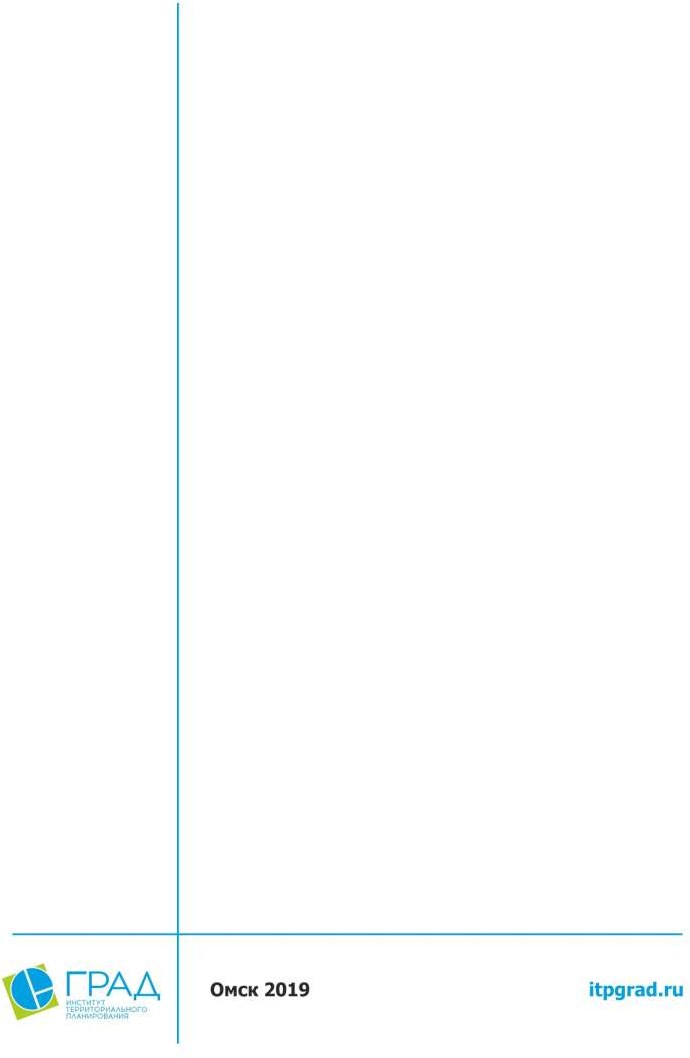 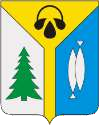 НАУЧНО-ИССЛЕДОВАТЕЛЬСКАЯ РАБОТА«КОНЦЕПЦИЯ ПРОСТРАНСТВЕННОГО РАЗВИТИЯ И МАСТЕР-ПЛАН ОБЩЕСТВЕННЫХ ПРОСТРАНСТВ ГОРОДА НИЖНЕВАРТОВСКА.КОНЦЕПЦИЯ НИЖНЕВАРТОВСКОЙ АГЛОМЕРАЦИИ»КОНЦЕПЦИЯ РАЗВИТИЯ НИЖНЕВАРТОВСКОЙ АГЛОМЕРАЦИИОТЧЕТ О НАУЧНО-ИССЛЕДОВАТЕЛЬСКОЙ РАБОТЕОбщество с ограниченной ответственностью«Институт Территориального Планирования «Град» (ООО «ИТП «Град»)УДК 332Рег. № НИОКТР Рег. № ИКРБССОГЛАСОВАНО	УТВЕРЖДАЮГенеральный директор ООО «ИТП «Град»	Глава города Нижневартовска 	/И.С. Бальцер/	 	/В.В. Тихонов/    . .2019ОТЧЕТО НАУЧНО-ИССЛЕДОВАТЕЛЬСКОЙ РАБОТЕ    .   .2019Концепция пространственного развития и мастер-план общественных пространств города Нижневартовска. Концепция Нижневартовской агломерациипо теме:КОНЦЕПЦИЯ РАЗВИТИЯ НИЖНЕВАРТОВСКОЙ АГЛОМЕРАЦИИ(заключительный) Книга 1№ НИР 1767-18Руководитель НИР, руководитель департамента управленияпроектами	 	И.Н. ДузенкоОмск 2019СПИСОК ИСПОЛНИТЕЛЕЙРуководитель НИР,руководитель департамента управленияпроектами	 		 И.Н. Дузенко 00.00.2019Руководитель авторского коллектива,руководитель	 		 А.Н. Береговских 00.00.2019Эксперт в области градостроительного проектирования,главный архитектор	 		 И.Г. Стуканева 00.00.2019		()Главный архитектор проекта,ведущий архитектор 1 категории архитектурной группы 3 департамента архитектуры иградостроительства	 		 И.П. Сергиенко 00.00.2019		()Главный инженер проекта,руководитель группы инженерного обеспечения1 департамента инфраструктуры	 		 Д.А. Мацаков 00.00.2019		()Ответственный специалист в области нормативно-правового обеспечения, начальник отдела нормативно-правового обеспечения градостроительных и земельно- имущественных отношений департаментанормативно-правового обеспечения	 	 Е.П. Чурсина00.00.2019	()Ответственный специалист в области подготовки ОИБД, планировки и межевания территории,руководитель группы градостроительнойподготовки 3 департамента инфраструктуры	 	 Е.В. Волохина00.00.2019	()Ответственный специалист в области планирования социальной инфраструктуры,начальник отдела социального планирования	 	 И.А. Ахметгареева00.00.2019	()Ответственный специалист в области градостроительного проектирования,ведущий архитектор 2 категории архитектурной группы 2 департамента архитектуры иградостроительства	 		 Е.В. Бурлакова 00.00.2019		()Ответственный специалист в области транспортного обеспечения территории, ведущий инженер 2 категории отдела транспортного обеспечения департаментаархитектуры и градостроительства	 	 Д.А. Омельянчук00.00.2019	()Ответственный специалист в области экономического планирования, старший экономист 1 категории отделастратегического планирования	 		 А.А. Лавринович 00.00.2019		()Ответственный специалист в области инвестиционного проектирования, старший экономист 1 категории отделастратегического планирования	 		 Д.А. Омельянчук 00.00.2019		()Ответственный специалист в областиградостроительной экологии,ведущий эколог 1 категории отдела градостроительной экологии департаментаархитектуры и градостроительства	 	 Е.Ю. Мецлер00.00.2019	()Ответственный специалист в области разработки технических требований к градостроительной документации,начальник отдела автоматизации градостроительного проектированияадминистративного департамента	 	 А.А. Зенков00.00.2019	()Ответственный специалист в области информационных технологий,эксперт отдела градостроительных исследований и методического обеспечения аппаратагенерального директора	 		 А.В. Сазонова 00.00.2019		()Ответственный специалист в области организации и проведения общественных обсуждений,маркетолог отдела маркетингаадминистративного департамента	 	 Ю.С. Викулова00.00.2019	()Администратор проекта, руководитель проектов департаментауправления проектами	 		 О.В. Малахова 00.00.2019		()Отчет 189 с., 2 кн., 18 рис., 7 табл.РЕФЕРАТАГЛОМЕРАЦИЯ, НИЖНЕВАРТОВСКАЯ АГЛОМЕРАЦИЯ, СОЦИАЛЬНО- ЭКОНОМИЧЕСКАЯ ВЗАИМОСВЯЗАННОСТЬ НАСЕЛЕННЫХ ПУНКТОВ, ПРОСТРАНСТВЕННОЕ РАЗВИТИЕ, ТЕРРИТОРИАЛЬНОЕ ПЛАНИРОВАНИЕ, РЕАЛИЗАЦИЯ ИНВЕСТИЦИОННЫХ ПРОЕКТОВ, ОСВОЕНИЕ ИНВЕСТИЦИОННЫХ ПЛОЩАДОК, ЭКОНОМИЧЕСКОЕ РАЗВИТИЕ, РАЗВИТИЕ ЖИЛИЩНОГО СТРОИТЕЛЬСТВА, РАЗВИТИЕ СОЦИАЛЬНОЙ ИНФРАСТРУКТУРЫ, РАЗВИТИЕ ТРАНСПОРТНОЙ ИНФРАСТРУКТУРЫ, РАЗВИТИЕ ИНЖЕНЕРНОЙ ИНФРАСТРУКТУРЫОбъект исследования – пространственное развитие города Нижневартовска и других близлежащих населенных пунктов с учетом развития Нижневартовской агломерации.Цель научных исследований – определение возможных и необходимых изменений градостроительной политики муниципальных образований, входящих в состав агломерации, через оценку потенциала пространственного развития.Теоретико-методологическая основа – системный подход, совокупность общенаучных и частно-научных методов исследования.Основной результат исследования – концепция развития Нижневартовской агломерации.Концепция развития Нижневартовской агломерации содержит обоснование актуальности разработки и нормативно-правового обеспечения концепции, анализ пространственно-планировочных и социально-экономических предпосылок развития агломерации, результаты исследования предпочтений жителей, демографический прогноз, предложения по пространственному развитию агломерации, а также ожидаемые результаты реализации положений концепции.Концепция развития Нижневартовской агломерации содержит общие выводы о (об):определении состава и структуры агломерации, системе расселения и миграционных связях между населенными пунктами агломерации;современном состоянии и приоритетных направлениях пространственного развития с указанием целевых показателей и временных ориентиров их достижения по выбранным долгосрочным векторам;вопросах и механизмах межмуниципального взаимодействия в части пространственно-функционального развития;направлениях формирования эффективной социальной, жилищной, транспортной, жилищно-коммунальной политики;возможностях обеспечения устойчивой безопасной экологической обстановки и сохранения благоприятной окружающей среды;перспективах инвестиционного освоения и создания условий развития экономики муниципальных образований;перечне объектов и мероприятий агломерационного значения по улучшению различных направлений комплексного социально-экономического и пространственного развития в разрезе населенных пунктов и выявленных межселенных территорий.Концепция развития Нижневартовской агломерации подготовлена с учетом результатов исследования предпочтений жителей, бизнес сообщества, органов местного самоуправления относительно градостроительной ситуации, определению качества среды.Решения концепции развития Нижневартовской агломерации апробируются при подготовке проектов внесения изменений в документы стратегического, территориального и развития муниципальных образований, входящих в состав агломерации.СОДЕРЖАНИЕ:ТЕРМИНЫ И ОПРЕДЕЛЕНИЯВ настоящем отчете о научно-исследовательской работе применяют термины с соответствующими определениями:Городская агломерация (Нижневартовская агломерация) - компактная и относительно развитая совокупность дополняющих друг друга городских округов, городских и сельских поселений, группирующихся вокруг города-ядра (г. Нижневартовска) и объединенных многообразными и интенсивными хозяйственными, социально-трудовыми и культурно-бытовыми связямиКонцепция – генеральный замысел, определяющий стратегию действий при осуществлении планов, проектов, программ, направленных на управление развитием территорииОбъекты агломерационного (межмуниципального) значения – объекты регионального или местного значения, расположенные в границах муниципальных образований, входящих в состав агломерации, предоставляющие на основе заключенных межмуниципальных соглашений услуги периодического или эпизодического характера населению агломерации в целом. Финансирование строительства и/или организации деятельности объектов агломерационного (межмуниципального) значения осуществляется посредством привлечения бюджетных средств или внебюджетных источниковПространственное развитие – качественное изменение территорий путем развития планировочного каркаса, то есть укрепление сложившихся и формирование новых транспортных связей, развитие крупных инфраструктурных объектов, зон интенсивного градостроительного освоенияПланировочный каркас – система планировочных центров и осей, представляющих собой структурообразующую основу пространственной организации территории (точечных и линейных компонентов ее картографического представления)Регенерация жилой застройки – совокупность градостроительных мероприятий, направленных на обновление и переустройство территорий, застроенных жилыми домами с целью ликвидации морально и технически устаревших зданий и создания качественной городской среды, отвечающей современным нормативным требованиям.Реконструкция жилой застройки – локальные градостроительные преобразования с частичным обновлением жилой застройки с целью повышения уровня инфраструктурной обеспеченности.Социальная инфраструктура – комплекс объектов, оказывающих услуги населению, подразделяющиеся на виды в зависимости от функционального назначения (организации образования, здравоохранения, физической культуры и спорта, культуры и искусства и т.д.), частоты пользования (повседневного, периодического, эпизодического), значения (федеральные, региональные, местные, иные)Социально-экономический потенциал агломерации – это потенциал всех входящих в него субъектов с учетом эффекта экономии пространства, мультипликативного эффекта и других эффектов, позволяющих социально-экономическому потенциалу агломерации быть больше, чем сумма потенциалов входящих в него субъектовСубъекты - это участники хозяйственных отношений, которые непосредственно осуществляют хозяйственную деятельность или управляют ею (регулируют ее), имеющие необходимое для такой деятельности имущество, обладающие правоспособностью и зарегистрированные в установленном законом порядкеТерриториальное планирование - планирование развития территорий, в том числе для установления функциональных зон, определения планируемого размещения объектов федерального значения, объектов регионального значения, объектов местного значенияТранспортная инфраструктура – комплекс объектов и сооружений, обеспечивающих потребности физических лиц, юридических лиц и государства в пассажирских и грузовых транспортных перевозкахЭкологический каркас – совокупность наиболее активных и взаимосвязанных в экологическом отношении пространственных элементов (реки и речные долины, лесные массивы и т.д.), от которых зависит жизнеустойчивость природной среды для данной территорииЭкономический каркас Нижневартовской агломерации – набор точек роста экономической деятельности на территориях, входящих в состав Нижневартовской агломерацииИные термины и определения используются в значениях, установленных законодательством и нормативными техническими документами.ПЕРЕЧЕНЬ СОКРАЩЕНИЙ И ОБОЗНАЧЕНИЙВ	настоящем	отчете	о	научно-исследовательской	работе	применяют следующие обозначения и сокращения:Автономный округ – Ханты-Мансийский автономный округ – Югра Городская агломерация, агломерация – Нижневартовская агломерацияКонцепция развития, Концепция – концепция развития Нижневартовской агломерацииНаучно-исследовательская работа, НИР – научно-исследовательская работа«Концепция	пространственного	развития	и	мастер-план	общественных пространств города Нижневартовска. Концепция Нижневартовской агломерации»СОТ - садово-огородническое товариществоВВЕДЕНИЕКонцепция развития Нижневартовской агломерации выполнена в рамках научно-исследовательской работы «Концепция пространственного развития и мастер-план общественных пространств города Нижневартовска. Концепция Нижневартовской агломерации» в соответствии с муниципальным контрактом от 07.12.2018 № 383-2018.Концепция развития Нижневартовской агломерации подготовлена для оценки потенциала пространственного развития территорий муниципальных образований, входящих в состав агломерации, с целью создания системы градостроительных действий, обеспечивающих устойчивое социально-экономическое развитие рассматриваемой территории в границах агломерации. Подготовка Концепции развития Нижневартовской агломерации позволит выработать согласованный подход к совместному градостроительному развитию нескольких муниципальных образований Ханты-Мансийского автономного округа - Югры.Актуальность разработки Концепции развития Нижневартовской агломерации обусловлена усилением фактического взаимовлияния г. Нижневартовска и прилегающих территорий муниципальных образований Нижневартовского района, в части жилищного и промышленного строительства, создания и эффективного функционирования единых систем социальной, транспортной и инженерной инфраструктур.Основной целью подготовки Концепции развития Нижневартовской агломерации является определение оптимального варианта территориального развития г. Нижневартовска и близлежащих муниципальных образований на основании перспективных показателей социально-экономического развития на долгосрочную перспективу.Концепция развития Нижневартовской агломерации:определит стратегию совместного градостроительного развития г. Нижневартовска и части Нижневартовского района с целью получения агломерационного эффекта для единого интермуниципального комплекса;определит план мероприятий по реализации положений основных действующих и разрабатываемых документов стратегического и территориального планирования;сформирует основные прогнозные показатели, необходимые для учета внешних факторов, оказывающих влияние на дальнейшее градостроительное развитие г. Нижневартовска и Нижневартовского района;будет являться основой для принятия соответствующих управленческих решений органов местного самоуправления.Разработка Концепции развития Нижневартовской агломерации позволит решать задачи создания устойчивого социально-экономического развития территорий, образующих агломерацию, которое при осуществлении градостроительной деятельности обеспечит безопасность и благоприятные условия жизнедеятельности населения, ограничение негативного воздействия хозяйственной и иной деятельности на окружающую среду, охрану и рациональное использование природных ресурсов в интересах настоящего и будущего поколений.ОСНОВНАЯ ЧАСТЬ ОТЧЕТА О НИРОбщие положенияПриоритеты государственной и муниципальной пространственной политикиЦели комплексного социально-экономического и пространственного развития страны, регионов и муниципальных образований определяются документами стратегического планирования.Стратегическое видение социально-экономического развития Российской Федерации определено Указом Президента Российской Федерации от 07.05.2018№ 204 «О национальных целях и стратегических задачах развития Российской Федерации на период до 2024 года». Во исполнение данного указа разработана Стратегия пространственного развития Российской Федерации на период до 2025 года, утвержденная распоряжением Правительства Российской Федерации от 13.02.2019 № 207-р, а также национальные проекты по всем приоритетным сферам социально-экономического и инфраструктурного развития, которые включают в себя демографию, здравоохранение, образование, жилье и городскую среду, экологию, безопасные и качественные автомобильные дороги, производительность труда и поддержку занятости, науку, цифровую экономику, культуру, малое и среднее предпринимательство, поддержку индивидуальной предпринимательской инициативы, международную кооперацию и экспорт.Также нормативно-правовой основой модернизации, расширения транспортной и энергетической инфраструктур является Комплексный план модернизации и расширения магистральной инфраструктуры на период до 2024 года, утвержденный распоряжением Правительства Российской Федерации от 30.09.2018 № 2101-р.Стратегия социально-экономического развития Ханты-Мансийского автономного округа – Югры до 2030 года, утвержденная распоряжением Правительства Ханты-Мансийского автономного округа – Югры от 22.03.2013 № 101-рп, определила три приоритетных направления развития региона: формирование «умной» экономики, развитие человеческого капитала и создание«здоровой» экологии. Данные направления в полном объеме соответствуют приоритетам социально-экономического развития, определенным на федеральном уровне.В целях синхронизации решений по реализации государственной политики социально-экономического развития в Ханты-Мансийском автономном округе – Югре сформированы Портфели проектов, обеспечивающих достижение целей, показателей и результатов федеральных проектов, входящих в состав национальных проектов. Необходимо отметить, что региональная составляющая национальных проектов Ханты-Мансийского автономного округа – Югры охватывает весь перечень приоритетных сфер социально-экономического и инфраструктурного развития, сформированных на федеральном уровне.Финансирование проектов предусмотрено в государственных программах Ханты-Мансийского автономного округа – Югры. В целях интеграции национальных проектов в государственные программы разработан Перечень государственных программ Ханты-Мансийского автономного округа – Югры,утвержденный распоряжением Правительства Ханты-Мансийского автономного округа – Югры от 05.10.2018 № 516-рп, в состав которого вошло 25 государственных программ по следующим направлениям социально- экономического развития: здравоохранение, образование, социальное и демографическое развитие, доступная среда, культурное пространство, физическая культура и спорт, занятость населения, агропромышленный комплекс, воспроизводство и использование природных ресурсов, коренные малочисленные народы Севера, жилищная сфера, жилищно-коммунальный комплекс и городская среда, профилактика правонарушений и обеспечение отдельных прав граждан, реализация государственной национальной политики и профилактика экстремизма, безопасность жизнедеятельности, экологическая безопасность, экономический потенциал, цифровое развитие, транспортная система, государственные финансы, муниципальные финансы, гражданское общество, государственное имущество, промышленность и туризм, государственная гражданская и муниципальная служба.Региональная составляющая федеральных проектов включает не только показатели, мероприятия, за которые отвечает регион, но и показатели, мероприятия муниципальных образований, то есть муниципальную составляющую.Например, в части развития жилищной сферы на территории Ханты- Мансийского автономного округа – Югры, муниципальные власти должны реализовать мероприятия по содействию развития жилищного строительства (ликвидация и расселение приспособленных для проживания строений, создание наемных домов социального использования, приобретение жилья в целях реализации социальных полномочий, возмещение части затрат застройщикам по договорам развития застроенных территорий, использование информационного объемного 3D-моделирования в жилищном строительстве, развитие застроенных территорий с низкой инвестиционной привлекательностью и т.д.). Реализация данных мероприятий позволит достичь целевых значений показателей Ханты- Мансийского автономного округа – Югры, определенных в государственной программе Ханты-Мансийского автономного округа – Югры «Развитие жилищной сферы», утвержденной постановлением Правительства Ханты-Мансийского автономного округа – Югры от 05.10.2018 № 346-п: увеличение общего объема ввода жилья с 0,812 млн кв. м в год в 2018 году до 1,001 млн кв. м в год в 2030 году; увеличение общей площади жилых помещений, приходящихся в среднем на1 жителя с 20,8 кв. м в 2018 году до 25,4 кв. м в 2030 году. В свою очередь увеличение перечисленных показателей повлияет на достижение целевых ориентиров федерального уровня, определенных Президентом Российской Федерации (увеличение объема жилищного строительства не менее чем до 120 млн. квадратных метров в год).Приоритетные направления социально-экономического развития города Нижневартовска на средне- и долгосрочную перспективу соответствуют региональным векторам развития и включают в себя формирование «умной» экономики, создание условий для повышения конкурентоспособности человеческого капитала, формирование безопасной и благоприятной окружающей среды.Согласно Стратегии социально-экономического развития города Нижневартовска до 2030 года, утвержденной решением Думы городаНижневартовска	от	25.05.2018	№	349,	основополагающими	элементами социально-экономического развития г. Нижневартовска являются:рост качества жизни населения за счет развития социальной сферы, повышения комфортности проживания в городе, улучшения экологической ситуации;развитие малого и среднего предпринимательства, увеличение числа рабочих мест в этой сфере;повышение уровня диверсификации экономики города за счет увеличения объемов производства в отраслях переработки и развития сферы услуг;улучшение инвестиционного климата и рост объемов инвестиций в объекты производственной и непроизводственной сферы города;развитие производственной и социальной инфраструктуры города с учетом долгосрочных приоритетов его развития.В результате реализации мер государственной и муниципальной политики по социально-экономическому развитию г. Нижневартовска произойдет рост основных целевых индикаторов. Например, увеличится численность населения до325 тыс. человек к концу 2040 года, будет полностью ликвидирован ветхий и аварийный жилищный фонд, увеличится общая площадь жилых помещений, приходящаяся в среднем на одного жителя, с 19,4 кв. м в 2018 году до 24,2 кв. м к концу 2040 года.С учетом поставленных государственных и муниципальных стратегических целей пространственное развитие г. Нижневартовска должно происходить по всем приоритетным направлениям с одновременной адаптацией мероприятий к специфическим особенностям территории.Для повышения эффективности принимаемых управленческих решений в пространственном планировании необходимо рассматривать муниципальные образования, имеющие тесные социально-экономические, транспортные, географические связи как единый объект. Это позволит максимизировать использование потенциала каждого муниципального образования в интересах устойчивого развития, повышения качества жизни населения и создания благоприятных условий для инновационного развития экономики, а также выбрать наиболее оптимальный вариант территориальной проекции решений по каждому из направлений социально-экономического развития.Цели и задачи Концепции развития Нижневартовской агломерацииОбобщённая цель концепции развития Нижневартовской агломерации может быть сформулирована, как определение приоритетных направлений, целевых показателей, организационных и правовых механизмов пространственного преобразования г. Нижневартовска и других близлежащих населённых пунктов с учётом развития Нижневартовской агломерации за счёт реализации совместных проектов межмуниципального и межрегионального характера, а также формирование на основе материалов концепции базового информационного ресурса для разработки и последующего мониторинга решений задач стратегического планирования и оперативного управления в городе Нижневартовске.Определены ключевые принципы будущих преобразований Нижневартовской агломерации:Создание условий для достижения целей определённых стратегиями социально-экономического развития Ханты-Мансийского автономного округа- Югры, города Нижневартовска и других муниципальных образований за счёт выработки скоординированной градостроительной, инвестиционной, экологической и инфраструктурной политики, выявления приоритетных и уникальных специализаций муниципальных образований, входящих в состав агломерации.Повышение доступности населения агломерации, независимо от места проживания, к рынкам труда и объектам социальной инфраструктуры за счёт реализации мероприятий по созданию современных дорожных и транспортно-логистических инфраструктурных объектов для обеспечения повышения связанности территорий внутри агломерации, мобильности населения, увеличения скорости товаропотоков, сокращения логистических издержек.Усиление влияния человеческого капитала на темпы экономического роста за счёт широкого вовлечения населения в принятие решений по развитию агломерации и обеспечение постоянного взаимодействия всех участников агломерационного развития: власти, бизнеса и граждан.Для достижения поставленных целей сформулированы основные задачи Концепции:определение проблемного поля вопросов, общих для всех участников агломерации и находящихся в сфере возможностей их решения совместными усилиями муниципальных образований с привлечением региональной власти, бизнес-сообществ и граждан, в том числе с использованием современных цифровых и гуманитарных технологий;анализ современного состояния и планируемого развития муниципальных образований, находящихся в зоне общих интересов и формирование модели пространственной организации агломерации с учётом степени вовлеченности жителей населённых пунктов – участников агломерации;подготовка перечня мероприятий по улучшению различных направлений комплексного социально-экономического и пространственного развития агломерации в разрезе населённых пунктов и выявленных межселенных территорий;определение приоритетов развития агломерации по конкретным направлениям (жилищное развитие, образование, комфортная среда, культура, спорт, рекреация, развитие малого и среднего бизнеса и т д), целевых показателей и временных ориентиров их достижения по выбранным направлениям развития агломерации;подготовка рекомендаций для органов государственной власти Ханты- Мансийского автономного округа – Югры по внесению изменений в Региональные нормативы градостроительного проектирования Ханты- Мансийского автономного округа – Югры, утвержденные постановлением Правительства Ханты-Мансийского автономного округа – Югры от 29.12.2014 № 534-п, в части утверждения перечня объектов регионального значения, расположенных в границах муниципальных образований, входящих в состав агломерации исоответственно в Схему территориального планирования Ханты- Мансийского автономного округа – Югры, утвержденную постановлением Правительства Ханты-Мансийского автономного округа – Югры от 26.12.2014 № 506-п;подготовка рекомендаций по включению мероприятий по развитию Нижневартовской агломерации в региональные программы по реализации национальных проектов;подготовка рекомендаций для муниципальных образований, населённые пункты которых будут включены в состав агломерации, по внесению изменений в местные нормативы градостроительного проектирования и соответственно в Схему территориального планирования Нижневартовского района, утвержденную решением Думы Нижневартовского района от 09.12.2009 № 112, , а также в действующие генеральные планы городских округов и генеральные планы городских и сельских поселений Нижневартовского района, в части уточнения перечней объектов местного значения с учётом согласованной программы межмуниципального сотрудничества по развитию агломерации;подготовка рекомендаций по совершенствованию государственного и муниципального управления территориями в пределах агломерации, в том числе за счёт создания и использования ресурсов государственной информационной системы обеспечения градостроительной деятельности в Ханты-Мансийском автономном округе – Югре;подготовка предложений по внесению изменений в федеральное законодательство в целях совершенствования правового регулирования развития агломераций в Российской Федерации, в том числе по направлениям: создание механизмов реализации комплексных планов инфраструктурного развития и жилищного строительства в пределах агломераций; упрощение процедур перевода земель из состава земель лесного фонда в земли населённых пунктов; по другим вопросам развития агломераций;выбор оптимального организационно-правового механизма управления агломерацией в целях обеспечения согласованности действий органов государственной власти и органов местного самоуправления и разработка концепции нормативно-правовых актов, обеспечивающих реализацию выбранного механизма;подготовка предложений по принятию мер поддержки гражданских инициатив и бизнес-сообществ по реализации мероприятий по развитию Нижневартовской агломерации на основе единого инвестиционного паспорта.Ориентировочный перечень приоритетных направлений развития агломерации:развитие дорожно-транспортной инфраструктуры и общественного транспорта (устройство скоростных дорог, на отдельных участках между населёнными пунктами, организация единой схемы общественного транспорта в пределах групп населённых пунктов, согласование единой системы придорожного сервиса, другое);жилищное строительство (расчёт потребности по типам жилья в разрезе населенных пунктов, оценка существующих земельных участков, предназначенных для жилищного строительства, выявление территорий реновации, оценка территорий садоводства или огородничества, выявление благоприятных территорий для индивидуального жилищного строительства, другое);создание единой сети организаций дополнительного и специального образования;создание единой системы культурно-досугового и спортивного назначения с присвоением каждому объекту отличительных функций (жители агломерации с регулярной периодичностью будут посещать объекты, тем самым будет расти экономика всех участников агломерации и будут создаваться условия и для развития сопутствующих малых бизнесов).Анализ существующей ситуации развития агломерацииОбщая характеристика агломерацииНижневартовская агломерация сформирована «естественным» образом за счет нарастающих   связей   г.   Нижневартовска   с   населенными   пунктами г. Лангепас (город Лангепас), г. Мегион и пгт. Высокий (город Мегион), г. Стрежевой (городской округ Стрежевой Томской области), г. Радужный (городской округ город Радужный), г. Покачи (город Покачи), а также с сельским поселением Вата, в состав которого входит д. Вата, и городским поселением Излучинск с находящимися в его составе населенными пунктами: пгт. Излучинск, с. Большетархово, д. Пасол и д. Соснина. По своей структуре сформированная«естественным» образом Нижневартовская городская агломерация является моноцентрической, с центром-ядром в г. Нижневартовске.Пространственная структура агломерации сложилась вдоль природных осей - р. Обь, р. Вах. Транспортными осями – железной и автомобильными дорогами, населенные пункты в составе агломерации связаны с Сургутским и Нефтеюганским районами Ханты-Мансийского автономного округа – Югры, а также с Тюменской и Томской областями, Ямало-Ненецким автономным округом. На территории агломерации расположены два аэропорта: международный аэропорт«Нижневартовск» (город Нижневартовск) и региональный аэропорт «Стрежевой» (вблизи г. Стрежевой Томской области).В г. Нижневартовске расположен речной порт и паромная переправа. В г.Стрежевой имеется действующий речной порт и паромная переправа.Город Нижневартовск и тяготеющие к нему населенные пункты расположены на оси северного транспортного коридора международного и федерального значения. Открытие в будущем северного морского пути, строительство Северо- Сибирской железнодорожной магистрали (Нижневартовск - Белый Яр - Усть- Илимск), а также реконструкция речного порта и международного аэропорта«Нижневартовск», расположенных в г. Нижневартовске, создадут условия для формирования современной системы транспортно-экспедиционного обслуживания и терминального хозяйства. Это позволит повысить интенсивность товаротранспортного оборота в направлении, как на Запад, так и на Восток Российской Федерации, откроет доступ к международным связям через портыЯмала и Дальнего Востока, раскроет новый инвестиционный потенциал территории.Схема транспортных связей г. Нижневартовска, административных центров городских округов и населенных пунктов Нижневартовского района приведена ниже (Рисунок 1).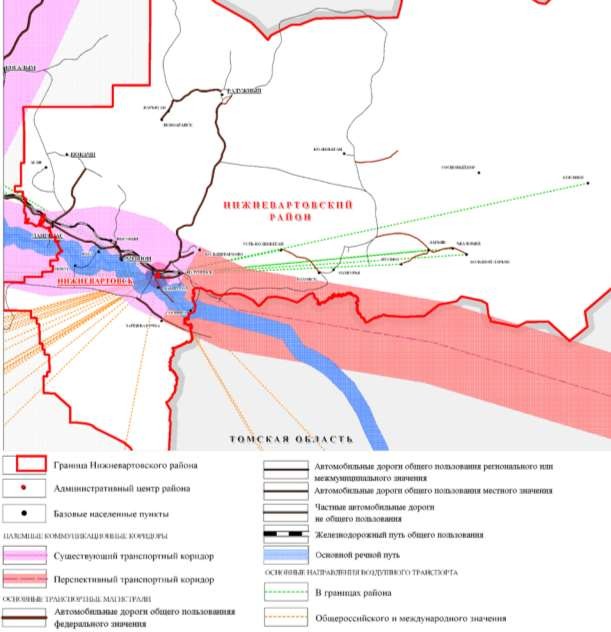 Рисунок 1 – Схема транспортных связей г. Нижневартовска, административных центров городских округов и населенных пунктов Нижневартовского районаГеопространственное и социально-экономическое положение города НижневартовскаГород Нижневартовск – административный центр одного из важнейших индустриальных центров Российской Федерации - Нижневартовского района. Является крупным промышленным и культурным центром Ханты-Мансийского автономного округа, Тюменской области. Город Нижневартовск расположен в 410км к востоку от г. Ханты-Мансийска, в 760 км к северо-востоку от г. Тюмени. Интенсивные пространственные, экономические и социокультурные связи с городом Мегионом, городом Лангепас, городским округом Стрежевой Томской области, пгт. Излучинск городского поселения Излучинск, расположенным в 16 км на восток, определили роль г. Нижневартовска как центра агломерации. Так же к агломерации тяготеют г. Радужный г. Покачи и сельское поселение Аган.Основу промышленности составляют предприятия топливно-энергетического комплекса, на долю которых приходится более 90 % объема выпускаемой промышленной продукции. Крупнейшее месторождение России - Самоотлорское нефтяное месторождение расположено в 15 км северо-восточнее города Нижневартовска.Внешние транспортные связи осуществляются с помощью воздушного, водного, железнодорожного и автомобильного транспорта. Город Нижневартовск расположен в пределах автомобильного транспортного коридора федерального значения «Северный широтный коридор» (Пермь – Серов – Ханты-Мансийск – Сургут – Нижневартовск – Томск). До г. Нижневартовска идет ответвление железной дороги «Тюмень – Сургут – Новый Уренгой». Нижневартовский железнодорожный вокзал является самым большим в мире вокзалом на конечной станции. Город Нижневартовск – один из основных речных портов Обь- Иртышского бассейна. В западной части города расположен международный аэропорт «Нижневартовск», аэродром которого способен принимать все типы воздушных судов гражданской авиации. Международный аэропорт«Нижневартовск» является одним из крупнейших в автономном округе и в России и имеет важное значение на авиатрассах Восток – Запад. Через населенный пункт проходит большое количество магистральных трубопроводов.Планировочный каркас территории подчинён магистральным линейным элементам транспорта и природной планировочной оси – р. Обь.Геопространственное положение города Нижневартовска в структуре Ханты- Мансийского автономного округа – Югры представлено ниже (Рисунок 2).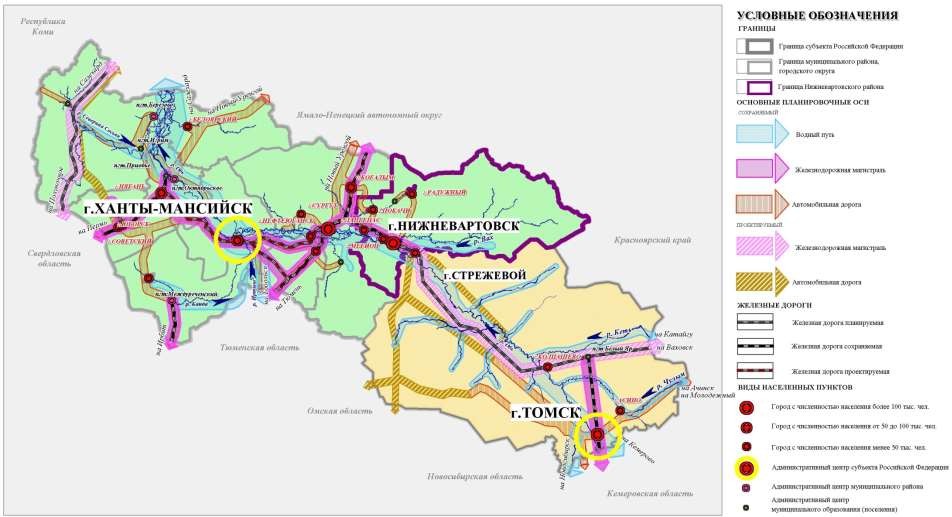 Рисунок 2 – Геопространственное положение города Нижневартовска в структуре Ханты-Мансийского автономного округа – Югры23Состав и структура Нижневартовской агломерации. Предложения по местоположению границДля определения состава Нижневартовской агломерации использованы два возможных подхода, которые основываются на выявлении и анализе сложившихся межмуниципальных связей муниципальных образований, удаленных от города Нижневартовска в пределах транспортной доступности.вариант – включение в границу агломерации населенных пунктов, имеющих любые (регулярные, эпизодические) устойчивые функциональные связи с центром–ядром агломерации, в том числе:г. Нижневартовск (город окружного значения);г. Мегион (город окружного значения) и пгт. Высокий; г. Лангепас (город окружного значения);пгт. Излучинск, с. Большетархово, д. Пасол, д. Соснина; д. Вата;п. Зайцева Речка, с. Былино, д. Вампугол; г. Радужный (город окружного значения); пгт. Новоаганск, с. Варьеган;с. Покур; п. Ваховск;с. Охтеурье; п. Аган;г. Покачи (город окружного значения);г.		Стрежевой	(городской	округ	Стрежевой	Томская	область,	город окружного подчинения).Первый вариант Нижневартовской агломерации представлен на рисунке ниже (Рисунок 3).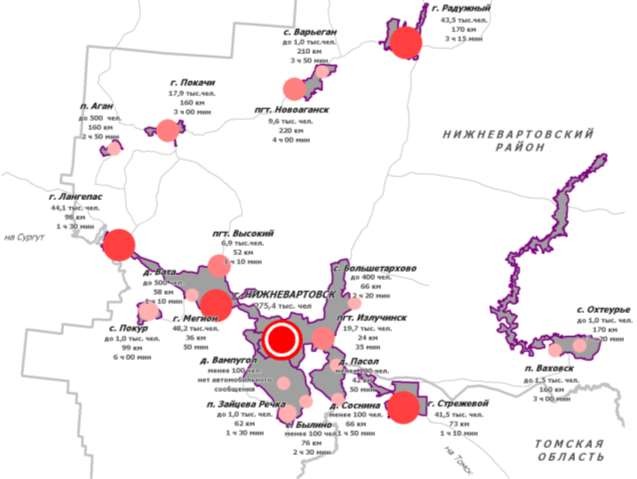 Рисунок 3 – Первый вариант Нижневартовской агломерациивариант – включение в границу агломерации населенных пунктов, имеющих наиболее интенсивные регулярные устойчивые функциональные связи с центром–ядром агломерации, без учета населенных пунктов, имеющих связи сезонного характера, в том числе:г. Нижневартовск (город окружного значения);г. Мегион (город окружного значения) и пгт. Высокий; г. Лангепас (город окружного значения);пгт. Излучинск, с. Большетархово, д. Пасол, д. Соснина; д. Вата;г. Радужный (город окружного значения) г. Покачи (город окружного значения)п. Аганг.		Стрежевой	(городской	округ	Стрежевой	Томская	область,	город окружного подчинения).Второй	вариант	Нижневартовской	агломерации	представлен	ниже	(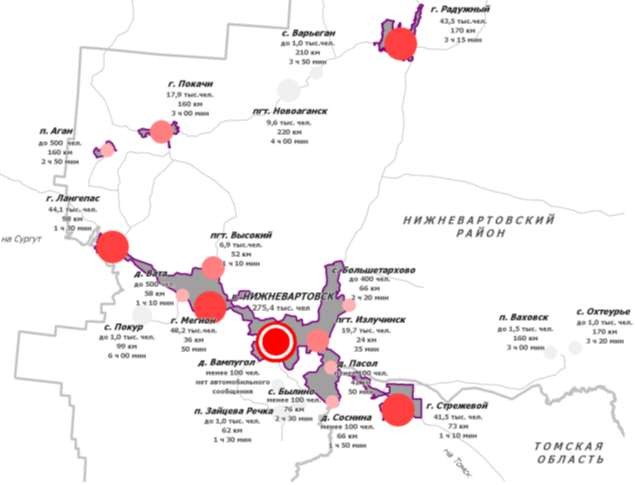 Рисунок 4).Рисунок 4 – Второй вариант Нижневартовской агломерации (основной)В результате исследований интенсивности проявления различных параметров, описывающих взаимосвязанность населенных пунктов, при установлении границ Нижневартовской агломерации использован подход, основанный на следующих принципах:Территориальный принцип: транспортная доступность населенных пунктов до центра–ядра агломерации (граница субъекта Российской Федерации не является ограничением).Принцип замкнутости системы: фактически сложившиеся трудовые, деловые, образовательные, социально-потребительские и рекреационные передвижения жителей различной периодичности.Принцип целостности системы: сохранение целостности муниципальных образований, когда учитываются все населённые пункты, входящие в состав муниципальных образований.Основным выбран второй вариант состава Нижневартовской агломерации, как наиболее отвечающий основному определению агломерации. Дальнейшее развитие пространственно-планировочных связей обеспечит расширение состава агломерации, создав предпосылки последовательной реализации 2 и 1 вариантов.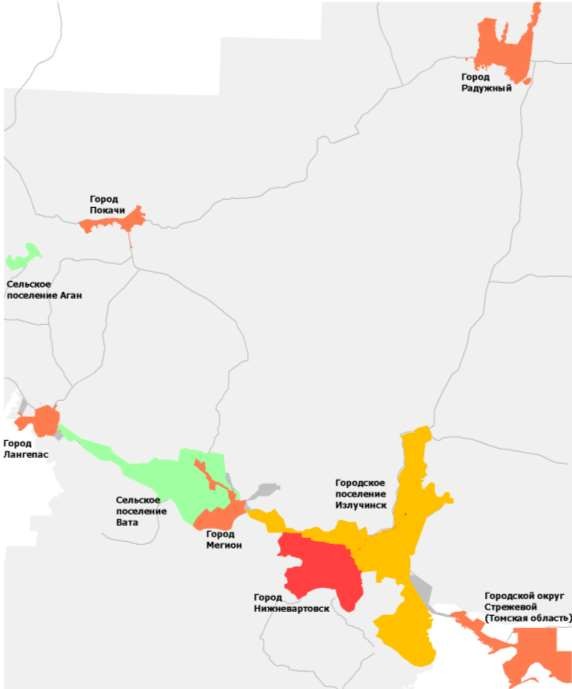 Рисунок 5 – Схема расположения муниципальных образований в составе Нижневартовской агломерацииЦентром-ядром	агломерации	является	г.	Нижневартовск.	Основные показатели Нижневартовской агломерации представлены ниже (Таблица 1)Таблица 1 – Показатели Нижневартовской агломерацииРасселение и маятниковые миграцииГлавной осью расселения является природная река Обь и ее притоки, вдоль которых были образованы первые национальные поселки или поселения спецпереселенцев. В 60-80 годах 20 века в результате открытия и начала освоения нефтяных месторождений начался интенсивный этап заселения территории. Территориальные структуры формировались по локально-очаговому или локально-площадному типам на основе разведки нефтяных и газовых месторождений. Вследствие чего были сформированы транспортные оси – железная и автомобильные дороги. С городом Стрежевой городского округа Стрежевой Томской области в настоящее время организовано только автомобильное сообщение, железнодорожное сообщение заканчивается в г. Нижневартовске.Согласно Перечню территорий компактного проживания коренных малочисленных народов Севера в Ханты-Мансийском автономном округе – Югре, утвержденному Законом Ханты-Мансийского автономного округа – Югры от 31.12.2004 № 101-оз, населенные пункты д. Соснина и д. Пасол городского поселения Излучинск отнесены к территориям компактного проживания коренных малочисленных народов Севера в Ханты-Мансийском автономном округе – Югре. Традиционными видами деятельности являются оленеводство, коневодство, охота, рыболовство и сбор дикоросов.В развитии системы расселения важную роль играет процесс развития«Северного широтного коридора» (Пермь – Серов – Ханты-Мансийск – Сургут – Нижневартовск – Томск), в результате которого будет доступно железнодорожное сообщение между городами Стрежевой и Томск и с Ханты-Мансийским автономным округом – Югрой.Для современного расселения характерна значительная протяженность территории с преобладанием слабоосвоенных и неосвоенных территорий, неравномерность развития территории, определяемой как естественными условиями – распределением минерально-сырьевой базы, природными и историческими факторами – так и современной экономической конъюнктурой развития.В Нижневартовской агломерации более 99 % населения проживает в городских населенных пунктах, таким образом, это территория с высокой степенью урбанизации. Данные о численности населения Нижневартовской агломерации приведены ниже (Таблица 2).Таблица 2 – Численность населения Нижневартовской агломерации на начало 2018 годаОтличительным признаком любой агломерации является такое явление как маятниковая миграция. В Нижневартовской агломерации процессы маятниковой миграции сложились по следующим направлениям:трудовая миграция (регулярные поездки по направлению «дом – работа»);деловая миграция (периодические поездки с деловыми целями «работа – работа», в том числе краткосрочные командировки, поездки в структурные подразделения организаций, на месторождения и т.п.);образовательная миграция (регулярные поездки «дом – место учебы» в период обучения студентов в институтах, колледжах, техникумах, учебных центрах);миграция с социально-потребительскими целями (регулярные поездки «дом– центры социальных и потребительских услуг» с целью приобретения товаров, получения специализированной медицинской помощи, посещения музеев, театров, концертных площадок, спортивных объектов, религиозных объектов, с целью получения муниципальных или государственных услуг и т.п.);рекреационная миграция (периодические поездки «дом – места отдыха» с целью посещения любимых мест, предназначенных для отдыха и проведения событийных мероприятий – парки, набережные, благоустроенные и природные места отдыха, а также дачные поселки);внешняя миграция (разовые перемещения «дом – дом»).Схема маятниковой миграции Нижневартовской агломерации представлена ниже (Рисунок 6).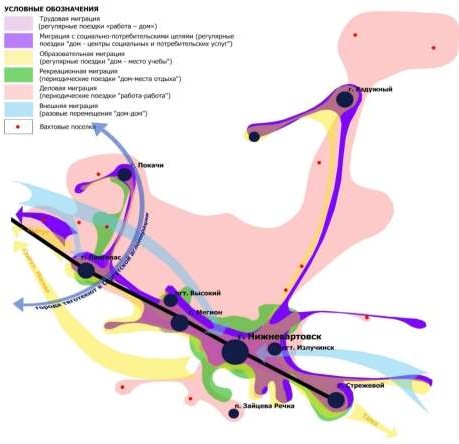 Рисунок 6 – Схема маятниковой миграции Нижневартовской агломерацииПриродные условия и ресурсыОдной из особенностей освоения территории являются сложные, экстремальные природно-климатические условия. Территория Нижневартовской агломерации характеризуется континентальным климатом с суровой продолжительной зимой, коротким холодным летом, короткими переходными сезонами, поздними весенними и ранними осенними заморозками. Климатические условия территории оцениваются, как относительно благоприятные для гражданского и промышленного строительства.Рассматриваемая территория расположена в пределах болотно-озерной Среднеобской низменности со средними абсолютными отметками высот 35 - 55 м. Рельеф представлен поймой р. Оби и поймами рек притоков, а также первой и второй заболоченными речными террасами.Согласно ботанико-географическому районированию Нижневартовская агломерация расположена в средней подзоне таежных лесов. Среди лесных формаций доминируют сосняки. Территория характеризуется высокой степенью заболоченности. Лесные ландшафты и сопряженные с ними в разных соотношениях болотные ландшафты образуют единую лесоболотную систему с массой озер.Гидрографическая сеть представлена средним течением р. Оби, русло которой разбивается на множество рукавов и протоков, а также притоков, самым крупным из которых является р. Вах. Через северные населенные пунктыагломерации – города Радужный и Покачи, поселок Аган – протекает р. Аган. Рассматриваемая территория отличается обилием малых рек озер и болот.Особенности инженерно-геологических условий территории проявляются в широком распространении таких физико-геологических процессах как заболачивание и заторфовывание, проседание грунта и суффозия, боковая эрозия и разрушение берегов, термокарстовые явления, пучение грунтов. Пойменные территории сложены местами текучепластичными неустойчивыми грунтами и подвержены процессам подтопления и затопления. Территория Нижневартовской агломерации характеризуется сложными инженерно-геологическими условиями. При градостроительном освоении территории необходимо проведение специальных мероприятий по инженерной и вертикальной подготовке территории.Уникальность территории состоит в её богатстве природными ресурсами, прежде всего, углеводородным сырьем. На территории Нижневартовской агломерации, а также вблизи ее границ расположены такие нефтяные месторождения как Нижневартовское, Самоотлорское, Мегионское, Мыхпайское, Чехлонейское, Чумпасское, Урьевское, Советско-Соснинское, Аганское, Покачевское, Варьеганское. Рассматриваемая территория также богата запасами торфа, подземными и поверхностными водами, месторождениями строительных материалов (песок, глина) и рыбными ресурсами.Анализ пространственно-планировочных предпосылок развития агломерацииПространственно-планировочные особенности территории агломерации обусловлены суровыми природно-климатическими условиями региона. Для всех муниципальных образований характерно компактное размещение селитебных и производственных территорий вблизи транспортных коммуникаций.На территории агломерации расположено большое количество природных объектов (рек, болот, лесных массивов), объектов инженерной инфраструктуры и добычи природных ископаемых. Это является ограничением для развития населенных пунктов, размещения индивидуальной жилой застройки, садово- огороднических товариществ, объектов сельскохозяйственного и специального назначения.Основные риски пространственного развития Нижневартовской агломерации могут быть связаны с недостаточным уровнем связанности территории, ослаблением каркаса системы расселения, что может привести к не рациональному размещению производительных сил на территории.Пространственная структура Нижневартовской агломерации подчинена наиболее крупным природным осям – р. Обь и р. Вах. Пространственные связи между муниципальными образованиями Нижневартовской агломерации осуществляются по железной и автомобильным дорогам, связывающим населенные пункты агломерации с Сургутским и Нефтеюганским районами Ханты- Мансийского автономного округа – Югры, а также с Тюменской и Томской областью, Ямало-Ненецким автономным округом. На территории агломерации расположены два аэропорта: международный аэропорт «Нижневартовск» и региональный аэропорт «Стрежевой».Нижневартовская агломерация – моноцентрическая, с центром-ядром в г. Нижневартовске. Агломерационный ареал, включающий г. Лангепас, г. Мегион ипгт. Высокий, г. Стрежевой (Томская область), сельское поселение Вата, городское поселение Излучинск (включая пгт. Излучинск, с. Большетархово, д. Пасол и д. Соснина), г. Радужный, г. Покачи, сельское поселение Аган охватывает территорию с наиболее высокой плотностью населения Нижневартовского района и севера Томской области.Пространственная структура Нижневартовской агломерация приведена ниже (Рисунок 7).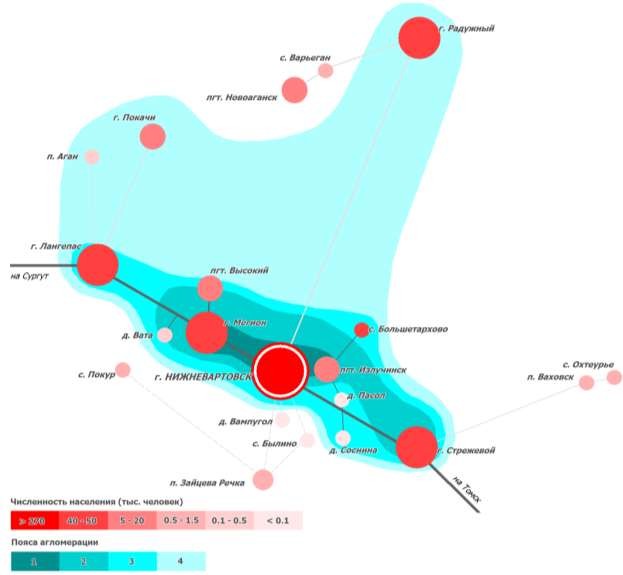 Рисунок 7 – Пространственная структура Нижневартовской агломерацииЧем выше плотность населения, тем интенсивнее межмуниципальный обмен трудовыми ресурсами и выше локальная пространственная мобильность. Темпы развития центра–ядра агломерации выше, чем у периферии в силу ресурсного преимущества.В составе пространственной структуры выделяются четыре пояса Нижневартовской агломерации:пояс – пригородная зона в радиусе до 35-40 км от центра-ядра и общественного центра 1 ранга – г. Нижневартовска. В этой зоне концентрация дачных поселений и рекреационных зон. В пригородную зону попадают г. Мегион(общественный центр 2 ранга) и пгт. Излучинск (общественный центр 3 ранга), из которых периодичность поездок в г. Нижневартовск наиболее высокая;пояс – зона в радиусе от 35-40 км до 75 км, время в пути – до 1,5 часов (за исключением труднодоступных населенных пунктов). Пояс охватывает г. Стрежевой (общественный центр 2 ранга), пгт. Высокий, д. Вата. Периодичность поездок в г. Нижневартовск из г. Стрежевой высокая, особенно за социально- потребительскими услугами;пояс – зона в радиусе 75-100 км, в пределах 2-х часовой транспортной доступности. Пояс охватывает г. Лангепас (общественный центр 2 ранга), д. Соснина, д. Пасол и с. Большетархово. Зона 3 пояса является зоной эпизодического посещения населением города-центра с социально-культурными целями. Населенные пункты c. Большетархово и д. Пасол отнесены к труднодоступным и отдалённым местностям, интенсивность поездок в г. Нижневартовск низкая. Интенсивность связей г. Лангепаса с центром–ядром агломерационной системы также низкая, так как существует альтернативный центр социального притяжения – г. Сургут, расположенный в 130 км от г. Лангепаса (расстояние Лангепас – Нижневартовск составляет 95 км).пояс – зона в радиусе 100 – 250 км, в пределах 4-х часовой транспортной доступности. В 4 пояс вошел г. Радужный (общественный центр 2 ранга), расположенный в 170 км северо-восточнее г. Нижневартовска. Численность населения г. Радужный 43 тыс. человек. Транспортная доступность ресурсов центра-ядра для жителей Радужного составляет более 3 часов. Город Радужный является общественном центром для населенных пунктов городского поселения Новоаганск (с. Варьеган и пгт. Новоаганск). Учитывая невысокую интенсивность связей с. Варьеган и пгт. Новоаганск с г. Нижневартовском данные населенные пункты в Нижневартовскую агломерацию не включены. Транспортное сообщение между центром-ядром г. Нижневартовском и населенными пунктами г. Радужный, с. Варьеган и пгт. Новоаганск осуществляется по автомобильной дороге общего пользования межмуниципального значения г. Нижневартовск – г. Радужный. Воздушное сообщение с г. Нижневартовском отсутствует, так как в г. Радужный расположен недействующий аэропорт.В 4 пояс также вошли населенные пункты, расположенные в северо-западном направлении от г. Нижневартовска – г. Покачи и п. Аган. Транспортная доступность ресурсов центра-ядра для жителей данных территорий составляет 2,5-3 часа (удаленность – 150-160 км), сообщение осуществляется через г. Лангепас.Для городов Лангепас, Покачи и поселка Аган существует альтернативный общественный центр – город Сургут, с которым сформированы устойчивые социально-экономические связи, поэтому интенсивность миграционных потоков в центр-ядро агломерации с данных территорий будет несколько ниже, чем из других населенных пунктов агломерации.Город Нижневартовск является центром притяжения и обслуживания также и для других сельских поселений Нижневартовского района (в том числе Покур, Ваховск и Ларьяк), но по причине их удаленности (транспортная доступность от 4 до 10 часов) и незначительной маятниковой миграции эпизодического характера населенные пункты не включены в состав агломерации.Предпосылками для развития агломерационной системы служит ряд причин:преобразование территориально-пространственной структуры;низкая экономическая устойчивость монопрофильных населенных пунктов;потребность в формировании зон развития, точек роста;необходимость повышения качества и энергоэффективности инженерной инфраструктуры;повышение уровня жизни населения, создание благоприятной среды для проживания и трудовой деятельности.При усилении существующих или формировании новых транспортных коммуникаций в состав агломерации в дальнейшем могут войти с. Варьеган, пгт. Новоаганск, с. Покур, п. Зайцева Речка, д. Вампугол, с. Былино, п. Ваховск и с. Охтеурье.Граница Нижневартовской агломерации охватывает территории муниципальных образований и межселенные территории Нижневартовского района, рассматриваемые в Концепции как территории пригодные для строительства.Баланс Нижневартовской агломерации приведен ниже (Рисунок 8).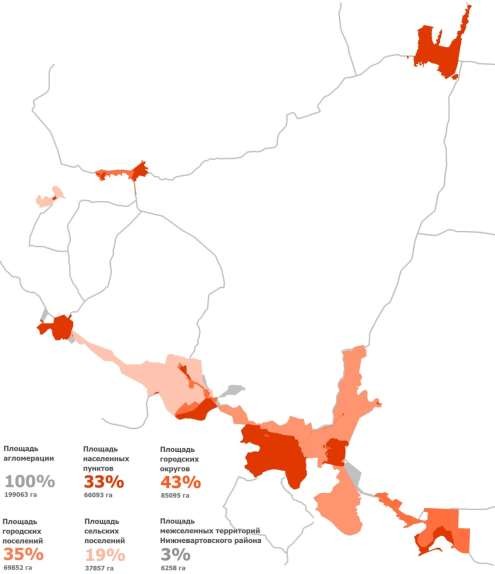 Рисунок 8 – Баланс Нижневартовской агломерацииОсновные проблемы градостроительного развития планировочной структуры территорий в границах Нижневартовской агломерации:Территории, пригодные для строительства без значительной инженерной подготовки, занимают малый процент от общего объема земель (7338,7 га или 3,7 % от общей площади агломерации). Наиболее остро, стоит вопрос выбора территорий для жилой застройки. Самым возводимым типом жилья в агломерации является многоэтажная жилая застройка, однако, спрос на частное жилье растет, что подтверждается результатами интернет-опроса населения, приведенными в 2.8.1«Результаты исследования предпочтений жителей по определению качества среды», а именно: 48% респондентов отметили, что хотели бы жить в индивидуальном жилом доме с земельным участком 9 - 12 соток (34% ответивших).Потенциал территории для размещения индивидуальной жилой застройки в границах населенных пунктов:город Лангепас - 68 га;город Стрежевой (Томская область) - 95 га; город Нижневартовск – 196 га;город Мегион – 75,3 га; город Радужный – 36 га; город Покачи – 58,8 га;поселок городского типа Излучинск - 55 га; деревня Вата -2,9 га;поселок Аган – 14,25 га.Наиболее удобные территории для размещения жилой застройки на межселенной территории Нижневартовского района, вне границ населенных пунктов, расположены западнее муниципального образования город - Лангепас, северо-восточнее муниципального образования- город Мегион. В западном направлении от пгт. Высокий, на территории сельского поселения Вата. На этих территориях возможно создание новых жилых образований – «Городки демографического будущего». Определение территорий для развития жилищного строительства за границами населенного пункта учитывает весь комплекс ограничивающих условий и проводится по таким критериям как: инженерно- геологические условия для строительства; наличие зон с особыми условиями территорий, устанавливаемых в соответствии с законодательством Российской Федерации; наличие инженерных и транспортных коммуникаций; риски возникновения чрезвычайных ситуаций. Предполагаемые для жилой застройки территории расположены на землях лесного фонда и могут быть использованы после перевода в категорию земель – земли населенных пунктов.Схема территорий пригодных для строительства в границах Нижневартовской агломерации приведена ниже (Рисунок 9).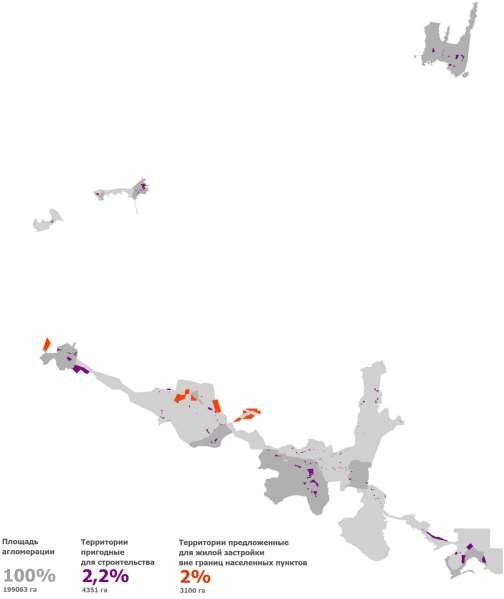 Рисунок 9 – Схема расположения территорий пригодных для строительства в границах Нижневартовской агломерацииОбширные территории садово-огороднических товариществ сложились стихийно на участках, затапливаемых в период паводка на территории г. Нижневартовска и г. Мегиона. Садово-огородные участки являются любимым местом отдыха горожан. Для многих это единственное жилье. В зоне затопления расположены 13 723 участка, постоянно проживает более 2000 человек.Территории населенных пунктов п. Аган, г. Покачи, г. Радужный расположенных на реке Аган, в меньшей степени подвержены затоплению в период паводка.Схема территорий садово-огороднических товариществ, затапливаемых в период паводка приведена ниже (Рисунок 10).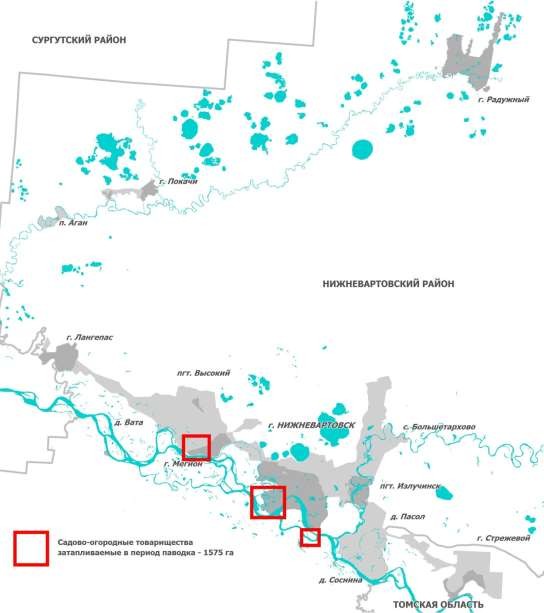 Рисунок 10 – Схема территорий садово-огороднических товариществ, затапливаемых в период паводкаСпрос жителей Нижневартовской агломерации на услуги рекреации, туризма и отдыха удовлетворён не полностью, не смотря на большое количество разнообразных туристских и рекреационных ресурсов на территории агломерации: лесных ландшафтов, обилия малых рек, озер, объектов культурного наследия, баз отдыха, конных клубов, событийных туристических мероприятий. Из-за того, что за вход на территории баз отдыха взимается достаточно высокая оплата, для части населения данный вид отдыха является не доступными. Результаты социологического опроса, отраженные в пункте 2.8.1 «Результаты исследования предпочтений жителей по определению качества среды» Концепции, подтверждают потребность населения в скверах, парках, бульварах (озелененные пешеходные зоны), парках культуры и отдыха, дорожках для катания на роликах, самокатах, велосипедах.Схема расположения существующих объектов рекреации и туризма приведена ниже (Рисунок 11).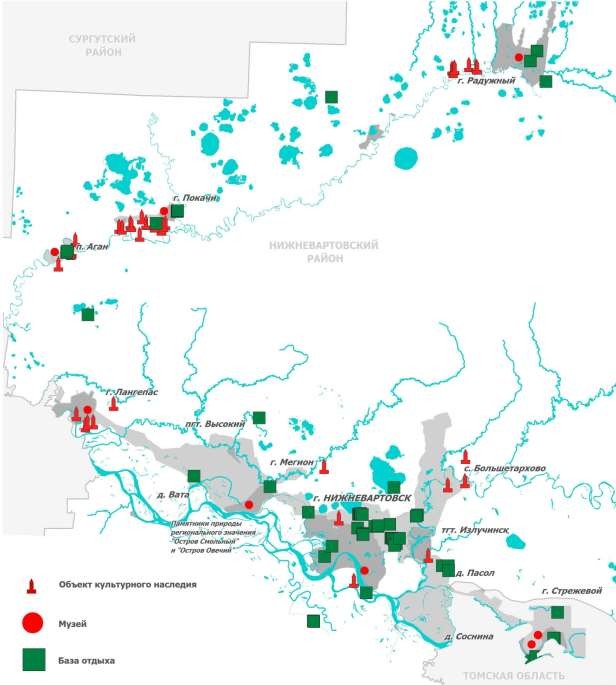 Рисунок 11 – Схема расположения существующих объектов рекреации и туризмаВ виду многочисленных пространственных ограничений, проблемы с размещением объектов погребения испытывают г. Нижневартовск, г. Мегион, сельское поселение Вата. Действующими документами территориального планирования предложены территории для размещения новых кладбищ в каждом муниципальном образовании. Предложенных территорий достаточно для удовлетворения потребности муниципальных образований на конец 2040 года. Альтернативой данным решениям может стать создание общего межмуниципального кладбища. В г. Радужный и г. Покачи действуют кладбища, территории которых покрывают потребности на расчетный срок. В сельском поселении Аган, документами территориального планирования предусмотрена реконструкция существующего кладбища с увеличением площади.Схема расположения территорий кладбищ, предложенных к размещению документами территориального планирования, приведена ниже (Рисунок 12).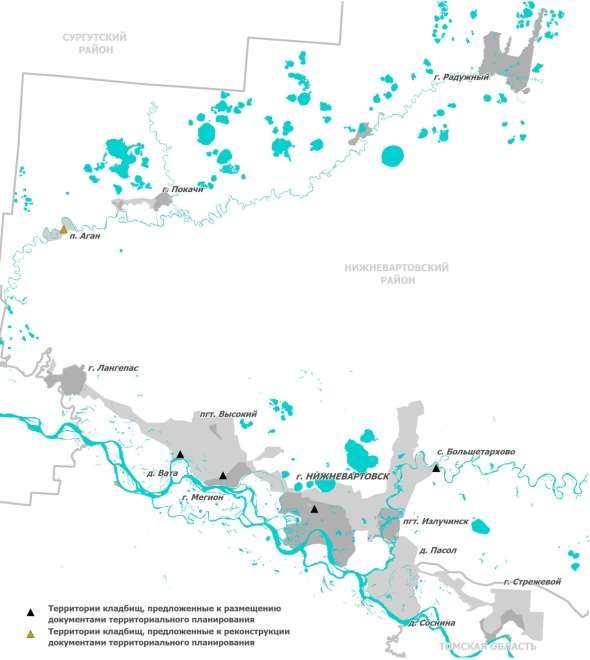 Рисунок 12 – Схема расположения территорий кладбищ, предложенных к размещению документами территориального планированияНеобходимость совместных преобразований территориально- пространственной структуры агломерации, рациональное использование территориальных ресурсов в интересах и с учетом мнения граждан, являются пространственно-планировочными предпосылками развития агломерации.Анализ социально-экономической ситуации и потенциала территории Нижневартовской агломерацииЭкономикаСоциально-экономический потенциал Нижневартовской агломерации представляет собой совокупность потенциалов всех входящих в него субъектов с учетом эффекта оптимизации пространства, мультипликативного эффекта и других эффектов, позволяющих социально-экономическому потенциалу агломерации быть больше, чем сумма потенциалов, входящих в него субъектов.Все субъекты Нижневартовской агломерации имеют схожую структуру экономики с преобладающей отраслью по добыче углеводородного сырья, что предопределено местоположением, а также наличием на территории крупных месторождений полезных ископаемых. Данные факторы исторически наделили территорию огромным потенциалом, предопределили основные направления экономики муниципальных образований и позволили стать одними из лидеров по добыче полезных ископаемых в стране. Исключением является город Лангепас, в котором показатель по обрабатывающим производствам преобладает над добычей полезных ископаемых, это обусловлено наличием на территории городского округа крупного Локосовского газоперерабатывающего завода.Сравнение муниципальных образований Нижневартовской агломерации по основным показателям за 2017 год по видам экономической деятельности представлено ниже (Таблица 3).Таблица 3 – Объем отгруженных товаров собственного производства, выполненных работ и услуг собственными силами участников Нижневартовской агломерации по видам экономической деятельности и в расчете на душу населения, млн рублейГород Нижневартовск, как центр–ядро агломерации, является лидером по размеру экономики (по всем представленным показателям в денежном выражении). Однако анализ объема отгруженных товаров собственного производства, выполненных работ и услуг собственными силами в расчете на душу населения показал лидерство городского поселения Излучинск благодаря значительным объемам выпуска электроэнергии, объемам добычи нефти и газа при малой численности населения в сопоставлении с городами – участниками агломерации.Сравнение долей экономики муниципальных образований, входящих в состав Нижневартовской агломерации, кроме д. Вата и п. Аган (информация отсутствует), приведена на диаграмме ниже (Рисунок 13).Рисунок 13 – Сравнение долей экономики муниципальных образований, входящих в состав Нижневартовской агломерации (кроме д. Вата и п. Аган).Крупнейшие	промышленные	предприятия,	ведущие	деятельность	на территории Нижневартовской агломерации и формирующие ее структуру:Добыча и переработка полезных ископаемых:ПАО «Газпром нефть»; ПАО «НК «Роснефть»; ПАО АНК «Башнефть»;ПАО «НК «Славнефть»; АО «Томскнефть» ВНК»; ПАО «НК «Лукойл».Строительные материалы:ЗАО «Нижневартовскстройдеталь»;ООО «Нижневартовский трубный завод»; ООО «Лесстрой»;ООО «Строй-бетон».Деревообработка и производство мебели: ООО «Водолей и К».Пищевая промышленность:ООО «Спика» Нижневартовский колбасный завод; ООО «Ривас-Плюс» Нижневартовский молочный завод; ООО «Гурман» Колбасный завод;ООО «Сибирский пивоваренный завод»;ИП Алексеевич Е.М. Кондитерский цех «Екатерина Сладкая»;ООО «Нижневартовский рыбоконсервный комбинат» Санта-Мария».Инженерно-сервисная деятельность:АО «Нижневартовскремсервис»; ООО «Машзавод-Сервис»;ООО «Ойлпамп Сервис» («Baker Hughes»).Обрабатывающая промышленность представлена производством машин и оборудования общего назначения, производством электрооборудования, электронного и оптического оборудования, производством металлических изделий, а также переработкой и производством пищевой продукции. Доля произведенной промышленной продукции обрабатывающими предприятиями в денежном выражении в структуре общего объема отгруженных товаров собственного производства, выполненных работ и услуг собственными силами Нижневартовской агломерации, представлена ниже (Рисунок 14).3%Добыча полезных ископаемыхОбрабатывающие производстваОбеспечение электрической энергией, газом и паром; кондиционирование воздухаВодоснабжение, водоотведение, организация сбора и утилизации отходовРисунок 14 – Структура общего объема отгруженных товаров собственного производства, выполненных работ и услуг собственными силами Нижневартовской агломерацииВо всех населенных пунктах агломерации значительный вклад в развитие экономики вносят активно развивающиеся строительный комплекс и потребительский рынок. Темп прироста по виду деятельности «Строительство» в период с 2016 по 2018 годы в среднем составляет около 7 % в год.По итогам 2017 года наивысший уровень развития потребительского рынка, как в абсолютном, так и в относительном выражении (в расчете на душу населения) наблюдается в г. Нижневартовске, что объясняется функционированием в городе крупных торговых объектов, кафе и ресторанов, высоким объемом оказанных платных услуг населению.Данные по объему потребительского рынка в населенных пунктах Нижневартовской агломерации приведены на диаграмме ниже (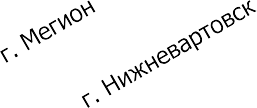 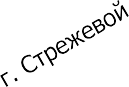 Рисунок 15).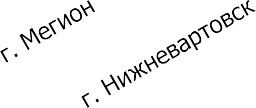 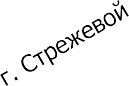 Рисунок 15 – Объем потребительского рынка в населенных пунктах Нижневартовской агломерации, млн руб. на душу населения за годОдним из приоритетных направлений экономики Ханты-Мансийского автономного округа – Югры является туристско-рекреационный комплекс. На территории Нижневартовской агломерации представлены следующие виды туризма: этнографический, культурно-познавательный, охотничье-рыболовный, промышленный, деловой. За 2018 год, по данным Администрации города Нижневартовска, центр–ядро агломерации г. Нижневартовск посетило около 6,5 тыс. человек. Одним из самых крупных мероприятий в области событийного туризма является ежегодный этнографический фестиваль «Самотлорские ночи», в котором в 2018 году поучаствовало более 60 тыс. местных жителей и туристов. Также на территории агломерации расположены объекты внутреннего туристического интереса, которые регулярно посещают жители всех населенных пунктов агломерации, такие как база отдыха «Таежное озеро» (г. Мегион), база отдыха «Ольгино» (на 7 км автомобильной дороги общего пользования межмуниципального значения г. Нижневартовск – пгт. Излучинск), база отдыха и мини-аквапарк «Планета» (г. Нижневартовск).Специфика историко-культурного потенциала Нижневартовской агломерации состоит в преобладании объектов археологического наследия в общем количестве объектов культурного наследия. На территории агломерации открыты местонахождения, поселения и городища, датируемые бронзовым веком и ранним средневековьем.Среди археологических объектов – селище Савкинская Речка 1, вблизи пгт. Излучинск; поселения Рязанский Еган I–III в окрестностях г. Нижневартовска; Большетарховское городище в районе с. Большетархово; городища Лангепас 1 и Лангепас 3, поселения Лангепас 2 и Лангепас 4 в окрестностях г. Лангепаса.Помимо историко-культурной ценности археологические объекты могут являться основой для этнографических музеев, музейных парков. Так, в г.Лангепасе проводится работа по музеефикации памятника периода средневековьягородища Лангепас 1, отнесенного к зеленогорскому этапу нижнеобской культуры, датирующемуся VI–VII вв. Данная работа проходит в рамках проекта Музейный парк «Каюковский городок».Другой пласт объектов культурного наследия относится к современной истории и включает памятники истории и культуры ХХ века, связанные с освоением территории, историческими событиями в жизни страны и населенных пунктов, входящих в агломерацию.Таким образом, историко-культурный потенциал территории позволяет раскрыть особенности освоения региона в различные исторические периоды – от бронзового века и средневековья до современности. Археологические памятники окрестностей г. Нижневартовска, г. Лангепаса, с. Большетархово могут являться основой для создания комплекса этнографических парков и музеев, развития этнографического, культурно-познавательного туризма.Совокупный доход бюджетов муниципальных образований Нижневартовской агломерации с 2016 года увеличился на 15,4% и по итогам 2018 года составил 33,9 млрд рублей. Доля доходов бюджета города Нижневартовска составляет 53,8% от суммарного дохода бюджетов муниципальных образований Нижневартовской агломерации. Рост объемов доходов бюджета за период 2016 – 2018 годов наблюдается во всех муниципальных образованиях Нижневартовской агломерации, за исключением городского округа Стрежевой (Томская область), городского поселения Излучинск и сельского поселения Аган. В городском округе Стрежевой снижение доходов бюджета связано с уменьшением отчислений по налогу на доходы физических лиц и уменьшением безвозмездных поступлений. В городском поселении Излучинск и сельском поселении Аган доходы бюджета снижаются в основном за счет уменьшения безвозмездных поступлений.Объем доходов муниципальных образований Нижневартовской агломерации за период 2016–2018 годов представлен на диаграмме ниже (Рисунок 16).Рисунок 16 – Объем доходов муниципальных образований Нижневартовской агломерации за период 2016–2018 годов, млрд рублейРост совокупного объема доходов муниципальных образований Нижневартовской агломерации в основном связан с увеличением безвозмездных поступлений в бюджет, включая дотации, субсидии, субвенции.Динамика поступлений в бюджет муниципальных образований Нижневартовской агломерации за период 2016–2018 годов представлена ниже (Рисунок 17).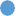 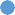 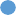 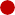 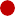 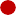 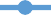 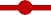 Рисунок 17 – Динамика поступлений в бюджет муниципальных образований Нижневартовской агломерации за период 2016–2018 годов, млрд рублейВ структуре доходов большая часть приходится на безвозмездные поступления. Доля безвозмездных поступлений по Нижневартовской агломерации составляет 66,7% от общей суммы доходов. Высокие показатели собственных налоговых и неналоговых доходов на 1 жителя наблюдаются в городе Нижневартовске, городе Мегионе, городе Покачи.Доходы бюджетов муниципальных образований Нижневартовской агломерации за 2018 год в расчете на 1 жителя представлены на диаграмме ниже (Рисунок 18).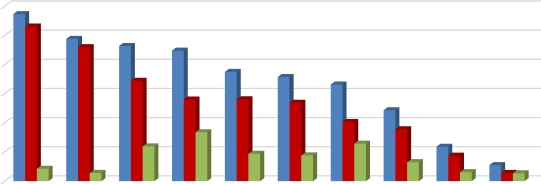 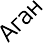 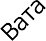 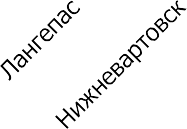 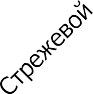 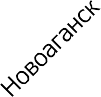 Рисунок 18 – Доходы бюджетов муниципальных образований Нижневартовской агломерации за 2018 год в расчете на 1 жителя, тыс. рублейВ структуре собственных налоговых и неналоговых доходов большая часть приходится на налог на доходы физических лиц – 63,3%, неналоговые доходы – 16,0%, налог на совокупный доход – 15,0%. За период с 2016 по 2018 год произошло увеличение собственных налоговых и неналоговых доходов на 9,6% в основном за счет роста отчислений по налогу на доходы физических лиц и налогу на совокупный доход.Собственные налоговые и неналоговые доходы бюджетов муниципальных образований Нижневартовской агломерации за 2016 год, 2018 год представлены на диаграмме ниже (Рисунок 19).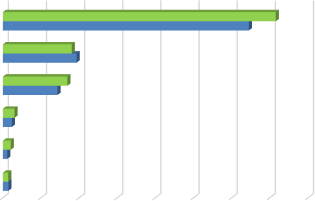 Рисунок 19 – Собственные налоговые и неналоговые доходы бюджетов муниципальных образований Нижневартовской агломерации за 2016 год, 2018 год, млн рублейСовокупные расходы бюджетов муниципальных образований Нижневартовской агломерации в 2018 году составили 33,8 млрд рублей, что на 12,4% больше, чем в 2016 году. Во всех муниципальных образованияхНижневартовской агломерации зафиксирован рост расходов бюджета в расчете на1 жителя, за исключением города Стрежевой, городского поселения Излучинск, сельского поселения Аган. Наибольший уровень расходов в расчете на 1 жителя отмечен в сельском поселении Вата, городе Мегионе, городе Покачи.В целом финансовая система муниципальных образований Нижневартовской агломерации является устойчивой и сбалансированной. По итогам 2018 года зафиксирован суммарный профицит в размере 174,4 млн рублей. Профицит бюджета отмечен в городе Мегион в размере 332,1 млн рублей, городе Радужный97,5 млн рублей, городе Покачи – 55,3 млн рублей, городе Стрежевой – 45,8 млн рублей, городском поселении Излучинск – 17,9 млн рублей, городском поселении Новоаганск – 13,7 млн рублей, сельском поселении Аган – 0,1 млн рублей.При анализе бюджета была выявлена существенная разница в отчислениях по налогу на доходы физических лиц и налогу на совокупный доход по муниципальным образованиям Нижневартовской агломерации. Объем отчислений по налогу на доходы физических лиц и налогу на совокупный доход на 1 жителя в городе Нижневартовске значительно выше, чем в других муниципальных образованиях Нижневартовской агломерации за исключением города Покачи. В основном это связано с наличием большого числа предпринимателей и работников, которые ведут свою деятельность в городе Нижневартовске, но проживают в других муниципальных образованиях Нижневартовской агломерации, расположенных в пределах 3 пояса агломерации.Объем отчислений по налогу на доходы физических лиц и налогу на совокупный доход в муниципальных образованиях Нижневартовской агломерации, расположенных в пределах 3 пояса агломерации, в расчете на 1 жителя за 2018 год приведен на диаграмме ниже (Рисунок 20).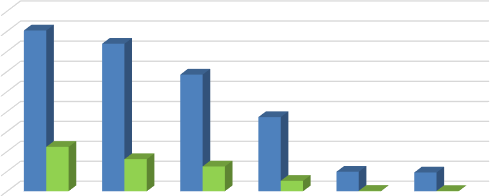 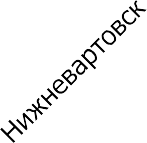 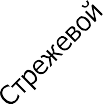 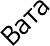 Рисунок 20 – Объем отчислений по налогу на доходы физических лиц и налогу на совокупный доход в муниципальных образованиях Нижневартовской агломерации, расположенных в пределах 3 пояса агломерации, в расчете на 1 жителя за 2018 год, тыс. рублейОбъем налога на доходы физических лиц по муниципальным образованиям зависит в основном от следующих факторов: норматива отчислений в местный бюджет, среднемесячной заработной платы, количества занятых в экономике. Эти данные позволят определить средний объем доходов физических лиц в расчете на одного занятого в экономике. При отсутствии данных по количеству занятых в экономике муниципальных образований следует использовать численность экономически активного населения.Отклонение от среднего объема доходов физических лиц в расчете на 1 экономически активного жителя представлено в таблице ниже (Таблица 4).Таблица 4 – Отклонение от среднего объема доходов физических лиц в расчете на 1 экономически активного жителя, %С учетом незначительного отличия в уровне заработной платы по муниципальным образованиям, наиболее вероятной причиной отклонения уровня объема доходов физических лиц является маятниковая трудовая миграция. В результате было выявлено, что в городе Нижневартовске работает 10,0 тыс. человек из других муниципальных образований Нижневартовской агломерации, в том числе из города Мегиона – 0,6 тыс. человек, городского округа Стрежевой – 1,4 тыс. человек, города Лангепаса – 1,8 тыс. человек, из городского поселения Излучинск – 6,2 тыс. человек. При этом маятниковая трудовая миграция в город Нижневартовск из городского поселения Излучинск и города Лангепаса требует дополнительного анализа.Показатели маятниковой трудовой миграции в город Нижневартовск представлены ниже (Рисунок 21).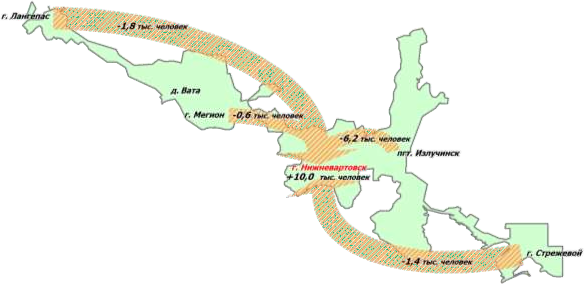 Рисунок 21 – Показатели маятниковой трудовой миграции в город Нижневартовск Общий объем инвестиций в основной капитал за счет всех источниковфинансирования в целом на агломерацию по итогам 2017 года составил свыше 68млрд рублей. По абсолютным объемам инвестиций первое место занимает город Нижневартовск, однако в расчете объемов инвестиций на душу населения лидирует город Мегион.Распределение объемов инвестиций в основной капитал между участниками Нижневартовской агломерации, кроме д. Вата и п. Аган (информация отсутствует), представлено ниже (Рисунок 22).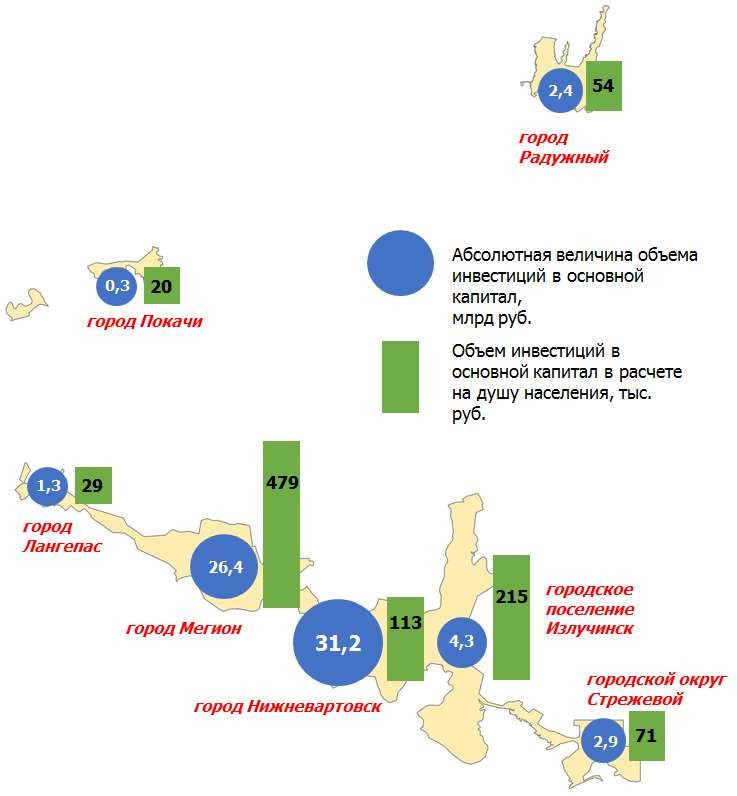 Рисунок 22 – Распределение объемов инвестиций в основной капитал между участниками Нижневартовской агломерации (кроме д. Вата и п. Аган).В целом территория Нижневартовской агломерации выглядит инвестиционно- привлекательной. В последние годы в городе Нижневартовске реализованы крупные инвестиционные проекты:организация мусоросортировочного комплекса для утилизации твердых коммунальных отходов, содержащих полезные компоненты, уменьшения объема твердых коммунальных отходов, поступающих на захоронение;строительство завода «Baker Hughes» по производству установок электроприводного центробежного насоса различных типоразмеров и их комплектующих;строительство промышленного экотехнопарка по обращению с промышленными отходами III и IV классов опасности «Яшел-Парк Сибирь»;замена оборудования, а также ввод и модернизация скважин ООО«Славнефть-Нижневартовск».Основная доля инвестиций в городе Мегионе приходится на инвестиционные проекты сервисных предприятий нефтегазовой отрасли. Инвестиционная деятельность в городе Лангепасе связана преимущественно с деятельностью градообразующего предприятия ТПП «Лангепаснефтегаз».Во всех субъектах агломерации бюджетные инвестиции направляются на реконструкцию объектов социальной сферы; строительство и ремонт многоквартирных жилых домов; на мероприятия, связанные с повышением устойчивости и эффективности работы инженерных систем объектов городских округов в части капитальных вложений.По результатам рейтинга муниципальных образований Ханты-Мансийского автономного округа – Югры по обеспечению благоприятного инвестиционного климата и содействию развитию конкуренции в 2017 году город Нижневартовск занял 18 место, город Лангепас – 9, город Мегион – 21, город Радужный – 20, город Покачи – 22. Таким образом, наблюдается отставание основных участников агломерации от лучших практик в Ханты-Мансийском автономном округе – Югре. Показатели по обеспечению благоприятного инвестиционного климата представлены ниже (Таблица 5).Таблица 5 – Показатели по обеспечению благоприятного инвестиционного климатаПримечание – Данные по городскому округу Стрежевому отсутствуют.На основании проведенного анализа можно выделить ряд проблем, способных препятствовать интенсивному развитию экономики Нижневартовской агломерации, а также укреплению агломерационных связей:низкая степень диверсификации экономики;неэффективное использование промышленных территорий, входящих в границы населенных пунктов агломерации;отток высококвалифицированной молодежи, получившей образование в вузах г. Нижневартовска, за пределы агломерации, вследствие отсутствия целенаправленно проводимой политики по развитию альтернативных направлений экономики, связанных с «экономикой знаний»;отсутствие устойчивого экономического каркаса территории Нижневартовской агломерации, объединяющего промышленные, сельскохозяйственные, логистические, трудовые и инфраструктурные связи;отсутствие определенных перспективных направлений инвестиционного и экономического развития субъектов агломерации как частей экономической системы агломерации.На современном этапе развития экономики населенных пунктов агломерации сложились предпосылки и необходимость трансформации их экономической специализации с учетом общей экономической структуры агломерации. В значительной степени, развитие и укрепление экономических связей между субъектами агломерации будет зависеть от развития обеспечивающих инфраструктур (социальной, транспортной и инженерной).ДемографияДемографический потенциал территории характеризует возможности воспроизводства населения и развития человека. Демографический потенциал определяется: численностью населения, рождаемостью, смертностью, ожидаемой продолжительностью жизни при рождении, половозрастной структурой населения, распределением населения на городское и сельское, уровнем грамотности.По состоянию на 01.01.2018 численность населения Нижневартовской агломерации составляла 498,3 тыс. человек. Динамика численности постоянного населения агломерации в разрезе муниципальных образований, вошедших в ее состав, за период 2014-2018 годов представлена ниже (Рисунок 23).50000040000030000020000010000002014 год	2015 год	2016 год	2017 год	2018 годсельское поселение Вата сельское поселение Аган городское поселение Излучинск город Покачигородской округ Стрежевой город Радужныйгород Лангепас город Мегионгород НижневартовскРисунок 23 – Динамика численности постоянного населения, за период 2014-2018 годов, человек (на начало года)Значения коэффициента рождаемости в муниципальных образованиях агломерации (за исключением сельских поселений Вата и Аган) ниже, чем в среднем по Ханты-Мансийскому автономному округу – Югре (14,1‰). Коэффициент смертности населения в муниципальных образованиях город Нижневартовск, город Радужный, город Лангепас, город Покачи и в городском поселении Излучинск ниже среднеокружного значения (6,2‰), в остальных муниципальных образованиях, входящих в состав агломерации, значение показателя выше, чем в автономном округе.По итогам 2017 года ожидаемая продолжительность жизни при рождении по автономному округу составила 73,9 года.По динамике механического и естественного движения населения за период 2014-2018 годов муниципальные образования, входящие в состав агломерации, можно разделить на две группы:С естественным приростом населения, превышающим миграционную убыльгород Нижневартовск, город Лангепас, город Радужный, город Покачи и городское поселение Излучинск.С миграционной убылью населения, превышающей естественный приростгород Мегион, городской округ Стрежевой, сельское поселение Вата и сельское поселение Аган.Динамика естественного и механического движения населения за период 2014-2018 годов в разрезе муниципальных образований, вошедших в состав агломерации, представлена ниже (Рисунок 24, Рисунок 25).5000400030002000100002014 год   2015 год   2016 год   2017 год   2018 годсельское поселение Вата сельское поселение Аган городское поселение Излучинск город Покачигородской округ Стрежевой город Радужныйгород Лангепас город Мегионгород НижневартовскРисунок 24 – Динамика естественного движения населения за период 2014-2018 годов, человек (на начало года)3000200010000-1000-2000-3000сельское поселение Вата сельское поселение Аган городское поселение Излучинск город Покачигородской округ Стрежевой город Радужныйгород Лангепас город Мегионгород НижневартовскРисунок 25 – Динамика механического движения населения за период 2014-2018 годов, человек (на начало года)Ведущую роль в увеличении численности населения агломерации играл естественный прирост населения. Небольшой миграционный приток населения за анализируемый период имели город Нижневартовск, город Лангепас, остальные муниципальные образования агломерации теряли население за счет миграции.При этом миграция продолжает играть очень важную роль в демографическом развитии агломерации, это касается ее воздействия на возрастной состав населения. Миграция на протяжении многих лет выполняет важную функцию «ротации» населения, обеспечивая приток мигрантов в молодых трудоспособных возрастах и отток лиц старших, пенсионных возрастов, это позволяет поддерживать оптимальные для экономики и социальной сферы пропорции между соответствующими возрастными группами.Анализ возрастной структуры баланса миграции показывает, что в городских округах город Нижневартовск и город Мегион чуть более 20% миграционных потерь приходится на лиц в возрасте 50 лет и старше (на начало 2017 годапорядка 24% - на город Мегион, 22% - на город Нижневартовск). Это, несомненно, влияет на общую динамику населения муниципальных образований и агломерации в целом, но, с другой стороны, способствует омоложению населения и снижает демографическую нагрузку на трудоспособное население со стороны пожилого населения.В целом половозрастная структура населения агломерации достаточно прогрессивная, прежде всего из-за ее сравнительной молодости. Нижневартовская агломерация характеризуется достаточно высокой долей детей в населении (22- 24%%). Последовательное увеличение численности и доли детей в населении благоприятным образом сказывается на демографическом развитии территории и закладывает основу роста его численности в будущем.Распределение жителей по возрасту в городских округах агломерации относительно равномерно:население младше трудоспособного возраста: 22 %– 24%;население трудоспособного возраста: 60% – 63 %;население старше трудоспособного возраста: 15 %– 19%.Однако в последние годы, как в муниципальных образованиях, так и в регионе и стране в целом, наблюдается рост среднего возраста населения (средний возраст населения Ханты-Мансийского автономного округа - Югры составляет 34,9 лет, за последние 11 лет показатель увеличился на 2,2 года), меняются пропорции отдельных возрастных групп населения:доля населения в трудоспособном возрасте в городских округах снизилась с 68%-70% в 2011 году до 60%-63% в 2018 году;доля лиц в возрасте старше трудоспособного увеличилась с 8%-13% в 2011 году до 15%-19% в 2018 году.Следовательно, растет коэффициент демографической нагрузки (соотношение численности населения старше трудоспособного возраста на 1000 человек в трудоспособном возрасте). За период 2010-2017 годов по городским округам агломерации данный показатель увеличился в среднем в 1,8 раз – с 155,3 на 1000 человек трудоспособного населения до 276,5 на 1000 человек. Учитывая, что в Ханты-Мансийском автономном округе – Югре многие работники имеют право выхода на пенсию раньше возраста, установленного федеральным законодательством, нагрузка на трудоспособное население за счет населения старшего трудоспособного возраста выше. Довольно быстрое повышение демографической нагрузки, причем в первую очередь за счет роста численности и доли лиц пенсионных возрастов – проблема всех муниципальных образований Ханты-Мансийского автономного округа – Югры.Молодежь студенческих возрастов – самая малочисленная возрастная группа среди трудоспособного населения автономного округа. Этот фактор тормозит инновационное развитие экономики, как Ханты-Мансийского автономного округа – Югры в целом, так и Нижневартовской агломерации в частности. Значительная часть молодежи после окончания обучения возвращается в свои городские округа и муниципальные районы, но отток показывает, что вузы даже крупных городов автономного округа не предоставляют молодежи хороших возможностей для получения высшего профессионального образования, да и в целом баланс миграции молодежи студенческих возрастов в регионе отрицательный.В ходе проведения открытых общественных обсуждений результатов Концепции развития Нижневартовской агломерации, которые проводились в г. Нижневартовске, определены предпочтения жителей Нижневартовской агломерации, при этом каждый присутствующий отметил важность вопроса о создании центров притяжения для молодежи, в том числе школьников и студентов. С молодыми, амбициозными, мобильными горожанами жители ассоциируют образ своей территории. Многие не раз подчеркивали, что заботятся не столько о себе, сколько о том, чтобы в г. Нижневартовске было хорошо и комфортно их детям и внукам.Помимо демографического потенциала территории важно оценить его трудовой потенциал. Важные показатели трудового потенциала - структура занятости населения, его распределение по отраслям экономики и видам экономической деятельности, численность экономически активного населения, уровень регистрируемой безработицы, динамика и структура фонда заработной платы.Численность экономически активного населения и уровень регистрируемой безработицы за 2018 год приведены ниже (Таблица 6).Таблица   6   –   Численность   экономически   активного   населения   и   уровеньрегистрируемой безработицы за 2018 годПримечания1 * – Данные отсутствуют. 2 ** – Данные за 2017 год.По итогам 2018 года наиболее низкий уровень безработицы в границах агломерации зарегистрирован в городе Нижневартовске – 0,13% и городе Лангепас – 0,17%, наиболее высокий - в городе Покачи – 0,72%.Состав безработных граждан, зарегистрированных в органах службы занятости населения, по социально-демографическим группам в муниципальных образованиях город Нижневартовск, город Мегион, город Лангепас, город Радужный и город Покачи на конец 2018 года приведен в таблице ниже (Таблица 7).Таблица 7 – Состав безработных граждан, зарегистрированных в органах службы занятости населения, по социально-демографическим группам городских округов Ханты-Мансийского автономного округа – Югры, входящих в состав Нижневартовской агломерации на конец 2018 годаПримечание – % – удельный вес в общем числе безработныхПо состоянию на конец 2018 года суммарно по городским округам число вакансий, заявленных работодателями в местные центры занятости населения, составило 5346: город Нижневартовск - 3163 вакансий, город Мегион – 1473 вакансии, город Лангепас – 214 вакансий, город Радужный – 430 вакансий, город Покачи – 66 вакансий. Наиболее востребованные вакансии по рабочим профессиям и должностям служащих, заявленные работодателями в органы службы занятости населения по видам экономической деятельности: «добыча полезных ископаемых» – 30% от общего числа вакансий, «строительство» – 10%,«транспортировка и хранение» – 10%, «торговля оптовая и розничная; ремонт автотранспортных средств и мотоциклов» – 9%, «образование» – 8%. Спрос на рабочую силу в период с января по декабрь 2018 года вырос, потребность в работниках, заявленная работодателями в службы занятости населения, увеличилась на 26% (январь 2018 года – 4256 вакансии).Одним из показателей, характеризующим положение на рынке труда в регионе, является «коэффициент напряженности». Коэффициент напряженности показывает, какое число безработных приходится на одну заявленную предприятиями вакансию, то есть определяет соотношение спроса и предложения на рабочую силу. Распределение значений коэффициента напряженности по муниципальным образованиям в 2018 году:в городе Нижневартовске и городе Мегионе – 0,1 человек на 1 вакантное место;в городском округе Стрежевой и городе Радужный – 0,2 человек на 1 вакантное место;в городе Лангепасе – 0,5 человек на 1 вакантное место;в городе Покачи – 1,0 человек на 1 вакантное место.Превышение числа вакансий, заявленных в службы занятости, над численностью безработных свидетельствует о сохранении равновесия на рынке труда.В структуре занятости агломерации наибольший удельный вес численности занятых приходится на организации отрасли добычи полезных ископаемых – 20,1%   в   среднем   по   городским   округам   агломерации,   далее   в   сферах«образование», «транспорт и связь» - в среднем 12,2%, «операции с недвижимым имуществом, аренда и предоставление услуг» - 10,1%. Достаточно высокая доля работников числится в организациях сферы «здравоохранение» - 9,8%. Наименьшая доля численности работников наблюдается в организациях отраслей«сельское хозяйство, охота  и лесное хозяйство», «финансовая деятельность»,«оптовая и розничная торговля; ремонт автотранспортных средств, мотоциклов, бытовых изделий и предметов личного пользования».Подавляющая доля численности занятых по всем отраслям экономики и видам экономической деятельности в общей численности всех занятых в пределах агломерации приходится на центр агломерации – г. Нижневартовск.Приоритетными факторами выбора места жительства, места работы для людей становятся социально-экономическая стабильность территории, ее финансовая привлекательность и возможность профессиональной реализации.Финансовая привлекательность территории определяется, прежде всего, размерами заработной платы.Наибольший удельный вес по размеру среднемесячной заработной платы работников организаций в 2018 году приходится на сферу добычи полезных ископаемых (85,2 тыс. рублей на 1 работника), сферы государственного управления и обеспечения военной безопасности, социального обеспечения (73,6 тыс. рублей), а также организации в сферах профессиональной, научной и технической деятельности (70,2 тыс. рублей).При этом лидирующие позиции среди городских округов агломерации по среднему размеру заработных плат занимает город Нижневартовск (68,8 тыс. рублей на 1 работника). В центре агломерации превышение заработной платы, относительно других городских округов агломерации, по видам экономической деятельности составило: «Сельское, лесное хозяйство, охота, рыболовство и рыбоводство» – 28%, «Обеспечение электрической энергией, газом и паром; кондиционирование воздуха» – 24%, «Транспортировка и хранение»,«Деятельность финансовая и страховая» – 18%, «Деятельность в области здравоохранения и социальных услуг» – 16%.Только по некоторым видам экономической деятельности в городских округах агломерации уровень заработной платы выше, чем в городе Нижневартовске на более чем 15-20%:в городе Покачи на 35% по виду экономической деятельности«Водоснабжение; водоотведение, организация сбора и утилизация отходов, деятельность по ликвидации загрязнений» и на 22% по виду экономической деятельности «Строительство»;в городе   Лангепас   на   27%   виду   экономической   деятельности«Водоснабжение; водоотведение, организация сбора и утилизация отходов, деятельность по ликвидации загрязнений» и на 21% по виду экономической деятельности «Деятельность административная и сопутствующие дополнительные услуги»;в городском округе Стрежевой на 18% по виду экономической деятельности «Добыча полезных ископаемых»;в городе Мегион на 17% по виду экономической деятельности«Строительство».Среднемесячная заработная плата работников организаций в 2018 году по городским округам агломерации представлена ниже (Таблица 8).Таблица 8 – Среднемесячная заработная плата работников организаций в 2018 году по городским округам агломерацииЕжегодный объем привлекаемой иностранной рабочей силы по городским округам город Нижневартовск, город Мегион и город Лангепас за 2016-2018 годы представлен ниже (Таблица 9).Таблица 9 – Тенденции привлечения иностранной рабочей силы на территорию городских округов Нижневартовской агломерации, входящих в состав Ханты- Мансийского автономного округа - ЮгрыПримечание * – данные по г. Нижневартовску и Нижневартовскому району.Численность иностранных граждан, прибывших в город Нижневартовск и Нижневартовский район в порядке, требующем получения визы, с целью осуществления трудовой деятельности составила в 2016 г.– 134 человека, в 2017 г. - 168 человек, в 2018 г. – 101 человек, в городе Радужный – 5, 1 и 1 человек соответственно.Таким образом, муниципальные образования, входящие в состав Нижневартовской агломерации имеют хорошую перспективу для сохранения и развития демографического и трудового потенциала. Демографическое развитие территории агломерации в долгосрочной перспективе связано, прежде всего, с необходимостью поддержания позитивных тенденций (рост рождаемости, ожидаемой продолжительности жизни, поддержание оптимальной для естественного воспроизводства возрастной структуры населения), и принятием своевременных и эффективных мер по предотвращению возможных рисков в этой сфере (риски в области рождаемости, смертности и заболеваемости, в области миграции, в том числе трудовой).Риск в обеспечении роста рождаемости заключается в откладывании создания семьи и рождения детей на неопределенное время. Рост конкуренции потребностей по созданию семьи, рождению и воспитанию детей с ценностями профессиональной самореализации может привести к росту бездетности и снижению числа рожденных детей.Риски в области заболеваемости и смертности населения связаны с отдельными причинами смерти и субъектными группами: проблемы повышенной смертности трудоспособных мужчин; наличие групп риска - беременные женщины, дети и маленькие дети (до 3 лет); специфика привыкания к природно- климатическим условиям неадаптированных мигрантов; сложности с оказанием своевременной и адекватной медицинской помощи; проблемы пожилого населения в условиях неминуемого старения населения.В области миграции сохраняются немалые риски нарастания миграционного оттока населения в другие регионы. Наиболее рискованный вариант – снижение притока молодежи (или рост ее оттока) и прекращение выезда лиц пожилых возрастов. Неизбежное сокращение численности населения в трудоспособном возрасте приведет к снижению предложения на рынке труда, что может послужить ограничением для реализации инвестиционных проектов.В сфере развития трудового потенциала риском для агломерации является определенная зависимость экономики в целом и отдельных ее отраслей (например, строительной и нефтедобывающей отраслей) от трудовых ресурсов, привлекаемых из других регионов страны. Если приток трудовых ресурсов будет снижаться, ввиду разных причин, их труд должен быть замещен либо местными работниками (возможности для этого ограничены), либо – за счет повышения производительности труда в данных отраслях. При ориентации на дальнейшее привлечение трудовых мигрантов из других регионов и стран необходимо развивать инфраструктуру пространственной мобильности, прежде всего – мобильный, легковозводимый жилищный фонд, транспортную инфраструктуру, учитывать дополнительную нагрузку на инфраструктуру со стороны временного населения.Таким образом, для снижения названных рисков, необходимо проработать комплексную систему демографического развития территории, важнейшим элементом которой должен стать ценностный подход по развитию человеческого капитала.Жилищное строительствоПо состоянию на начало 2018 года общая площадь жилых помещений в границах Нижневартовской агломерации составляла 9,4 млн кв. м, из них 57 % жилья приходится на г. Нижневартовск. На протяжении последних пяти лет наблюдается стабильная динамика прироста жилищного фонда – ежегодно порядка 0,1 млн кв.м жилой площади. Характеристика жилищного фонда муниципальных образований, вошедших в Нижневартовскую агломерацию, по состоянию на 2018 год приведена ниже (Таблица 10).Таблица 10 – Характеристика жилищного фонда муниципальных образований, вошедших в Нижневартовскую агломерацию, по состоянию на 2018 годСамой острой и наиболее актуальной проблемой остается наличие жилищного фонда, непригодного для проживания (аварийный и балочный жилищный фонд). «Рождение» и развитие северных городов шло очень динамично: темпы роста трудовых ресурсов опережали темпы роста строительства качественного и благоустроенного жилья, вследствие чего территория была застроена деревянными домами и обустроена приспособленными для проживания балочными массивами с отсутствием горячего водоснабжения, во многих домах - холодного водоснабжения и канализации. Освоение территорий осуществлялось по принципу квартальной застройки, поэтому к настоящему времени мероприятия по реконструкции или полной регенерации жилой застройки актуальны не для отдельных жилых групп, а целиком для кварталов.В 2018 году показатели жилищного строительства (кв. м введенного жилья на человека) в муниципальных образованиях город Мегион, город Радужный, город Покачи, город Лангепас и городской округ Стрежевой ниже показателей требуемой регенерации жилья (кв. м непригодного жилья на человека).С 2012 года на территории Российской Федерации реализуются мероприятия по ликвидации аварийного жилищного фонда за счет планомерного расселения и сноса зданий, непригодных для проживания. Несмотря на существенные изменения по улучшению жилищных условий граждан и ликвидации непригодного жилищного фонда на территории муниципальных образований, входящих в состав Нижневартовской агломерации, проблема остается актуальной. На начало 2018 года объем непригодного для проживания жилищного фонда составляет порядка 220 тыс. кв. м.Показатели жилищных условий в границах Нижневартовской агломерации по состоянию на начало 2018 года приведены ниже (Рисунок 26).Наличие непригодного для проживания жилищного фонда свидетельствует о недостаточном уровне обеспеченности населения жильем. Показатель общей площади жилых помещений, приходящейся в среднем на одного жителя, в разрезе муниципальных образований Нижневартовской агломерации в среднем составляет 20,3 кв. м, что ниже среднего показателя на территории Ханты-Мансийского автономного округа - Югры (20,7 кв. м) и Российской Федерации (25,2 кв. м).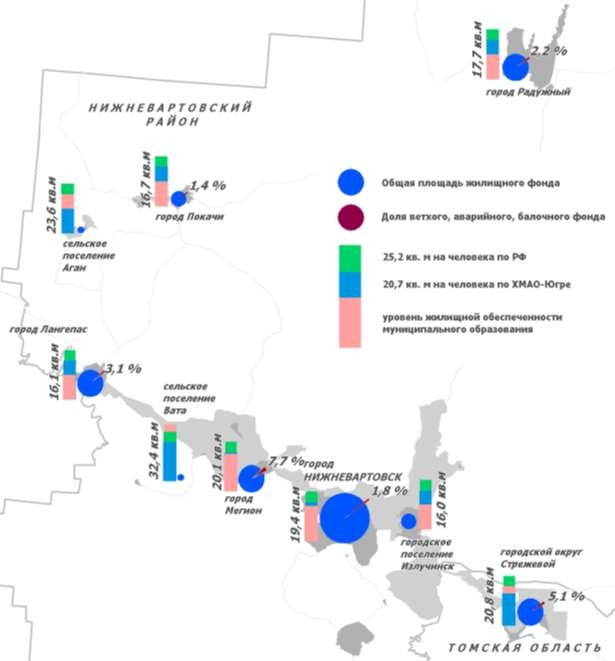 Рисунок 26 – Показатели жилищных условий в границах Нижневартовской агломерации по состоянию на начало 2018 годаОсновным способом улучшения жилищных условий на территории Нижневартовской агломерации является работа по наращиванию темпов жилищного строительства. По вводу в действие жилых домов город Нижневартовск занимает второе место среди всех муниципальных образований Ханты-Мансийского автономного округа – Югры. За последние пять лет в эксплуатацию было введено около 1 млн кв. жилой площади, но динамика ввода жилой недвижимости нестабильная. Основной причиной такого результата является недостаточная платежеспособность населения, нуждающегося в улучшении жилищных условий (в связи с высокой стоимостью жилья наблюдается низкий спрос на его приобретение).Динамика ввода жилищного фонда в муниципальных образованиях Нижневартовской агломерации за период 2015-2017 годов приведена на диаграмме ниже (Рисунок 27).Рисунок 27 – Динамика ввода жилищного фонда в муниципальных образованиях Нижневартовской агломерации за период 2015-2017 годов,кв. м на человекаНа рынке жилья наблюдается дисбаланс спроса и предложений. В границах Нижневартовской агломерации (территория Ханты-Мансийского автономного округа - Югры) при среднем уровне заработной платы в пределах 60-70 тыс. рублей стоимость 1 кв. м общей площади жилого помещения на первый квартал 2019 года варьируется от 36 до 53 тыс. рублей в зависимости от его вида и исполнения (например, первичное или вторичное жилье). Стимулирование развития ипотеки при ограниченных объемах строительства привело к удорожанию стоимости жилья: за период с 2014 по 2018 годы стоимость 1 кв. м общей площади жилого помещения увеличилась местами до 14 %, в зависимости от территории муниципального образования и исполнения жилищного фонда.Большое значение имеет проблема отсутствия возможности приобретения жилья гражданами, с доходами ниже среднего уровня, но не относящимися к категории малоимущих. Значительная часть населения не в состоянии самостоятельно приобрести жилье, особенно это касается таких категорий, как молодые семьи и работники бюджетной сферы. Даже с учетом бюджетной поддержки у значительного числа граждан недостаточно финансовых средств для выплаты первоначального взноса по жилищному или ипотечному кредиту. В сложившейся ситуации улучшать жилищные условия может только часть семей с наиболее высокими доходами. Все эти факторы сдерживают рост объемов строительства жилья в границах Нижневартовской агломерации.Многие граждане не могут самостоятельно улучшить свои жилищные условия путем приобретения жилья за счет собственных или заемных средств. В связи сэтим не менее важной задачей является улучшение жилищных условий отдельных категорий граждан, а также содействие в решении жилищной проблемы семей, имеющих трех и более детей. Несмотря на активные действия в области решения этой проблемы, сохраняется высокая потребность в жилых помещениях, предоставляемых по договорам социального найма: на начало 2018 года на учете в качестве нуждающихся в улучшении жилищных условий состояло 10 247 семей. Доля многодетных семей по агломерации в целом составляет порядка 16 %, в г. Нижневартовске – 22 %.Динамика потребности отдельных категорий граждан в жилых помещениях, предоставляемых по договорам социального найма, за период 2013-2017 годов, представлена на диаграмме ниже (Рисунок 28).Рисунок 28 – Динамика потребности отдельных категорий граждан в жилых помещениях, предоставляемых по договорам социального найма за период 2013 – 2017 годов, семейДля решения основных задач в области жилищной политики требуется не только внушительная финансовая поддержка, но и большие территориальные ресурсы. Территория Нижневартовской агломерации расположена в сложных природно-климатических и географических условиях, что накладывает свои ограничения на развитие застроенных территорий.В основном эта проблема касается г. Нижневартовска и г. Мегиона, так как именно в них проживает наибольшая часть граждан, имеющих трех и более детей, которым в соответствии с законодательством в собственность могут быть предоставлены земельные участки для индивидуального жилищного строительства. В последние годы на территории агломерации приоритеты населения сместились в сторону индивидуального жилищного строительства, люди хотят жить в собственных домах, а не в квартирах. В связи с этим жители, имеющие возможность получить земельный участок для индивидуального жилищного строительства, отказываются от альтернативы в качестве социальной поддержки по обеспечению жилыми помещениями в многоквартирных жилых домах. По причине дефицита территорий в населенных пунктах гражданам, имеющим трех и более детей, предлагается вариант предоставления земельногоучастка на территории региона и в границах Тюменской области. На эти условия соглашаются не все. Порядка 60% от общего количества опрошенных многодетных семей г. Нижневартовска, состоящих на учете в целях однократного получения земельного участка для индивидуального жилищного строительства бесплатно, изъявили желание получить земельный участок в границах города Нижневартовска. В результате проблема остается нерешенной.Природные условия определяют еще одну немаловажную задачу в области жилищной политики – ликвидация последствий ежегодного подтопления/затопления в период весенне-летнего половодья. Например, общая площадь зоны затопления на территории г. Нижневартовска составляет 1575 га. В зоне затопления г. Нижневартовска расположено более 13 тыс. организаций, в том числе садово-огороднические товарищества, крестьянско-фермерские хозяйства, индивидуальные предприниматели.Проблема затопления садово-огороднических товариществ стоит особенно остро в г. Нижневартовске. На территории г. Нижневартовска создано 209 СОТ, в которых ориентировочно 3,7 тыс. человек проживает на постоянной основе (из них порядка 0,8 тыс. детей до 18 лет). В пойменной части реки Оби, которая ежегодно подвергается затоплению в период половодья более чем на 60 %, на начало 2019 года было зафиксировано 124 СОТ, в 76 из них проживает на постоянной основе 2,6 тыс. граждан. Однако эта цифра не окончательная, в настоящее время ведется работа по уточнению числа проживающих на территориях СОТ, расположенных в зоне подтопления/затопления. Необходимость решения данной проблемы обусловлена не только тем, что для горожан дачные участки являются любимым местом для семейного отдыха, но и тем, что для некоторых семей это единственное место постоянного проживания.Решение вопросов в части развития жилищного строительства и создания условий для формирования комфортной безопасной среды возможно достичь, обеспечив территориальную сбалансированность муниципальных образований, в том числе за счет:формирования градостроительной емкости территории, отвечающей условиям социально-экономического развития и заданного демографического ориентира с учетом потребностей смежных муниципальных образований;резервирования территорий в целях индивидуального жилищного строительства в количестве, обеспечивающем реализацию государственных гарантий граждан в части бесплатного получения земельных участков;	резервирования территорий в целях формирования альтернативных территорий для переноса СОТ с территорий подтопления/затопления;создания условий для формирования альтернативного доступного рынка жилой недвижимости (в том числе на условиях аренды);программно-целевого планирования вывода из эксплуатации непригодного для проживания жилищного фонда и прогнозирования предварительных объемов ожидаемого выбытия жилых домов из эксплуатации, применяя принцип комплексного территориального развития.Социальная инфраструктураЗдравоохранениеЗдравоохранение в границах сложившейся агломерации является сложной многофункциональной системой, включающей медицинские организации различных организационно-правовых форм. Уровень развития материально- технической базы медицинских организаций и обеспеченности населения основными видами услуг достаточно высок. В пределах Нижневартовской агломерации наблюдается относительно равномерное распределение объектов, предоставляющих первичную медико-санитарную помощь: амбулаторно- поликлинические и стационарные отделения расположены в каждом городском округе, в сельских населенных пунктах функционируют фельдшерско-акушерские пункты. Наиболее широко спектр медицинских услуг представлен в г. Нижневартовске. Медицинские организации города оказывают специализированную, в том числе высокотехнологичную медицинскую помощь по хирургии, нейрохирургии, травматологии и ортопедии, неврологии, терапии, психотерапии (БУ «Нижневартовская психоневрологическая больница», КУ«Нижневартовский противотуберкулезный диспансер», БУ «Нижневартовский окружной клинический перинатальный центр» и т.д.).В целях повышения доступности медицинской помощи и эффективности медицинских услуг Постановлением Правительства Ханты-Мансийского автономного округа – Югры от 03.07.2015 № 214-п одобрены условия Соглашения№ 11 (НК-Г-76С) о сотрудничестве между Администрацией Томской области и Правительством Ханты-Мансийского автономного округа - Югры по вопросам организации оказания медицинской помощи населению. В медицинских организациях, находящихся в ведении соответствующих исполнительных органов государственной власти Ханты-Мансийского автономного округа – Югры и Томской области, оказывается специализированная медицинская помощь жителям, проживающим в муниципальном образовании городской округ Стрежевой (Томская область) и в городе Нижневартовске, входящим в состав Нижневартовской агломерации. Организация оказания медицинской помощи жителям городского округа Стрежевой оказывается в медицинских организациях Ханты-Мансийского автономного округа – Югры по различным направлениям: акушерство и гинекология, неонатология, онкология и т.д. Организация оказания медицинской помощи жителям, проживающим на территории города Нижневартовска, оказывается в областном государственном автономном учреждении здравоохранения «Стрежевская городская больница».Кроме того, в рамках государственной программы по реализации Договора между органами государственной власти Тюменской области, Ханты-Мансийского автономного округа - Югры и Ямало-Ненецкого автономного округа«Сотрудничество» высокотехнологичная медицинская помощь жителям Нижневартовской агломерации (за исключением жителей г. Стрежевого) может оказываться в специализированных учреждениях и организациях Тюменской области.Важнейшей целью государственной политики в сфере здравоохранения является обеспечение доступности и качества медицинской помощи. Для достижения поставленной цели в Нижневартовской агломерации осуществляется привлечение негосударственных организаций (коммерческих, некоммерческих).Наиболее актуальной проблемой для жителей является нехватка врачей узкой специализации. В целях удовлетворения потребностей граждан в медицинской помощи требуется устранение дефицита кадров с помощью разработки мероприятий, направленных либо на привлечение врачей из других регионов, либо на подготовку высококвалифицированных специалистов.ОбразованиеСистема образования Нижневартовской агломерации представлена дошкольными образовательными организациями, общеобразовательными организациями, профессиональными образовательными организациями, образовательными организациями высшего образования, организациями дополнительного образования детей.В отношении дошкольных образовательных организаций и общеобразовательных организаций, а также образовательных организаций дополнительного образования детей, наблюдается недостаточный уровень обеспеченности объектами, в результате чего выявлены высокая загруженность детских садов и школ, обучение детей в школах во вторую смену, дефицит площадей образовательных организаций дополнительного образования детей.Уровень обеспеченности образовательными организациями в границах Нижневартовской агломерации представлен ниже (Таблица 11).Таблица 11 – Уровень обеспеченности образовательными организациями в границах Нижневартовской агломерацииСреднее профессиональное образование в границах Нижневартовской агломерации можно получить в г. Нижневартовске, г. Стрежевой, г. Лангепасе, г Радужный, г. Покачи и г. Мегионе. Необходимые навыки и прикладные квалификации предоставляются по следующим направлениям: информатика и вычислительная техника, сварочное производство, разработка полезных ископаемых, строительство и архитектура, здравоохранение, экономика и управление и т.д.Высшее образование доступно в г. Нижневартовске, так как именно здесь сконцентрировано наибольшее количество образовательных организаций высшего образования (университет, филиалы институтов, университетов и академий). Также филиал ФГБУ ВО «Тюменского индустриального университета» функционирует в г. Лангепасе. Высшее образование на территории Нижневартовской агломерации предоставляется по следующим направлениям: юриспруденция, экономика, менеджмент, государственное и муниципальное управление, журналистика, лингвистика, экология и природопользование, декоративно-прикладное искусство и народные промыслы, архитектура, реклама и связи с общественностью, нефтегазовое дело. Форма обучения может быть очной, заочной и дистанционной.В новых социально-экономических условиях наблюдается снижение престижности и востребованности профессионального образования, вследствие чего формируется дефицит квалифицированных рабочих кадров. На первый план выходит задача развития и повышения эффективности и конкурентоспособности среднего профессионального образования в соответствии с потребностями экономики.Культура и искусствоОбласть культуры и искусства является динамичной сферой, вносящей вклад в развитие экономики на региональном и местном уровнях. Территория, вошедшая в границы Нижневартовской агломерации, обладает значительным историко- культурным потенциалом, способствующим социально-экономическому развитию и повышению культурного развития населения. Вошедшие в состав агломерации населенные пункты имеют обширную многопрофильную сеть учреждений культуры: библиотечные организации, учреждения культурно-досугового типа, театры, музеи, историко-культурные и экологические центры, - уровень обеспеченности которыми относительно высокий.Данные об уровне обеспеченности организациями культуры и искусства в границах Нижневартовской агломерации приведены ниже (Таблица 12).Таблица 12 – Уровень обеспеченности организациями культуры и искусства в границах Нижневартовской агломерацииВ тоже время, практически каждый населенный пункт располагает объектами, являющимися уникальными и способными вызвать заинтересованность населения соседних территорий: центр культуры «Нефтяник», музейно- выставочный центр (г. Лангепас); региональный историко-культурный и экологический центр, театр музыки (г. Мегион); городской драматический театр, Нижневартовский краеведческий музей им. Т. Д. Шуваева (г. Нижневартовск); историко-краеведческий музей (г. Стрежевой, Томская область), эколого- этнографический музей (г. Радужный), краеведческий музей (г. Покачи), межпоселенческий центр национальных промыслов и ремесел и национальный музей-стойбище (п. Аган).На территории г. Нижневартовска ведется работа, направленная на создание благоприятных условий для удовлетворения культурных потребностей горожан и их творческой самореализации. Проводятся фестивали, формирующие собственный стиль города, сохраняющие его национальный образ.По результатам обращений граждан через портал предоставления электронных услуг выявлено, что наиболее часто жители интересуются о времени и месте театральных представлений, филармонических, эстрадных концертов. В г. Нижневартовске и г. Мегионе функционируют Дворцы искусств, в г. Лангепасе и г. Радужный – Дворец культуры, являющиеся одновременно концертными площадками. Ближайшая филармония расположена в г. Сургуте.Несмотря на столь развитую сеть учреждений культуры, в Нижневартовской агломерации отсутствует единое культурное пространство, так как большая часть объектов сосредоточена в г. Нижневартовске. В границах агломерации есть уникальные исторические территории, развитие которых будет способствовать повышению культурного интереса населения, возрождению исторических особенностей территории, притяжению туристов не только с территории Российской Федерации, но и из-за рубежа, а также созданию уравновешенного взаимодополняющего культурного пространства.Современные социально-экономические условия способствуют расширению спектра предоставляемых услуг, вовлечению в культурное пространство новых субъектов культуры, что требует разработки новых массовых проектов и культурных мероприятий, охватывающих интересы всего населения независимо от возраста.Физическая культура и массовый спортФизическая культура и массовый спорт - это наиболее универсальный способ физического оздоровления населения и повышения его социальной активности. Созданная в Нижневартовской агломерации материально-техническая база, атакже выстроенная система организации физкультурно-оздоровительной и спортивно-массовой работы обеспечивает предоставление достаточно высокого уровня качества услуг в этой области. Развивается инфраструктура массового спорта, совершенствуется спортивно-массовая и физкультурно-оздоровительная работа среди всех категорий и возрастных групп населения, проводится работа по развитию массового детско-юношеского спорта.В агломерации функционируют различные спортивные сооружения: спортивные залы, плавательные бассейны, плоскостные сооружения, стадионы, крытые спортивные объекты с искусственным льдом и т.д. Наиболее крупные спортивные объекты, на базе которых проводятся соревнования межмуниципального и регионального уровня, расположены в г. Стрежевой (СК«Нефтяник»), г. Мегионе (СК «Олимп») и г. Нижневартовске (СК «Модуль», СОК«Олимпия», Спортивная школа олимпийского резерва и т.д.). В г. Радужный функционирует Центр авиационной, технической и военно-прикладной подготовки«РОСИЧ». Озеро Голубое в г. Покачи является дайвинг-площадкой, но требует проведения мероприятий по благоустройству и оснащению. В населенных пунктах, вошедших в состав агломерации, населению не просто предоставлена возможность систематически заниматься спортом, а на базе спортивно- оздоровительных объектов осуществляется подготовка спортивного резерва в сборные команды Российской Федерации, «воспитаны» и «воспитываются» участники Олимпийских игр.Несмотря на сложившуюся спортивную инфраструктуру в границах Нижневартовской агломерации, остается ряд проблем и задач, требующих неотложного решения.Наиболее острой проблемой является дефицит материально-технической базы, обеспечивающей привлечение не только детей и подростков, но и взрослого населения к регулярным занятиям физической культурой и спортом. Доля населения, систематически занимающегося физической культурой и спортом, недостаточно высокая: от 25,0 до 40,0 %.Данные об уровне обеспеченности спортивными сооружениями в границах Нижневартовской агломерации приведены ниже (Таблица 13).Таблица 13 – Уровень обеспеченности спортивными сооружениями в границах Нижневартовской агломерацииЕще одной проблемой является недостаточная доступность занятий физической культурой и массовым спортом для лиц с ограниченными возможностями здоровья, что связано с низким уровнем развития услуг по адаптивной физической культуре и массовому спорту.В современном мире особое внимание уделяется спорту, так как спорт является одним из самых прибыльных сегментов сферы услуг, позволяющих наиболее эффективно привлекать отечественные и иностранные инвестиции. Предпосылками к этому являются разнообразие проводимых спортивно- зрелищных мероприятий, развитие видов спорта, позволяющих повышать благосостояние нации, развивать национальный туризм. Быстрый рост интереса бизнес-структур к данному сегменту спортивной деятельности способствует выделению такого понятия, как спортивно-зрелищная услуга. Специфика данной услуги заключается в:массовости спортивно-зрелищных мероприятий - включая виртуальный способ проведения и освещения в средствах массовой информации;концентрации в одном месте фондоёмких спортивно-зрелищных мероприятий;уникальности спортивно-зрелищных мероприятий;социальной направленности спорта - развитие культурных, духовных ценностей как у спортсменов, так и у зрителей, пропаганда здорового образа жизни и популяризация занятий спортом;применении передовых технологий в организации мероприятий и их оборудовании;возможности проведения мероприятий сопутствующих услуг (гостиничный бизнес, наука, образование и прочее).Размещение многофункциональных спортивных комплексов позволит повысить соревновательный процесс спортсменов, использовать современные технологии в процессе организации и проведения спортивно-зрелищных мероприятий для максимального вовлечения зрителя в соревновательный процесс. Создание современных уникальных объектов позволит привлекать широкие массы населения к регулярным занятиям физической культурой и спортом, поддерживать здоровый образ жизни людей, а также удерживать лидирующие позиции в спорте спортсменами и сборным командам на межмуниципальном, региональном и федеральном уровнях.Роль коммерческого сектора в сфере предоставления социальных услугВ области образования, социального обслуживания, здравоохранения, в некоторых подотраслях культуры преобладают государственные учреждения. Розничная торговля, бытовое обслуживание, общественное питание, частично сфера физической культуры и досуга ориентированы на коммерческий сектор.Привлечение негосударственных организаций в сферу предоставления социальных услуг способствует повышению их качества и доступности, а также обеспечивает сбалансированность платежеспособности и устойчивости бюджетов муниципальных образований.Постепенно совершенствуется нормативно-правовая база с целью расширения доступа негосударственных организаций к предоставлению услуг в области социальной инфраструктуры. Например, на территории города Нижневартовска действует Перечень услуг, которые могут быть переданы на исполнение негосударственным (немуниципальным) организациям, в том числе социально ориентированным некоммерческим организациям, утвержденный распоряжением Администрации города Нижневартовска от 27.03.2019 № 294-р. Вданный перечень вошли услуги в сфере образования, культуры, физической культуры и спорта, молодежной политики, а также в сфере опеки и попечительства.Роль коммерческого сектора становится более значимой, увеличивается число коммерческих структур, предоставляющих социальные услуги. В границах Нижневартовской агломерации в области социальной инфраструктуры созданы условия для развития негосударственного сектора.Сектор коммерческих услуг развит наиболее широко в г. Нижневартовске. Услуги в области торговли, общественного питания, бытовые услуги, услуги в индустрии красоты формируют социально-потребительские связи со смежными территориями. Наиболее весомыми точками притяжения являются торгово- развлекательный центр «ЮГРАМолл» и многофункциональный комплекс «Европа- Сити», рестораны «Аквариум» и «Золотой медведь», множество салонов красоты, а также торговая компания «Закриев и Ко», осуществляющая оптово-розничную торговлю продуктов по сниженным ценам.Анализ транспортной ситуацииТранспортный комплекс Нижневартовской агломерации включает в себя железнодорожный, воздушный, водный и автомобильный виды транспорта.Существующее состояние транспортной инфраструктуры Нижневартовской агломерации представлено ниже (Рисунок 29).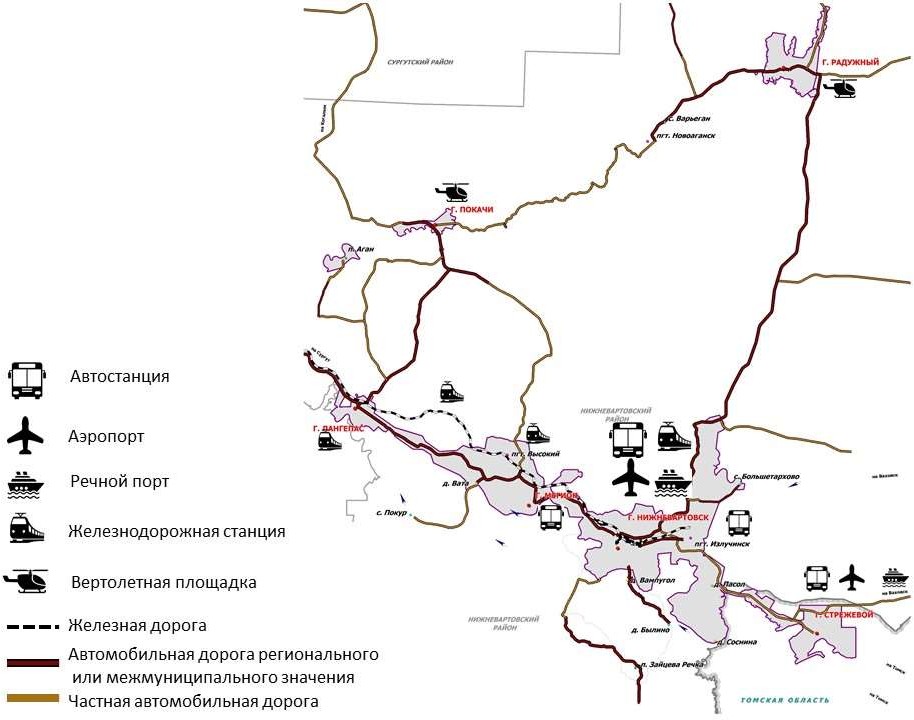 Рисунок 29 – Существующее состояние транспортной инфраструктуры Нижневартовской агломерацииПо территории агломерации проходит не электрифицированный участок Свердловской железной дороги. Железнодорожные станции расположены в г. Нижневартовске (Нижневартовск I и Нижневартовск II), пгт. Высокий (Мегион) и г. Лангепасе (Лангепас). Железнодорожным транспортом обслуживаются грузовые и пассажирские перевозки. Железнодорожным сообщением Нижневартовская агломерация связана с городами Сибирского, Уральского, Южного, Приволжского и Центрального федеральных округов.Железнодорожный вокзал г. Нижневартовска занесен в Книгу рекордов Гиннеса, как самый большой пассажирский вокзал на конечной станции. Интересным фактом является то, что вокзал был возведен только в 2002 году, а это почти 26 лет спустя после того, как пришел первый пассажирский поезд.Объемы пассажирских и грузовых железнодорожных перевозок за 2017год представлены ниже (Рисунок 30, Рисунок 31).Рисунок 30 – Объемы пассажирских железнодорожных перевозок в дальнем сообщении по железнодорожным станциям за 2017 годРисунок 31 – Объемы грузовых перевозок по железнодорожным станциям за 2017 годВ 2018 году транспортное обслуживание жителей г. Нижневартовска обеспечивалось:в пригородном сообщении ОАО «Свердловская пригородная компания» по 1 маршруту:«Нижневартовск	–	Ульт-Ягун	-	Нижневартовск»	(летний	период, ежедневно с 25.05.2018 по 25.10.2018).в	дальнем	следовании	Уральским	филиалом	ОАО	«Федеральная пассажирская компания» по 14 маршрутам:«Самара – Нижневартовск» (круглогодично, через день);«Омск – Нижневартовск» (круглогодично, через день);«Пенза – Нижневартовск» (круглогодично, через день);«Волгоград – Нижневартовск» (круглогодично, ежедневно);«Тюмень – Нижневартовск» (круглогодично, через день);«Омск – Нижневартовск», фирменный «Омич» (круглогодично, через день);«Уфа – Нижневартовск» (круглогодично, через день);«Астрахань – Нижневартовск» (круглогодично, через день);«Екатеринбург – Нижневартовск» (круглогодично, через день);«Адлер – Нижневартовск» (круглогодично, через день);«Оренбург – Нижневартовск» (круглогодично, 1 раз в 4 дня);«Москва - Нижневартовск», фирменный (круглогодично, через день).На территории Нижневартовской агломерации расположены два аэропорта:«Нижневартовск» и «Стрежевой».В 60-х годах XX века в г. Нижневартовске появилась авиационная база со взлетной полосой, которая спустя несколько лет получила статус аэропорта. А в начале XXI века аэропорту г. Нижневартовска был присвоен статус международного.В настоящее время аэропорт «Нижневартовск» – международный аэропорт федерального значения, занимает 33 место в рейтинге аэропортов России по объемам пассажирских перевозок. За 2018 год количество перевезенных пассажиров (регулярные и нерегулярные перевозки) составило 662,2 тыс. человек. Аэропорт «Нижневартовск» обслуживает не только жителей г. Нижневартовска, но и всех населенных пунктов, входящих в агломерацию, а также населенные пункты Нижневартовского района.Пропускная способность аэровокзального комплекса на вылет 550 пассажиров в час, в том числе 150 пассажиров в международном секторе.По грузовым перевозкам аэропорт занимает 25 место в общероссийском рейтинге, и объем грузовых перевозок за 2018 год составил 3 243,9 тонны.Маршрутная сеть перевозок аэропорта «Нижневартовск» представлена такими основными направлениями как: Москва, Анапа, Анталья, Бугульма, Гомель, Екатеринбург, Ижевск, Иркутск, Краснодар, Минеральные Воды, Новосибирск, Ош, Симферополь, Сочи (Адлер), Ташкент, Тюмень, Уфа, Ханты-Мансийск и др.Региональный аэропорт «Стрежевой» осуществляет регулярные рейсы в г. Томск (авиакомпания «Турухан») и г. Новосибирск (авиакомпания «КрасАвиа»), а также вертолетное сообщение в Александровское – Лукашкин Яр – Назино –Новоникольское – Прохоркино. За 2018 год объемы пассажирских перевозок аэропорта Стрежевой составили 38,5 тыс. человек. Объем грузовых оправлений составляет 84,9 тонн.В г. Радужный на базе бывшего аэропорта действует вертолётная посадочная площадка гражданской авиации «Радужный», которая используется для мониторинга лесных пожаров. В г. Покачи также функционирует вертолетная площадка.В настоящее время речной транспорт не занимает лидирующих позиций в пассажирских и грузовых перевозках на территории Нижневартовской агломерации. В г. Нижневартовске расположен речной порт и паромная переправа. ООО «Речной порт «Нижневартовск»» оказывает услуги по перевозке и перегрузке различного груза по воде, пассажирские перевозки водным транспортом, а также сопровождение грузов.В г. Стрежевой имеется действующий речной порт и паромная переправа. В г. Радужный имеется грузовая пристань, которая в период навигации используемся для доставки грузов и оборудования для предприятий нефтегазового комплекса. В промышленной зоне г. Покачи находятся грузовые причалы.Каркас сети автомобильных дорог Нижневартовской агломерации формируют автомобильные дороги регионального и межмуниципального значения, автомобильные дороги местного и иного значения. Основные связями населенных пунктов с центром–ядром агломерации осуществляются по следующим автомобильным дорогам:автомобильная дорога общего пользования регионального значения г.Сургут – г. Нижневартовск;автомобильная дорога общего пользования межмуниципального значения г. Нижневартовск – г. Радужный;автомобильная дорога общего пользования межмуниципального значения г. Нижневартовск – пгт. Излучинск;автомобильная дорога общего пользования межмуниципального значения г. Нижневартовск – граница Томской области;частная автомобильная дорога г. Нижневартовск – г. Стрежевой;Согласно сведениям о замерах и составе интенсивности движения транспортных средств по состоянию на декабрь 2017 года наибольшая интенсивность наблюдается на подъезде к г. Нижневартовску на 218-м километре автомобильной дороги г. Сургут-г. Нижневартовск и составляет 30 053 приведенных автомобилей в сутки. Высокой интенсивностью движения отличается также автомобильная дорога г. Нижневартовск- г. Радужный. На 9-м километре интенсивность, приведенная к легковому автомобилю, составляет 21 295 автомобилей в сутки.Для осуществления регулярных межмуниципальных перевозок на территории агломерации имеются 3 автовокзала (г. Нижневартовск, г. Стрежевой, пгт. Излучинск) и автостанция в г. Мегионе. Автовокзал г. Нижневартовска располагается в одном здании с железнодорожным вокзалом. Первые автобусы начали отправляться еще в 1971 году. Сегодня же это большой, современный иразвитый транспортный хаб, откуда осуществляются как внутрирегиональные рейсы, так и рейсы в другие регионы Российской Федерации.Часть населенных пунктов (пгт. Высокий, д. Вата) не имеют прямого автобусного сообщения с центром-ядром агломерации. Для осуществления регулярных поездок жители данных населенных пунктов вынуждены пользоваться транзитными рейсами.Комфортное автобусное сообщение имеется только у г. Мегиона (рейсы каждые 30 минут), пгт. Излучинска (рейсы каждые 15-20 минут в утреннее и вечернее время; каждые 30 минут в дневное время), г. Стрежевого (рейсы с периодичностью в 1-1,5 часа с 7:00 до 23:10). Жители остальных населенных пунктов агломерации вынуждены использовать личный автомобильный транспорт для осуществления регулярных поездок в трудовых, культурных, учебных и досуговых целях.Информация о периодичности рейсов межмуниципальных маршрутов общественного пассажирского транспорта между г. Нижневартовск и населенными пунктами агломерации приведена ниже (Таблица 14).Таблица 14 – Периодичность рейсов межмуниципальных маршрутов общественного пассажирского транспортаТранспортная инфраструктура центра-ядра агломерации не в полной мере соответствует стремительно возрастающему транспортному спросу, что приводит к возникновению заторовых явлений на улично-дорожной сети г. Нижневартовска, а также на въездах в город и запаркованности центральной части города.Согласно проведенному опросу населения, жители, регулярно совершающие передвижения в центр–ядро агломерации, отмечают следующие недостатки транспортного обслуживания:изношенный подвижной состав общественного транспорта; большие интервалы движения общественного транспорта; несоблюдение расписания;высокая стоимость проезда.За 11 месяцев 2018 года в городах Нижневартовской агломерации произошло362	дорожно-транспортных	происшествия.	Количество	дорожно-транспортныхпроисшествий с разбивкой по городам и информация о погибших и раненых за 11 месяцев 2018 года, представлена ниже на диаграмме (Рисунок 32).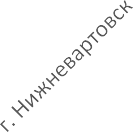 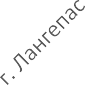 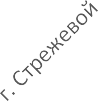 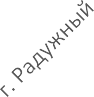 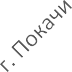 Рисунок 32 – Количество дорожно-транспортных происшествий, количество погибших и раненных за 11 месяцев 2018 годаПоказатель риска здоровья населения в дорожном движении (количество пострадавших на 1000 жителей) на территории Нижневартовской агломерации (1,17 пострадавших/ 1000 жителей) в среднем ниже, чем аналогичный показатель по Ханты-Мансийскому автономному округу – Югре (1,33 пострадавших/1000 жителей) и в России в целом (1,43 пострадавших/1000 жителей).В ходе анализа существующего состояния транспортной инфраструктуры Нижневартовской агломерации выявлены сильные и слабые стороны.Сильные стороны:мультимодальные транспортные связи агломерации;незначительное удаление населенных пунктов, входящих в агломерацию от центра–ядра;расположение на перспективном транспортном направлении – Северный широтный коридор.Слабые стороны:отсутствие регулярных рейсов общественного транспорта в центр–ядро агломерации из части населенных пунктов;недостаточный уровень обслуживания межмуниципальных перевозок; часть	дорожной	сети	агломерации	не	соответствует	нормативнымтребованиям;сокращение речного сообщения; высокий уровень автомобилизации.Схема оценки транспортной инфраструктуры территории Нижневартовской агломерации представлена в графических материалах Концепции развития Нижневартовской агломерации.Анализ инженерной инфраструктурыОбъекты переработки нефти и газаНа территории Нижневартовской агломерации ведется активная добыча и переработка углеводородного сырья. Нефтегазодобывающие предприятия имеют полный набор нефтегазопромысловых объектов, объектов переработки и объектов трубопроводного транспорта нефти и газа (газоперерабатывающих заводов, нефтеперерабатывающих заводов, кустовых площадок, центральных пунктов сбора, цехов подготовки перекачки нефти, понизительных подстанций, нефтепроводов, газопроводов, конденсато-продуктопроводов, водоводов, линий электропередачи, линий связи и т.д.). В границах агломерации расположены следующие крупные объекты переработки нефти и газа:Нижневартовский газоперерабатывающий комплекс; Локосовский газоперерабатывающий завод; Стрежевской нефтеперерабатывающий завод; Белозерный газоперерабатывающий комплекс.Трубопроводный транспорт нефти и газаМагистральные трубопроводы на территории Нижневартовской агломерации представлены магистральными нефтепроводами, магистральными газопроводами и магистральными продуктопроводами. Их сеть создана в 1960–80-е годы, главным образом в ходе формирования Западно-Сибирского нефтегазового комплекса. Основной поток нефти и природного газа из Западно-Сибирского нефтегазового комплекса направлялся в европейскую часть России, Республику Белорусь, на Украину, на экспорт в Восточную и Западную Европу. Такая стратегия, исходившая из логики централизованного управления народным хозяйством, потребовала сооружения сверхдальних нефтепроводов и магистральных газопроводов, которые в основном определяют сегодняшний облик трубопроводного транспорта России и стран СНГ.Трубопроводный транспорт нефти является важной подотраслью нефтяной и газовой промышленности. На сегодняшний день сформировалась развитая сеть магистральных нефтепроводов и магистральных газопроводов, которая обеспечивает поставку более 95% всей добываемой нефти и природного газа. В целом вся сеть трубопроводов представлена двумя неравными по значимости и условиям управления группами объектов: внутрирегиональными, межобластными и системой дальних транзитных трубопроводов. Первые обеспечивают индивидуальные связи промыслов и заводов, вторые - интегрируют потоки нефти и газа, обезличивая ее конкретного владельца.Связывая очень большое число нефтегазодобывающих предприятий одновременно со многими нефтегазоперерабатывающими заводами и экспортными терминалами, нефтегазопроводы и продуктопроводы этой группы образуют технологически связную сеть - единый объект экономического и режимного управления, который получил название системы дальних транзитных трубопроводов (объекты магистрального трубопроводного транспорта). На территории Нижневартовской агломерации расположены следующие основные объекты магистрального трубопроводного транспорта федерального значения:магистральный нефтепровод «Самотлор-Александровская»; магистральный нефтепровод «Нижневартовск-Курган-Куйбышев»; магистральный нефтепровод «Усть-Балык-Нижневартовск»; магистральный нефтепровод «Самотлор-Нижневартовская»; магистральный нефтепровод «Пур-Пе-Самотлор»;магистральный нефтепровод «Урьевские - Южный Балык»; магистральный нефтепровод «Повх-Покачи-Урьевские»; магистральный нефтепровод «Александровское-Анжеро-Судженск»;линейная	производственно-диспетчерская	станция (ЛПДС)«Нижневартовская»;ЛПДС «Самотлор»; ЛПДС «Урьевская»;магистральный продуктопровод«Губкинский ГПЗ - Нижневартовский ГПЗ - Южно-Балыкский ГПЗ - Тобольский НХК»;магистральный газопровод«Нижневартовский ГПЗ-Парабель I» ЛПДС «Нижневартовская»;ЛПДС «Самотлор»; ЛПДС «Урьевская»;нефтеперекачивающая станция«Александровская»/Природным газом газифицированы пгт. Излучинск и г. Нижневартовск. Источники подачи газа – газораспределительные станции (ГРС) ГРС-1 и ГРС-2 соответственно. Основными потребителями газа являются энергетический и коммунально-бытовые сектора. Прочие населенные пункты получают попутный нефтяной газ, используемый как топливо для котельных. Подача попутного нефтяного газа населению для нужд отопления индивидуальной жилой застройки и с целью пищеприготовления – невозможна.ЭлектроснабжениеСистема электроснабжения Нижневартовской агломерации представлена магистральными линиями электропередачи напряжением 110-500 кВ и опорными подстанциями напряжением 110-500 кВ. Также на территории агломерации расположена одна из крупнейших тепловых электростанций в России – Нижневартовская ГРЭС.Основными сетевыми компаниями, осуществляющими деятельность по производству и распределению электроэнергии на территории агломерации, являются:филиал ПАО «ФСК ЕЭС» – МЭС Западной Сибири; филиал ПАО «ФСК ЕЭС» – МЭС Сибири;ОАО «Томские магистральные сети»;ПАО «Томская распределительная компания»; АО «Тюменьэнерго».Энергосистема Нижневартовской агломерации обеспечивает централизованным энергоснабжением основных потребителей электрической энергии. Наличие магистральных линий электропередачи и опорных подстанцийпозволяет	обеспечить	внешнюю	связь	энергосистемы	Нижневартовской агломерации с соседними энергосистемами.Основные источники электроснабжения на территории Нижневартовской агломерации:ПС 500 кВ Трачуковская (г. Лангепас); ПС 500 кВ Сибирская (г. Нижневартовск);ПС 500 кВ Белозерная (Нижневартовский район); ПС 500 кВ Кустовая (Нижневартовский район); ПС 220 кВ Урьевская (г. Лангепас);ПС 220 кВ Васильев (сельское поселение Вата); ПС 220 кВ Кирьяновская (г. Мегион);ПС 220 кВ ГПП-2 (г. Нижневартовск); ПС 220 кВ Мегион (г. Нижневартовск);ПС 220 кВ Нижневартовск (г. Нижневартовск); ПС 220 кВ Эмтор (г. Нижневартовск);ПС 220 кВ Лас-Ёганская (Нижневартовский район); ПС 220 кВ Газовая (Нижневартовский район);ПС 220 кВ Космос (Нижневартовский район); ПС 220 кВ Мираж (Нижневартовский район); ПС 220 кВ Надежда (Нижневартовский район); ПС 220 кВ Кварц (Нижневартовский район); ПС 220 кВ Комета (Нижневартовский район); ПС 220 кВ Топаз (Нижневартовский район); ПС 220 кВ Мирная (Нижневартовский район); ПС 220 кВ Факел (Нижневартовский район); ПС 220 кВ Орбита (Нижневартовский район); ПС 220 кВ Прогресс (Нижневартовский район); ПС 220 кВ Мачтовая (г. Радужный);ПС 220 кВ Варьеган (г. Радужный); ПС 220 кВ Зима (г. Радужный);ПС 220 кВ Компрессорная (г. Радужный);Схема Нижневартовского энергоузла представлена ниже (Рисунок 33)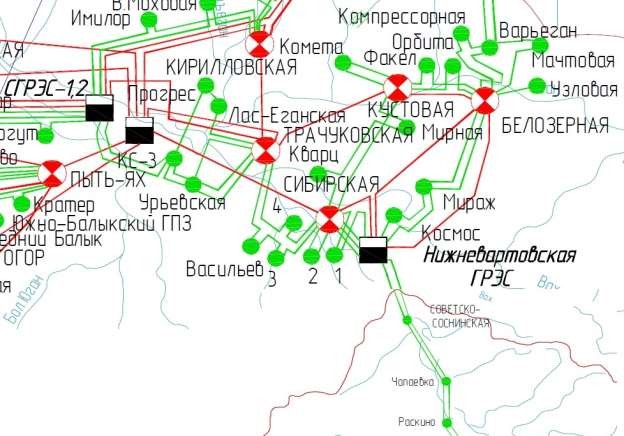 Рисунок 33 – Схема Нижневартовского энергоузлаЦентрализованное электроснабжение сельских населенных пунктов на территории Нижневартовской агломерации осуществляется по воздушным линиям электропередачи напряжением 6 кВ от электрических подстанций:ПС 35/6 кВ «Протока» и ПС 35/6 кВ «Курья» (д. Вата);ПС 35/6 кВ «К– 4090» и ПС 35/6 кВ №3 (с. Большетархово и д. Соснина); ПС 35/6 кВ «К – 7» (д. Пасол).На территории агломерации присутствует большое количество промышленных потребителей, в частности, объекты нефтегазового сектора, что обусловливает высокие показатели мощности электросетевых объектов и надежности электроснабжения.СвязьНижневартовская агломерация имеет развитую систему связи. На территории предоставляют услуги семь операторов сети сотовой подвижной связи (СПС):ПАО «ВымпелКом» (торговая марка «Би Лайн», стандарт GSM 900/1800, LTE, IMT-2000/UMTS);ПАО «МТС» (торговая марка МТС, стандарт GSM 900/1800, LTE, IMT- 2000/UMTS);ПАО «МегаФон» (торговая марка «Мегафон», стандарт GSM 900/1800, LTE, IMT-2000/UMTS);ООО «Т2 Мобайл» (торговая марка «Теле2», стандарт GSM 900/1800, LTE)»;ООО	«Екатеринбург-2000»	(торговая	марка	«Мотив»,	стандарт	GSM 900/1800, LTE, IMT-2000/UMTS);ООО «Скартел» (торговая марка «Yota», стандарт LTE); ПАО «Ростелеком».Сетями	связи	4	поколения	(4G	(LTE))	покрыта	значительная	часть агломерации (по данным сайта https://4g-faq.ru/karty-pokrytiya).Зона покрытия СПС 4 поколения Нижневартовской агломерации приведена ниже (Рисунок 34)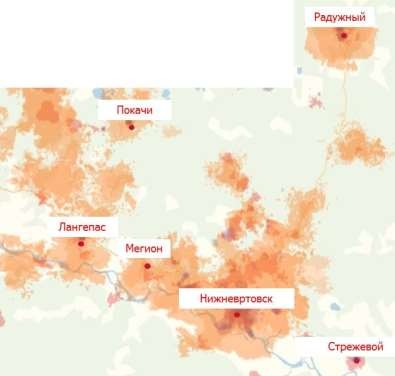 Рисунок 34 – Зона покрытия СПС 4 поколения Нижневартовской агломерацииСтационарную	связь	на	территории	агломерации	осуществляют	три оператора связи:АО «Северсвязь»;Томский филиал ПАО «Ростелеком»;Ханты-Мансийский филиал ПАО «Ростелеком».Телекоммуникационный комплекс агломерации отвечает современным требованиям. В городах и поселках городского типа установлены современные цифровые автоматические станции, проложены волоконно-оптические линии связи с высокой пропускной способностью. Население имеет доступ к высокоскоростному интернету. Городские округа город Покачи, город Радужный, город Лангепас, город Мегион, город Нижневартовск и городской округ Стрежевой (Томская область) подключены к магистральной высокоскоростной волоконно- оптической сети связи г. Сургут –г. Нижневартовск – г. Стрежевой ПАО«Ростелеком». К данной сети подключено АО «Северсвязь», оказывающее услуги связи на территории городского поселения Излучинск и сельского поселения Вата. Связь с населенным пунктом д. Вата организована по радиорелейной линии связи.Данная линия связи имеет низкую пропускную способность и не поддерживают весь спектр современных телекоммуникационных услуг.Городской округ Стрежевой обеспечен современными услугами связи. Однако, имеется острая необходимость организации резервирования магистральных каналов связи с продлением волоконно-оптических линий связи от г. Стрежевой до с. Каргасок Томской области.В городах Нижневартовск, Лангепас, Радужный, Покачи, Стрежевой и поселке Аган располагаются радиотелевизионные передающие станции (РТПС) осуществляющие передачу эфирного видения в стандарте DVB-Т2 (1 и 2 мультиплекс). Территории населенных пунктов г. Мегион, пгт. Высокий, пгт. Излучинск, с. Большетархово, д. Вата и д. Пасол находятся в зоне покрытия сигналов передатчиков 1 и 2 мультиплекса, расположенных в г. Нижневартовске. Территория д. Соснина находится в зоне покрытия сигналов передатчиков 1 и 2 мультиплекса, расположенных в г. Стрежевой.В целом Нижневартовская агломерация имеет развитую инженерную инфраструктуру.Вместе с этим выявлены проблемы, мешающие дальнейшему развитию Нижневартовской агломерации:Отсутствие централизованного газоснабжения природным газом населенных пунктов агломерации за исключением г. Нижневартовска и пгт. Излучинска. В негазифицированных населенных пунктах отсутствует возможность подачи природного газа населению для пищеприготовления а также для отопления малоэтажной и индивидуальной жилой застройки от индивидуальных источников тепла.Энергосистема агломерации нуждается в модернизации с целью повышении надежности электроснабжения потребителей, оптимизации процесса подключения к электрическим сетям новых потребителей и повышения энергоэффективности.Низкая пропускная способность линии связи до д. Вата и отсутствие резервирования магистральных   каналов   связи   г.   Стрежевой   до с. Каргасок Томской области.Схема оценки инженерной инфраструктуры территории Нижневартовской агломерации представлена в графических материалах Концепции развития Нижневартовской агломерации.Анализ экологической ситуацииСостояние окружающей среды на территории Нижневартовской агломерации во многом обусловлено ее расположением в зоне техногенного воздействия нефтегазодобывающей отрасли. Атмосферный воздух и водные объекты подвержены загрязнению в результате деятельности предприятий нефтедобычи, нефтепереработки и газопереработки, транспортировки нефти и газа, энергетики.Одной из основных экологических проблем на территории агломерации, как и на всей территории Ханты-Мансийского автономного округа – Югры является проблема обращения с отходами, которая приводит не только к неблагоприятнымэкологическим и экономическим последствиям, но и способствует нарастанию социальной напряженности. Территория Нижневартовской агломерации характеризуется недостаточной обеспеченностью населенных пунктов санкционированными объектами размещения отходов. Эксплуатация объектов размещения отходов осуществляется с нарушением требований природоохранного и санитарного законодательства. В населенных пунктах отсутствует раздельный сбор отходов и недостаточно мощностей объектов переработки отходов различных категорий, являющихся вторичным сырьем.Существенной проблемой, ограничивающей пространственное развитие в пределах агломерации, является затопление и подтопление территории в результате паводков на реке Оби и её притоков. В зону возможного затопления паводком 1 % обеспеченности и зону подтопления в период паводка попадают территории пойменных заливных лугов, где на данный момент расположены садово-огороднические объединения граждан и крестьянско-фермерские хозяйства.Промышленная ориентированность развития населенных пунктов агломерации и сложные природно-климатические условия являются причиной недостаточного количества озелененных рекреационных зон на ее территории.Экологические проблемы населенных пунктов, входящих в состав агломерации, во многом схожи и имеют одинаковые причины.Город НижневартовскОсновными источниками загрязнения атмосферного воздуха на территории городского округа являются предприятия нефтегазовой отрасли, выбросы от котельных и автотранспорта. На долю автотранспорта приходится более 55% от общего объема выбросов в атмосферный воздух загрязняющих веществ.Основной вид негативного воздействия на городские земельные ресурсы - захламление отходами производства и потребления. На территории города ежегодно фиксируется значительное количество несанкционированных свалок твердых коммунальных отходов.Загрязнение водных объектов на территории города вызвано, в первую очередь, сбросом неочищенных канализационных и поверхностных ливневых стоков с производственных и жилых территорий, садово-огородных участков, а также сбросом сточных вод с городских канализационных очистных сооружений. В створах г. Нижневартовск вода реки Обь характеризуется как «очень загрязненная» 4 класса разряда «а».На территории городского округа высок риск затопления и подтопления территорий в результате паводка. В зоне возможного затопления расположено 128 домов, 221 строение, зарегистрировано 2164 человека.Анализ состояния системы зеленых насаждений г. Нижневартовска позволяет сделать выводы, что имеющихся в городе объектов озеленения недостаточно; их эксплуатация осуществляется без учёта функциональных особенностей насаждений; санитарно-гигиеническое и эстетическое состояние многих участков озеленения оценивается как неудовлетворительное и дисгармоничное. Современная система зелёных насаждений города отличается пространственной неравномерностью, изолированностью наиболее значительных зелёных ареалов.Город МегионНа территории города Мегиона основными источниками техногенного воздействия являются производственные   и   коммунально-складские территории, которые сформировались вплотную к жилым районам и этим ограничивают пространственное развитие жилых и общественных зон.Промышленные зоны занимают значительную площадь, которая используются с низкой эффективностью и способствует загрязнению окружающей среды.Среди экологических проблем города неудовлетворительное экологическое состояние внутригородских водоемов, загрязнение вод р. Сайма и протоки Мега неочищенными поверхностными стоками, наличие затапливаемых и подтапливаемых территорий.Город ЛангепасНа территории города Лангепаса по данным государственной статистической отчетности в последние годы наблюдается тенденция увеличения объемов выбросов от стационарных источников. Так, с 2016 года годовой объем выбросов увеличился с 7,814 тыс. т до 12,464 тыс. т в 2017 году. Основной вклад в выбросы от стационарных источников приносят предприятия нефтегазовой промышленности. Рост числа автотранспортных средств на территории города также приводит к увеличению объема выбросов загрязняющих веществ в атмосферу.В городе недостаточно развита система обращения с вторичными отходами. Отсутствует раздельный сбор отходов и пункты их переработки, недостаточно мощностей объектов переработки отходов различных категорий, являющихся вторичным сырьем. В городе также имеет место несанкционированное размещение бытовых и производственных отходов.Городское поселение ИзлучинскОсновными источниками загрязнения атмосферного воздуха на территории пгт. Излучинск являются объекты инженерной и производственной инфраструктуры, а также автотранспорт. Вблизи поселка городского типа располагаются кустовые площадки Самотлорского, Нижневартовского и Советского нефтяных месторождений, а также производственные базы и ДНС-17 Самотлорского месторождения и ДНС-14 Советского месторождения, вносящие свой вклад в негативное воздействие на атмосферный воздух пгт. Излучинск.Основными источниками загрязнения водных объектов являются ливневые стоки с промышленных и жилых территорий. На территории поселка городского типа отсутствует система раздельного сбора отходов, имеет место несанкционированное размещение бытовых и производственных отходов.Город ПокачиОсновным источником загрязнения атмосферного воздуха города Покачи являются предприятия топливной, энергетической, нефтяной промышленности, котельные и коммунальные хозяйства, автотранспорт. Объем выбросов загрязняющих веществ в атмосферу от стационарных источников составляет 1,137 тыс. тонн.Основным источником загрязнения почвы на территории г. Покачи являются коммунальные, строительные и промышленные отходы. Действующий полигон ТКО в г. Покачи заполнен на 82%.Город Покачи является городом с высокой степенью благоустройства и значительной площадью зеленых насаждений. Территория городских лесов города Покачи составляет 940 га.Главные экологические проблемы города: выбросы в атмосферу, загрязнение водных объектов, рост объема твердых коммунальных отходов.Город РадужныйЗагрязнение воздушного бассейна территории города происходит в результате выбросов при сжигании нефтяного попутного газа, выбросов котельных и автотранспорта. Объем выбросов загрязняющих веществ в атмосферу от стационарных источников 0,721 тыс. тонн. Это наименьший объем выбросов среди городов Нижневартовской агломерации.Значительная часть территории города Радужный занята городскими лесами. В настоящее время общая площадь зеленых насаждений в г. Радужный составляет 57,4 га.Одной из главных экологических проблем города является захламление земель коммунальными и промышленными отходами.Города Радужный и Покачи расположены на реке Аган, качество воды в которой относится к 4 «а» классу, вода характеризуется как «грязная». Характерными загрязняющими веществами являются трудноокисляемые органические вещества, соединения железа, меди, цинка, марганца, нефтепродукты.Городской округ СтрежевойОсновными стационарными источниками выбросов загрязняющих веществ в окружающую среду на территории городского округа Стрежевой являются городские котельные. Значительный вклад в загрязнение атмосферы, около 80 % общего      объема      выбросов      вносит       городской       транспорт. Существует проблема загрязнения водных объектов, расположенных в границах городского округа Стрежевой. В р. Обь, р. Мугалинка и протоку Пасол осуществляется сброс сточных вод. В пределах городского округа загрязнение водных объектов нефтепродуктами происходит вследствие мойки транспортных средств в несанкционированных местах.Большое влияние на качество воды в реках и озерах оказывает захламление прибрежных полос и дна в местах массового отдыха мусором. Одна из основных серьезных экологических проблем, рост объема отходов производства и потребления. На территории городского округа периодически возникают несанкционированные свалки.Актуальными для г. Стрежевой проблемами являются недостаточность озеленения территорий новых микрорайонов, деградация зеленых насаждений на территории рекреационных зон.Для населенных пунктов п. Аган, пгт. Высокий, с. Большетархово, д. Пасол, д. Соснина, д. Вата, входящих в состав агломерации, наиболее значимой экологической проблемой является захламление земель отходами производства ипотребления,	наличие	большого	числа	несанкционированных	свалок, переполненных полигонов твердых коммунальных отходов.Вывод:Таким образом, основными экологическими проблемами характерными для населенных пунктов, входящих в состав Нижневартовской агломерации, являются:загрязнение атмосферного воздуха;загрязнение водной среды поверхностными стоками;несовершенство	системы	сбора	и	утилизации	отходов,	захламление земель;затопление и подтопление территорий деградация природных экосистем; дефицит зеленых насаждений.Основные	позиции	анализа	Нижневартовской агломерацииДля определения основных преимуществ, а также для оценки возможных негативных последствий вхождения в агломерацию городских и сельских населенных пунктов были рассмотрены плюсы и минусы агломерационных связей.Таблица 15 – Плюсы и минусы агломерационных связей Нижневартовской агломерацииУ города Нижневартовска, в качестве центра–ядра, есть очевидные преимущества перед всеми остальными участниками агломерации. Для уменьшения минусов и рисков агломерационных связей в концепции развития Нижневартовской агломерации предлагается выстраивание баланса развития центра-ядра и других населенных пунктов агломерации с определением специализации каждого муниципального образования, входящего в агломерацию.Исследования предпочтений жителейС целью консолидации интересов, обеспечения постоянного взаимодействия всех участников агломерационного развития (власти, бизнеса и общества) проведены открытые общественные обсуждения результатов научно- исследовательской работы «Концепция пространственного развития и мастер-план общественных пространств города Нижневартовска. Концепция Нижневартовской агломерации».Мероприятия по обсуждению научно-исследовательской работы с населением включали в себя следующие события:проектная сессия «Видение будущего Нижневартовской агломерации и города Нижневартовска»;проектный семинар «Нижневартовск – перезагрузка»;общественное	обсуждение	модели	концепции	пространственного развития Старого Вартовска;публичная презентация итогов проекта.С целью выработки комплексного видения развития Нижневартовска, поддержки непрерывного диалога создана специальная онлайн-площадка. Разработанный	сайт	научно-исследовательской	работы (https://nizhnevartovsk.itpgrad.ru/), обеспечивающий сбор данных, коммуникацию и взаимодействие разработчика, системного координатора и других заинтересованных лиц в процессе выполнения работ, также является дополнительным инструментом координации, выстраивания долговременных согласованных действий власти, бизнеса и общества.Исследование предпочтений жителей Нижневартовской агломерации о перспективах развития территории проходило в форме двух интернет-опросов, в качестве опросного метода был выбран опрос по анкете:«Транспорт в нашей жизни» (изучение транспортного поведения жителей, в частности, цели поездок, частота передвижений, временные затраты на передвижение, используемые виды транспорта для передвижений и т.п.);«Развитие Нижневартовской агломерации» (определение качества среды путем изучения потребности в объектах социальной инфраструктуры и их территориальной доступности, определения проблем жилищной сферы и общественных пространств, исследования экологической ситуации).На площадке сайта научно-исследовательской работы была развернута интерактивная карта, где жителям предлагалось оперативно вносить новые замечания, делиться собственными идеями, оставлять комментарии. Это обеспечивает ясность, доходчивость и наглядность НИР, способствует созданию предпосылок для общественного контроля за ходом реализации научно- исследовательской работы.Результаты проектной сессии «Видение будущего Нижневартовской агломерации и города Нижневартовска»Участники встречи обсудили проблемное поле, точки роста, ценности, приоритеты развития агломерации и города; рассказали об особенностях городской идентичности, представили образы будущих преобразований и собственные предложения по «перезагрузке» территории.Проектная сессия показала запрос на рост городского разнообразия, прежде всего, социального и средового. Большинство подчеркивали острую необходимость в различных вариантах перезагрузки общественных пространств, в формировании непрерывной пешеходной сети, обустройстве набережной, строительстве новых многофункциональных центров, размещении новых уникальных для города объектов, в насыщении культурной жизни в разное время года. Разнообразие как базовая характеристика перспективного, устойчивого города была многократно озвучена и названа в числе важного признака комфортной и динамично развивающейся городской среды.Особенно была отмечена необходимость трансформации территории для молодого поколения.Среди главных направлений развития территории население видит: озеленение, дальнейшее обустройство набережной, строительство аттракционов; повышение адаптивности городской среды к холодам; увеличение темпов строительства жилья; формирование единого студенческого городка; появление городских приложений и сервисов.В ходе открытого диалога студенты особо подчеркнули важность того, чтобы город производил впечатление на молодежь, создавал атмосферу, предлагал удобные доступные площадки для организации небольших мероприятий, например, музыкальных концертов; имел креативные фотозоны, обустроенные дворовые пространства, предусматривал зоны барбекю и беседки для пикника; игровые и спортивные модули. Молодое поколение надеется увидеть в образе Нижневартовска и творческий город, который приносит вдохновение.Городская среда, продуманная для игры, общения и образования была признана долгосрочным вкладом в человеческий капитал.Команды отметили, что оценили бы по достоинству появление отдельных зон для дрифта; лофт-студий, коворкинг-центров, музея, ЗАГСа, аквапарка, новых прогулочных маршрутов, сохранение красивой рощи в Старом Вартовске, создание необычных фотозон; появление кинотеатров под открытом небом для автолюбителей и развитие круглогодичного событийного туризма.Почти каждый подчеркнул нацеленность на универсальность городской среды для разных слоев населения и всесезонность территории.Команды предложили создать канатный мост через реку Обь; продлить железную дорогу в сторону пгт. Излучинска; использовать монорельсовый транспорт по направлениям Нижневартовск – Мегион или Стрежевой – Сургут для повышения мобильности населения и сокращения времени в пути.Результаты проектного семинара «Нижневартовск – перезагрузка»22 февраля 2019 года в Центральной городской библиотеке им. М.К. Анисимковой состоялся проектный семинар «Нижневартовск – перезагрузка».В рамках творческой лаборатории представители городских сообществ, администрации города, специалисты ООО «ИТП «Град» как разработчики научно- исследовательской работы обсудили проблемное поле, точки роста и приоритеты отдельных площадок и разработали совместные сценарии их преобразования.Одна из главных целей семинара было изменить «официальную» карту города так, чтобы она была больше похожа на карту с любимыми местами и маршрутами самих горожан; сделать городские площадки частью жизненного пространства его жителей.В ходе командной практики участники семинара определили для общественных пространств интересные локации, варианты трансформации территории и поделились предложениями по их наполнению и насыщению.В центре внимания оказались общественные пространства парка Победы, квартал С; городского сквера по улице Омской в створе с площадью Нефтяников; сквера по улице героев Самотлора; на кольце автотранспортной развязки улиц 60 лет Октября и Ханты-Мансийской с монументально-декоративным знаком – символом буровой установки; вокруг озера Комсомольское; городской набережной. Кроме того, на семинаре обсудили будущее развитие территории района Старого Вартовска и рассмотрели зону, расположенную в центре города в створе улиц Ленина, Чапаева, Омская, предложив построить на этом месте парк, а не развивать жилищное строительство.Для перезагрузки общественных пространств команды предложили прежде всего сформировать непрерывные сети пешеходных и велосипедных дорожек, создать новые многофункциональные центры, обустроить и озеленить территории города, установить новые аттракционы, использовать современные модули для детских площадок, применить опыт Татарстана по благоустройству водных объектов и предусмотреть места для дрессировки и выгула животных.Среди идей горожан по перезагрузке общественного пространства вокруг озера Комсомольское – строительство скалодрома, крытого моста через озеро, развитие паркура и горнолыжных трасс, появление волейбольной и детских площадок для детей разного возраста, обеспечение доступа к воде, организация сети аренды самокатов и катамаранов, лодочной станции, сохранение песчаной косы, создание условий для пляжного отдыха.В числе предложений по совершенствованию общественного пространства городского сквера по улице Омской в створе с площадью Нефтяников прозвучало: сделать городской сквер детским светопарком, огородив его от проезжей части; сохранить деревья от спила; за сквером на пустыре обустроить парковку; очистить территорию от отходов; поставить фотозоны рядом с дворцом бракосочетания; найти отдельное здание для музея Нижневартовска, расположенного поблизости; за основу для организации детских площадок взять инклюзивный детский спортивно-игровой парк Натальи Водяновой; сохранить свободное пространство на площади Нефтяников, предусмотрев для проведения различных мероприятий передвижные модули.Что касается общественного пространства на кольце транспортной развязки улиц 60 лет Октября и Ханты-Мансийской с монументально-декоративным знаком– символом буровой установки, жители считают, что символ можно дополнить электронными часами и новыми арт-объектами, разработать варианты подсветки, а также провести конкурс на самое креативное его название.Для развития общественного пространства сквера по улице героев Самотлора горожане хотели бы сделать велопарковку, добавить озелененных территорий и организовать кинотеатр под открытым небом. По мнению участников команд, это не потребует больших инвестиций, достаточно установить необходимый экран и обеспечить возможность автолюбителям «ловить» радиоволну с кинокартинами, смотреть фильмы или различные социальные ролики.В качестве приоритетных работ с этим общественным пространством также названы: обеспечение своевременной очистки территории от отходов; решение проблем со стихийными парковками; создание экопарковки; спортивной площадки для подростков из жилых комплексов, расположенных поблизости.Как выяснилось, главными проблемами пространства парка Победы, квартал С, жители считают: вопросы реконструкции аттракционов, обеспечения специальной территории для выгула собак, отсутствие заведений для организации детского общественного питания и игровых зон для детей разного возраста.Участники семинара выдвинули идею убрать «долгострой» на территории парка, вернуть городу колесо обозрения, установить небольшой фонтан. Большинство подчеркивали острую необходимость в специальной музыкальной зоне для организации небольших концертов на улице.Размышляя о развитии спортивного парка в Старом Вартовске, представители команд предложили создать тематический военный лагерь длядетей и подростков; открыть патриотические клубы; поддерживать как традиционные виды спорта, так и новые спортивные молодежные направления (стритбол, страйкбол, пейнтбол, лазертаг, паркур); построить веревочный парк и большую полосу препятствий.Главные предложения по перезагрузке общественного пространства городской набережной: создавать новые арт-объекты, скульптуры, детские аттракционы; обезопасить территорию, установив мобильные пункты МЧС для наблюдения за набережной; повысить качество дорожного полотна; поддерживать развитие малого бизнеса в сфере общественного питания на набережной, в том числе передвижные кафе; установить автоматы с напитками; ввести в городскую среду дог-боксы и дог-посты; обустроить площадки для дрессировки животных; организовать экскурсии на воде; добавить остановки общественного транспорта, в том числе теплые; обеспечить освещение всей набережной; разместить скейт-парк; выполнить работы по декоративно- ландшафтному озеленению декоративно-ландшафтное озеленение; расчистить от отходов от строительных и ремонтных работ часть набережной; обезопасить площадку со старой пристанью; организовать лаунж-зону для подростков.Участники семинара высказали идею условно разделить набережную на три больших зоны. Так, в первой спортивной зоне предложено проводить в разные сезоны всевозможные мероприятия, соревнования, гонки на собачьих упряжках. Центральную зону – оставить для проведения концертов, организации зрелищных проектов; а за третьей зоной решено закрепить развлекательную функцию и проводить здесь КВНы, капустники, записывать стенд-апы, организовать работу публичных площадок в формате открытого микрофона.Кроме того, участники встречи особо подчеркнули важность того, чтобы начать комплексное развитие Старого Вартовска. Жители этого района, присутствовавшие на семинаре, уверены, что начать преобразование территории необходимо с главной дороги ул. Нововартовской.Особое внимание было уделено сохранению рощи, лесопарковой зоны, которая соединяется с озером Эмтор, и здесь предлагается создать многофункциональный спортивный парк, объединив его с действующими спортивными активностями, и сформировать универсальную зону для отдыха взрослых и детей.Среди отдельных предложений: перенести из зеленой зоны детский сад, объединив его с мощностями существующих детских садов, находящихся неподалеку от автобусной остановки; создать свои общественные пространства, места притяжения, селфи-зоны; благоустроить дороги до конечных остановок общественного транспорта, сделать тротуары; установить новые теплые автобусные остановки; провести освещение улиц: Осенняя, Рабочая, Декабристов; проанализировать перспективность возращения речного сообщения; использования речного трамвайчика, водного такси; в программу реновации жилищного фонда первыми включить дома Старого Вартовска, которые могут стать пилотными площадками для реализации программыПоступившие предложения и замечания будут интегрированы в редакцию научно-исследовательской работы. Документами территориального планирования будут учтены предложения по средовому переустройству города и размещению объектов местного значения: организация непрерывной пешеходной и велосипедной сети, речного трамвайчика, водного такси; обустройство набережной; размещение парка в створе улиц Ленина, Чапаева, Омская; строительство отдельного здания для размещения музея Нижневартовска; размещение игровых и спортивных площадок; формирование отдельных зон для дрифта; строительство кинотеатров под открытом небом, коворкинг-центров, музея, ЗАГСа, аквапарка; строительство дорог и сохранение рощи в Старом Вартовске.При разработке документации по планировке территории общественных пространств будут учтены предложения по озеленению и благоустройству, размещению мест для дрессировки и выгула животных, а также:в парке Победы по размещению заведений для организации детского общественного питания и игровых площадок для детей, колеса обозрения, фонтана, сцены для организации небольших концертов на улице;в городском сквере по улице Омской в створе с площадью Нефтяников по организации детского светопарка, обустройству парковки, сохранению свободного пространства на площади Нефтяников;в сквере по улице героев Самотлора по организации кинотеатра под открытым небом, спортивной площадки для подростков;на территории вокруг озера Комсомольское по строительству скалодрома, площадки паркура, волейбольной и детских площадок, организации пляжа, сохранению песчаной косы;на территории городской набережной по размещению площадки для концертов, объектов общественного питания, остановок общественного транспорта, скейт- парка; лаунж-зоны для подростков;в Старом Вартовске по созданию тематического спортивного парка, веревочного парка с большой полосой препятствий; сохранению рощи, лесопарковой зоны, которая соединяется с озером Эмтор.Результаты исследования предпочтений жителей по определению качества средыНачиная с декабря 2018 года, на территории города Нижневартовска проводится исследование предпочтений жителей на тему «Развитие Нижневартовской агломерации». Целью анкетирования является выявление общественного мнения о социально-экономической и градостроительной ситуации на территории города. Обоснование выборки для проведения опроса населения приведено в Приложении А.Для наглядности проведенного анализа результаты по основным вопросам интернет-опроса населения на территории г. Нижневартовска представлены на диаграммах.78 % респондентов считают, что г. Нижневартовск комфортен для проживания, однако требуются мероприятия для дальнейшего развития. Результаты интернет-опроса населения о комфортности проживания в г. Нижневартовске представлены ниже (Рисунок 35).Рисунок 35 – Результаты интернет-опроса населения о комфортности проживания в г. НижневартовскеВ вопросе о необходимости строительства объектов образования 28 % респондентов отметили нехватку общеобразовательных школ, 26 % – нехватку внешкольных учреждений (школ искусств, спортивных школ, центров развития детей). Результаты интернет-опроса населения о необходимости создания объектов социальной инфраструктуры в сфере образования представлены ниже (Рисунок 36).Рисунок 36 – Результаты интернет-опроса населения о необходимости создания объектов социальной инфраструктуры в сфере образованияЧетвертая часть респондентов считает необходимым строительство молодежных центров, 21 % жителей необходимы встроенные в жилые дома помещения для досуговой деятельности взрослых и детей. Результаты интернет- опроса населения о необходимости создания объектов социальной инфраструктуры в сфере культуры представлены ниже (Рисунок 37).Рисунок 37 – Результаты интернет-опроса населения о необходимости создания объектов социальной инфраструктуры в сфере культурыБольшинство респондентов отметили необходимость строительства аквапарков (15 %), спортивных клубов для семейных занятий спортом (13 %), плавательных бассейнов (11 %). Результаты интернет-опроса населения о необходимости создания объектов социальной инфраструктуры в сфере спорта представлены ниже (Рисунок 38).Рисунок 38 – Результаты интернет-опроса населения о необходимости создания объектов социальной инфраструктуры в сфере спортаВ Нижневартовске необходимо дополнительное строительство поликлиник, диагностических центров, а также больниц и стационаров (по мнению 37 % и 29 % опрошенных соответственно). Результаты интернет-опроса населения о необходимости создания объектов социальной инфраструктуры в сфере здравоохранения представлены ниже (Рисунок 39).Рисунок 39 – Результаты интернет-опроса населения о необходимости создания объектов социальной инфраструктуры в сфере здравоохраненияОбъектов в сфере торговли и услуг в Нижневартовске в целом хватает (по мнению 34 % опрошенных), но возможно также открытие новых развлекательных центров, где бы функционировал кинотеатр, кафе, бильярд, боулинг, батутный центр и прочие подобные объекты. Результаты интернет-опроса населения о необходимости создания объектов социальной инфраструктуры в сфере торговли и услуг представлены ниже (Рисунок 40).Рисунок 40 – Результаты интернет-опроса населения о необходимости создания объектов социальной инфраструктуры в сфере торговли и услугВ г. Нижневартовске выявлена необходимость организации новых общественных пространств. Респонденты отмечают нехватку озелененных пешеходных зон – скверов, парков, бульваров (23 %); парков культуры и отдыха; дорожек для катания на роликах, самокатах, велосипедах (по 15 %). Результаты интернет-опроса населения о необходимости организации общественных пространств представлены ниже (Рисунок 41).Рисунок 41 – Результаты интернет-опроса населения о необходимости организации общественных пространствДополнительно респондентам задавался открытый вопрос о территории, где необходимо построить недостающие объекты социальной инфраструктуры. Выявлена острая необходимость в строительстве таких объектов в новых микрорайонах № 18–26 (так называемая «ипотечная долина» за улицей Ханты- Мансийской). Жители также хотели бы видеть новые объекты в центре города, в микрорайонах 9а–9б, 10а–10г, в районе озера Комсомольское, в Старом Вартовске. Отмечена возможность использования для строительства пустырей, заброшенных территорий.Для исследования желаемой доступности объектов социальной инфраструктуры респондентам задавался вопрос об их предпочтительном расстоянии от мест проживания. Большинство опрошенных считает, что разнообразные объекты социальной инфраструктуры должны находиться на расстоянии 10-15 минут ходьбы пешком от места проживания или менее 10 минут ходьбы пешком. Результаты интернет-опроса населения о территориальной доступности объектов социальной инфраструктуры представлены ниже (Рисунок 42).Концепция развития Нижневартовской агломерации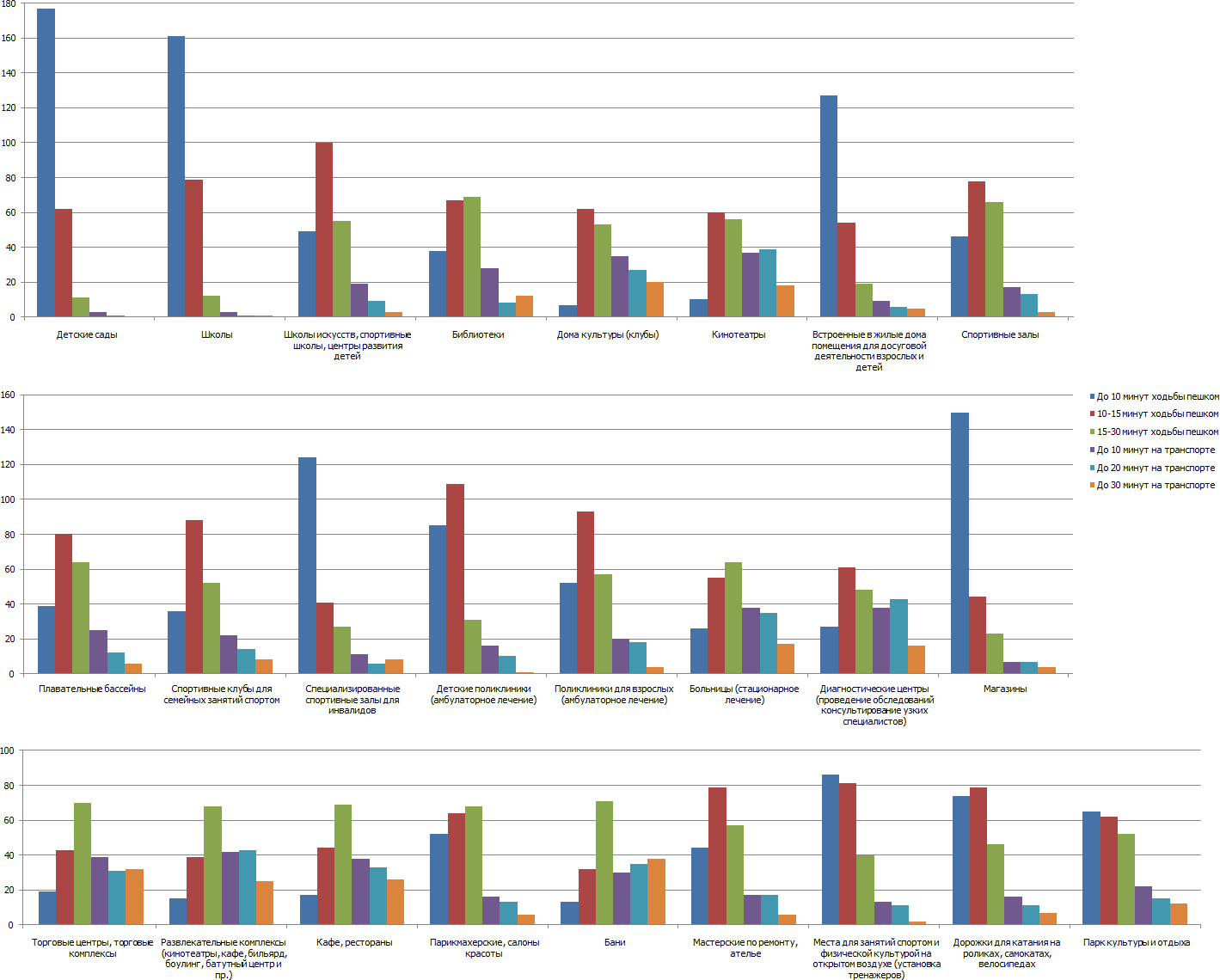 Рисунок 42 – Результаты интернет-опроса населения о территориальной доступности объектов социальной инфраструктуры101Жители города Нижневартовска регулярно посещают платно кинотеатры (23 %), медицинские центры для взрослых (15 %) и спортивные залы (15 %). Результаты интернет-опроса населения о посещаемости коммерческих объектов социальной инфраструктуры представлены ниже (Рисунок 43).Рисунок 43 – Результаты интернет-опроса населения о посещаемости коммерческих объектов социальной инфраструктурыИтоговые пожелания жителей по строительству определенных видов объектов социальной инфраструктуры учтены в разделе 3.3 «Социальная политика» (в частности, создание творческой среды, молодежных центров, объектов образования с новыми креативными функциями, развитие сети коммерческих объектов, размещение спортивных и спортивно-досуговых объектов).Следующий блок вопросов был направлен на анализ жилищных условий жителей г. Нижневартовска. Основная часть ответивших (69 %) проживает в многоквартирных жилых домах от 9 этажей и выше. Жилищные условия в ближайшее время хотели бы изменить 20 % ответивших, еще 32 % не исключают такую возможность. Результаты интернет-опроса населения о желании изменения жилищных условий представлены ниже (Рисунок 44).Рисунок 44 – Результаты интернет-опроса населения о желании изменения жилищных условийОколо половины жителей города хотели бы жить в индивидуальном жилом доме. Результаты интернет-опроса населения о предпочтениях в видах жилья представлены ниже (Рисунок 45).Рисунок 45 – Результаты интернет-опроса населения о предпочтениях в видах жильяЖелаемая площадь дома или квартиры – исходя из 25–30 кв. м жилой площади на одного человека (31 %), исходя из 18-25 кв. м жилой площади на человека или более 30 кв. м жилой площади на одного члена семьи (по 26 % опрошенных). Результаты интернет-опроса населения о предпочтениях в площади жилья представлены ниже (Рисунок 46).Рисунок 46 – Результаты интернет-опроса населения о предпочтениях в площади жильяОптимальным размером земельного участка для индивидуального жилого дома является размер в 9-12 соток (33 %) или размер в 13-15 соток (20 %). Результаты интернет-опроса населения о предпочтениях в площади земельных участков для индивидуального жилищного строительства представлены ниже (Рисунок 47).Рисунок 47 – Результаты интернет-опроса населения о предпочтениях в площади земельных участков для индивидуального жилищного строительстваТакже жителям города задавался вопрос о том, какие мероприятия по благоустройству придомовых территорий многоквартирного жилищного фонда необходимо провести в ближайшее время. В первую очередь необходимо озеленить территорию, организовать места для выгула собак и увеличить количество парковочных мест. Результаты интернет-опроса населения онеобходимости	проведения	мероприятий	по	благоустройству	придомовых территорий многоквартирного жилищного фонда представлены ниже (Рисунок 48).Рисунок 48 – Результаты интернет-опроса населения о необходимости проведения мероприятий по благоустройству придомовых территорий многоквартирного жилищного фондаПредпочтения жителей по изменению условий проживания учтены в разделе3.4 «Жилищная политика» (в частности, увеличение проектной жилищной обеспеченности, распределение необходимых объемов жилищного строительства по типологии).Следующие вопросы касались сферы экологии. В городе Нижневартовске наблюдается проблема качества озеленения – 79 % респондентов считает, что зеленых насаждений в городе недостаточно. 28 % опрошенных считает необходимым выполнить озеленение внутри жилых кварталов, половина опрошенных (суммарно) хотела бы организовать парки и скверы. Результаты интернет-опроса населения о способах озеленения населенных пунктов представлены ниже (Рисунок 49).Рисунок 49 – Результаты интернет-опроса населения о способах озеленения населенных пунктовДве трети опрошенных отметили, что ощущают выбросы загрязняющих веществ в воздухе. При этом, 55 % респондентов считают, что основными источниками выбросов загрязняющих веществ в атмосферу являются автотранспорт и автотранспортные предприятия. Результаты интернет-опроса населения об источниках промышленных выбросов загрязняющих веществ в атмосферу представлены ниже (Рисунок 50). В основном отмечается загрязненность центра города, наиболее оживленных улиц (ул. Ленина, ул. Мира, ул. Индустриальная, ул. Ханты-Мансийская), высокий уровень выбросов в промышленной зоне. Часть ответивших считает, что загрязнен весь город.Рисунок 50 – Результаты интернет-опроса населения об источниках промышленных выбросов загрязняющих веществ в атмосферуМероприятия экологической политики на территории Нижневартовской агломерации (раздел 3.7) сформированы с учетом мнения жителей о качестве окружающей среды города Нижневартовска.Информация, собранная в ходе проведенного исследования предпочтений жителей (как в ходе общественных обсуждений, так и в социологическом опросе), будет использована как отдельный блок исходных данных:при разработке Концепции развития города Нижневартовска – для формирования основных проектных решений в части размещения объектов социальной инфраструктуры, прогнозирования необходимых объемов жилищного строительства, предложений по созданию озелененных территорий;при подготовке проекта внесения изменений в местные нормативы градостроительного проектирования территории города Нижневартовска – как один из факторов при установлении показателей обеспеченности населения объектами местного значения;при подготовке проекта внесения изменений в генеральный план города Нижневартовска – для уточнения проектных решений по размещению объектов местного значения.Учет интересов разных групп населения позволит в целом сделать управление развитием территории наиболее согласованным.Политика пространственного развития агломерации. Ожидаемые результаты реализации Концепции развития Нижневартовской агломерацииПространственная и функциональная политика территорииВ результате анализа существующей пространственной и функциональной специфики территории, транспортного, социального и экологического каркасов определены направления преобразования Нижневартовской агломерации, выделен планировочный каркас территории и проведено зонирование территорий по степени интенсивности преобразования. Схема модели пространственной организации территории Нижневартовской агломерации представлена ниже (Рисунок 51).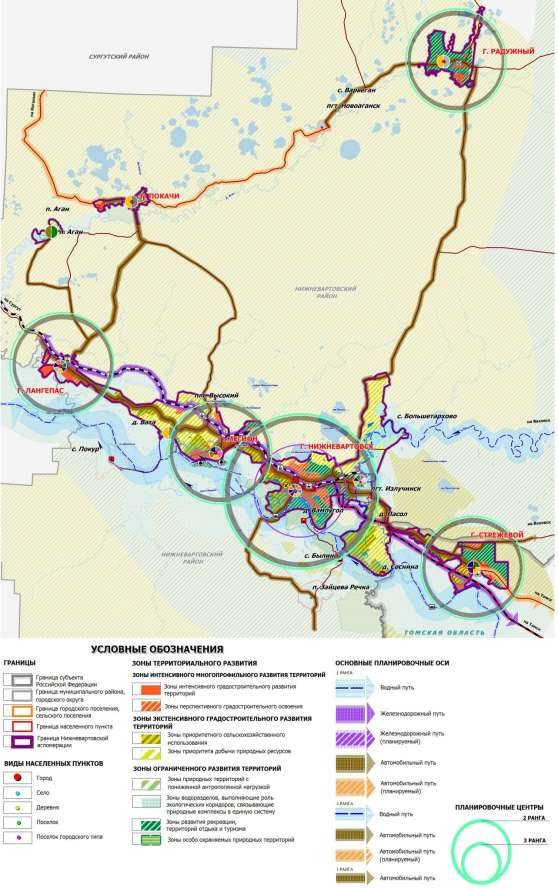 Рисунок 51 - Схема модели пространственной организации территории Нижневартовской агломерацииПланировочный каркас территории формируется в основном магистральными линейными элементами транспорта и природными планировочными осями рек Обь, Вах.Выделение планировочного каркаса осуществляется в целях планирования направлений эффективного, устойчивого территориального развития. Планировочный каркас включает в себя планировочные оси и планировочные центры.Первый этап выделения планировочного каркаса предполагает определение планировочных осей, уровень их влияния на развитие территорий. Планировочные оси, выявленные на территории Нижневартовской агломерации подразделяются на три группы, в зависимости от их значимости.К осям первого ранга отнесены планировочные оси, сформированные вдоль железнодорожных, водных, автомобильных транспортных коридоров межрегионального значения.Основным направлением развития планировочного каркаса Нижневартовской агломерации (ось первого ранга) является усиление широтного коридора Пермь – Ханты-Мансийск – Нефтеюганск – Сургут – Нижневартовск – Томск, включающего в себя железнодорожный, водный, автомобильный пути.Оси второго ранга – планировочные оси, имеющие важное значение для значительной части территории Нижневартовской агломерации и Нижневартовского района, формируемые одним или двумя видами транспорта, в основном автодорогами регионального или межмуниципального значения. К осям второго ранга отнесены: автомобильная дорога общего пользования межмуниципального значения г. Нижневартовск - г. Радужный, частная автомобильная дорога не общего пользования на п. Ваховск, автомобильная дорога общего пользования регионального значения г. Лангепас - г. Покачи, автомобильная дорога общего пользования межмуниципального значения г. Нижневартовск - граница Томской области.Оси третьего ранга – планировочные оси, сформированые вдоль путей местного значения, играющих роль в развитии отдельных частей агломерации, муниципальных образований. К осям третьего ранга отнесен участок автомобильной дороги местного значения от поворота на центральный пункт сбора Лась-Еганского месторож-дения п. Агана до КП-428 Нива-гальского месторождения, а так же частная автомобильная дорога не общего пользования на п. Аган.Планировочные центры - наиболее крупные города, поселки, организационно-хозяйственные центры других типов, формирующиеся в местах пересечения основных планировочных осей.Планировочные центры первого ранга на территории Нижневартовской агломерации отсутствуют.К планировочным центрам второго ранга (крупные города, межрайонные центры)       относится       город        Нижневартовск,        административный центр Нижневартовского района Ханты-Мансийского автономного округа — Югры.Планировочные центры третьего ранга – центры муниципальных образований, организационно-хозяйственные центры, расположенные напересечении транспортных путей, либо являющиеся центрами развития приоритетных направлений экономики – организационно-хозяйственные центры. К ним отнесены следующие населенные пункты: г. Мегион, г. Лангепас, г. Стрежевой, г. Радужный.Развитие планировочного каркаса будет способствовать развитию приоритетных направлений экономики благодаря решению логистических задач.Территория Нижневартовской агломерации поделены на три основные группы зон территориального развития:Зоны интенсивного многопрофильного развития территорий – зоны хозяйственного и градостроительного освоения с максимально допустимым преобразованием окружающей природной среды. В число зон интенсивного многопрофильного развития территорий входят: зона интенсивного градостроительного развития территории и зона перспективного градостроительного освоения.Зоны интенсивного градостроительного развития сформированы на территориях населенных пунктов, частично на территориях муниципальных образований, где предусматривается интенсивное развитие территории. В границах зон интенсивного градостроительного развития территории возможна реализация различных направлений хозяйственной деятельности:жилищное строительство;размещение производственной базы строительной индустрии;промышленное строительство;нефте- и газопереработка;развитие научно-инновационной сферы деятельности;развитие пищевой промышленности;сельского хозяйства пригородного типа.Вышеперечисленные виды хозяйственной деятельности требуют, определенной степени воздействия на природную среду в процессе их осуществления, преобразования ландшафта.Зоны перспективного градостроительного освоения включают территории садово-огороднических товариществ, а так же территории севернее и восточнее города Нижневартовска, восточнее города Лангепаса, севернее и западнее г. Стрежевой, западнее г. Радужный, юго-западнее г. Покачи. Концепцией определены природные территории удобные для комплексного жилищного освоения западнее города Лангепаса, на межселенных территориях Нижневартовского района, северо-западнее пгт. Высокий на территориях сельского поселения Вата, и северо-восточнее города Мегиона на межселенных территориях Нижневартовского района.Зоны экстенсивного градостроительного развития территорий – зоны с относительно незначительным преобразованием окружающей природной среды. Зоны экстенсивного развития включают в себя зоны приоритета добычи природных ресурсов и зоны приоритетного сельскохозяйственного использования. В их границах возможно точечное размещение объектов капитального строительства. К ним относятся объекты рекреационной инфраструктуры,инфраструктурные объекты агропромышленного комплекса, разработка места добычи природных ресурсов (древесина, нефть, газ, руда, песок и прочее).Зоны экстенсивного градостроительного развития территорий формируются, преимущественно на территориях, граничащих с зонами интенсивного использования. В границы зон включены территории, благоприятные для развития:нефтедобывающего кластера,сельского хозяйства,туристско-рекреационного кластера.Зоны ограниченного развития территорий – зоны ограниченного хозяйственного освоения и максимально сохраняемой природной среды. Формирование таких зон предложено с учетом экологического каркаса территории Нижневартовской агломерации.В состав зон ограниченного развития территорий входят: зоны природных территорий с пониженной антропогенной нагрузкой, зона природных территорий ограниченного развития, зоны водоразделов, выполняющие роль экологических коридоров, связывающие природные комплексы в единую систему развития рекреации, территорий отдыха и туризма, зоны особо охраняемых природных территорий (заказники, заповедники, памятники природы).В границах зон ограниченного развития территорий осуществляются следующие виды деятельности:природоохранная деятельность,туристско-рекреационная деятельность,лесное хозяйство.Зоны развития рекреации, территорий отдыха и туризма включают территории парков, крупных рекреационных объединений: между городом-ядром и городом-спутником (г. Нижневартовск и пгт. Излучинск); в г. Нижневартовске (на базе оз. Эмтор и левом берегу р. Оби); севернее г. Стрежевой; рядом с г. Лангепасом; на северо-востоке и юго-востоке г. Покачи; на севере, юге, и юго- востоке г. Радужный.Дифференциация территории агломерации по интенсивности освоения позволит укрепить и развить планировочный каркас территории, развить различные направления хозяйственной деятельности в наиболее благоприятных зонах, сохранить природную окружающую среду.Ожидаемые результаты пространственной и функциональной политики агломерации:развитие территории агломерации – как территории социального и экономического комфорта, гармонично развивающейся, благоприятной и безопасной для постоянного проживания;формирование среды способствующей сохранению и развитию человеческого капитала;рациональное использование территориальных ресурсов с сохранением сложившихся экосистем в интересах и с учетом мнения граждан;создание единой цифровой платформы агломерации, как составляющей проекта «Умный регион», с банком инфраструктурных данных и разработка модуля оценки экономической эффективности решений по развитию территории в агломерационном ареале с развитием перспективных форм партнерства власти, бизнеса и общества;выравнивание количественных показателей развития социальной инфраструктуры, показателей развития жилищного строительства и других инфраструктурных показателей в результате внесения изменений в нормативы градостроительного проектирования в части объектов регионального значения, расположенных в границах муниципальных образований, входящих в состав агломерации, учитывающих особенности функционирования агломерации; последующая подготовка генерального плана Нижневартовской агломерации.Схема зонирования территории по степени интенсивности использования и Схема модели пространственной организации территории Нижневартовской агломерации представлены в графических материалах Концепции развития Нижневартовской агломерации.В соответствии со Стратегией социально-экономического развития Ханты- Мансийского автономного округа – Югры до 2030 года Нижневартовская агломерация отнесена к зональному типу социально-экономического развития -«Социальное укоренение» - районы старопромышленного освоения (локальные базы месторождений со снижением добычи). Главное направление социально- экономического развития зоны социального укоренения - это создание экономически эффективной системы воспроизводства и развития максимально комфортной среды жизнедеятельности и социокультурного развития. Приоритет развития человеческого капитала, посредством формирования комфортной среды определен стратегиями социально-экономического развития муниципальных образований, входящих в состав Нижневартовской агломерации.В п. 2.2 сформулированы проблемы пространственной организации территории, решение которых возможно путем межмуниципального взаимодействия:Дефицит территорий пригодных для строительства без значительной инженерной подготовки территории. Решение проблемы возможно путем использования имеющегося резерва свободных территорий с учетом совместных интересов при условии подготовки единых, согласованных и взаимоувязанных документов территориального планирования для Нижневартовской агломерации.Затопление и подтопление садово-огородных участков. Решение проблемы возможно при создании условий для развития новых территорий в восточной части г. Нижневартовска, на территории городского поселения Излучинск, а также за счет территориальных резервов сложившихся садово- огородных товариществ в границах агломерации. В результате оценки территории Нижневартовской агломерации выявлено порядка 500 га в г. Нижневартовске и в радиусе 35 км от города, потенциально пригодных территорий для организации новых садоводческих некоммерческих товариществ.Схема расположения садово-огородных товариществ, затапливаемых в период паводка и территорий пригодных для размещения новых садово-огородных участков представлена ниже (Рисунок 52).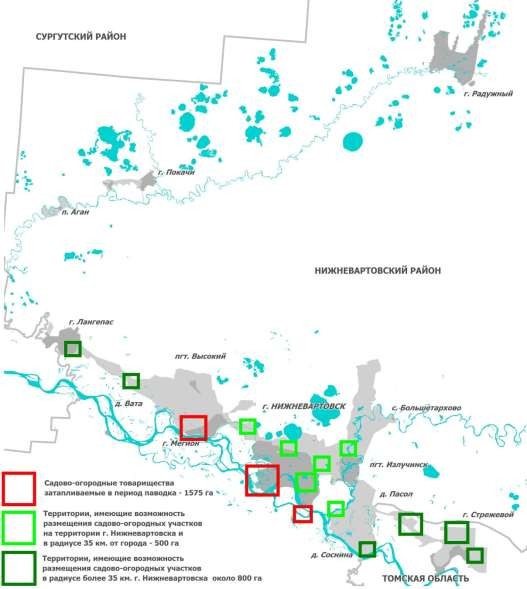 Рисунок 52 – Схема расположения садово-огородные товарищества, затапливаемых в период паводка и территорий, пригодных для размещения новых садово-огородных участковДефицит рекреационных территорий общего пользования. Развитие объектов рекреации связано с имеющимися ресурсами агломерации - лесными ландшафтами, обилием малых рек, озер, объектов культурного наследия, баз отдыха, конных клубов, событийных туристических мероприятий. При проведении исследований на территории г. Нижневартовска выявлена нехватка рекреационных пространств. Проблему озеленения территории города отметили 79% опрошенных, половина респондентов хотели бы дополнительно разместить на территории города скверы и парки.В границах Нижневартовской агломерации возможно создание единой туристско-рекреационной структуры:в г. Нижневартовске – создание новых общественных пространств, художественно-выставочного центра, планетария, научно-выставочного парка, организация спортивного парка технических видов спорта («Дрифт- парк»), спортивно-досугового комплекса со SPA-центром, ботанического сада на базе планируемого кампуса Нижневартовского государственного университета, зоопарка, парка культуры и отдыха на оз. Эмтор, аквапарка, спортивно-образовательного лагеря;в г. Лангепасе – строительство парка зимних видов спорта (в соответствии с инвестиционным проектом), спортивно-досугового комплекса (с бассейном) и спортивно-образовательного лагеря;в г. Стрежевой – формирование крупной рекреационной зоны со спортивным парком (в соответствии с решением генерального плана) – развитие центра лыжного спорта, дельтапланеризма и авиаспорта;в г. Мегионе – размещение спортивного парка (скейт-парк, роллер-парк), спортивного центра, спортивно-образовательного лагеря (в соответствии с решением генерального плана), детского санатория;в пгт. Излучинске – организация спортивного парка экстремальных видов спорта;в г. Радужный – формирование крупной рекреационной зоны, организация веревочного парка, дрифт-парка на базе недействующего аэропота, детского спортивно-оздноровительного лагеря, туристической базы;в г. Покачи – формирование крупной рекреационной зоны, историко- архелогическоко парка, дайвинг - парка на оз. Голубом;в п. Аган - формирование рекреационной зоны, благоустройство набережной р. Аган, национальный музей-стойбище; база отдыха;на территории Нижневартовской агломерации – формирование обустроенной   рекреационной   зоны   между   г.    Нижневартовском    и пгт. Излучинском, размещение ипподрома, баз отдыха на оз. Савкино и оз. Долгое (в соответствии с инвестиционным проектом).Схема размещения существующих и планируемых объектов рекреации и туризма представлена ниже (Рисунок 53).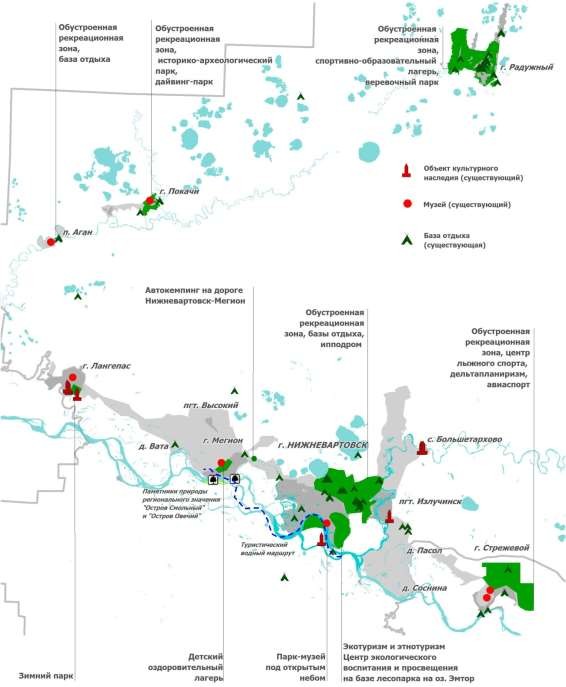 Рисунок 53 – Схема размещения существующих и планируемых объектов рекреации и туризмаПространственная политика в области рекреации ориентирована на организацию открытых, доступных для всех пространств, различного функционального наполнения – лесопарков, спортивных, многофункциональных парков, ботанических садов, систем велодорожек, дорожек для катания на роликах, самокатах и пр.Дефицит территорий для размещения объектов погребения в городе Мегионе, городе Нижневартовске и сельском поселении Вата. Действующими документами территориального планирования предложены территории для размещения новых кладбищ в городе Нижневартовске, городе Мегионе, сельском поселении Вата. Альтернативой этим решениямможет стать создание межмуниципального кладбища западнее селитебных территорий г. Мегиона. Схема расположения кладбищ, предложенных к размещению документами территориального планирования представлена ниже (Рисунок 54).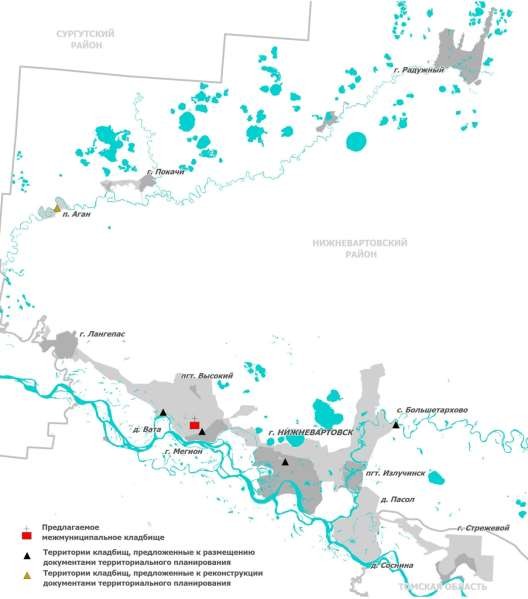 Рисунок 54 – Схема расположения кладбищ, предложенных к размещению документами территориального планированияФормирование межмуниципальных объектов рекреации способствуют достижению целевых показателей, установленных в документах стратегического планирования:Стратегии социально-экономического развития Ханты-Мансийского автономного округа – Югры до 2030 года - маркетинг и брэндинг территории, формирование позитивных ассоциаций о Ханты-Мансийском автономном округе – Югре у широких слоев населения, в том числе за пределами автономного округа; увеличение количества молодежи, связывающего свое будущее с автономным округом; увеличение инвестиционной и туристической привлекательности автономного округа;Стратегии социально-экономического развития городского округа город Мегион на период до 2035 года, утвержденной решением Думы города Мегиона от 27.11.2014 № 464, – увеличение площади рекреационных зон до 128 га к 2035 году.Необходимость совместных преобразований и рационального использования территориальных ресурсов могут являться обоснованием для внесения изменений в документы территориального планирования, документы градостроительного зонирования, нормативы градостроительного проектирования, а также для разработки генерального плана Нижневартовской агломерации.Демографическая политикаГлавный ресурс современного мира – люди.Если раньше главной движущей силой экономического развития были средства производства, то теперь определяющим фактором стал интеллект. Люди больше не привязаны к месту, где они родились и могут выбирать любой город по всему миру. Города конкурируют за умных, активных, трудолюбивых людей. Горожанам выгодно, чтобы рядом с ними жили такие люди: чем больше умных и активных людей живет в городе, тем он экономически успешнее, тем лучше качество жизни, тем больше возможностей для самореализации.Выигрывает в конкуренции за высококачественный человеческий капитал тот, кто предложит наиболее выгодные условия для проживания и самореализации:достойную зарплату;возможность самореализации (разнообразие вариантов жилья, работы, образования, наличие общественных пространств для отдыха);комфортную городскую среду;обеспеченность государственными гарантиями;безопасность;благоприятную экологическую обстановку.На основе анализа демографического потенциала Ханты-Мансийского автономного округа-Югры в целом, и Нижневартовской агломерации в частности, выделены долгосрочные приоритеты развития демографической политики:Сохранение достигнутых за последние годы показателей в области рождаемости и воспроизводства населения, обеспечение равных возможностей реализации потребностей в области создания семьи, рождения и воспитания детей для жителей всех муниципальных образований округа.Продолжение тренда роста ожидаемой продолжительности жизни населения, в т. ч. здоровой жизни. Данное направление предполагает дальнейшее развитие наукоемких технологий в сфере медицины, формирование здорового образа жизни у широких слоев населения и т.п.Снижение уровня смертности от предотвратимых причин, прежде всего в трудоспособных возрастах.Обеспечение благоприятного развития человеческого капитала и максимального раскрытия человеческого потенциала жителей округа. Этопредполагает равные возможности в доступе к образовательным услугам, услугам системы здравоохранения, культуры и досуга.Поддержание и повышение привлекательности Ханты-Мансийского автономного округа - Югры как места жизни и работы для молодого трудоспособного населения. В автономном округе должны быть созданы условия по привлечению молодого населения из других регионов страны, в том числе уроженцев автономного округа, выезжающих в другие регионы для получения профессионального образования. Для этого необходимо проводить работу по созданию высокопроизводительных рабочих мест, позволяющих в полной мере реализовать профессиональные компетенции и человеческий капитал молодежи и лиц наиболее активных трудовых возрастов.Принятие мер, способствующих поддержанию достигнутого качества жизни населения после завершения трудовой деятельности, а при желании или наличии жизненных обстоятельств – содействие в приобретении жилья в других регионах Российской Федерации.В соответствии с Указом Президента Российской Федерации от 07.05.2018№ 204 «О национальных целях и стратегических задачах развития Российской Федерации на период до 2024 года» в Ханты-Мансийском автономном округе – Югре утвержден портфель проектов «Демография» (срок реализации проектов: 01.01.2019 - 31.12.2024 гг.). Портфель проекта «Демография» включает в себя пять проектов («Финансовая поддержка семей при рождении детей», «Разработка и реализация программы системной поддержки и повышения качества жизни граждан старшего поколения «Старшее поколение», «Содействие занятости женщин – создание условий дошкольного образования для детей в возрасте до трех лет», «Формирование системы мотивации граждан к здоровому образу жизни, включая здоровое питание и отказ от вредных привычек», «Создание для всех категорий и групп населения условий для занятия физической культурой и спортом, массовым спортом, в том числе повышение уровня обеспеченности населения объектами спорта, а также подготовка спортивного резерва») и направлен на:финансовую поддержку семей при рождении детей, создание благоприятных условий для жизнедеятельности семьи, рождения детей, минимизации последствий изменения материального положения граждан в связи с рождением детей;системную поддержку и повышение качества жизни граждан старшего поколения, укрепление здоровья, увеличение периода активного долголетия и продолжительности здоровой жизни;содействие занятости женщин, имеющих детей, включая достижение 100- процентной доступности к 2021 году дошкольного образования для детей в возрасте до трёх лет;укрепление общественного здоровья;создание для всех категорий и групп населения условий для занятия физической культурой и спортом, массовым спортом, в том числе повышение уровня обеспеченности населения объектами спорта, а также подготовка спортивного резерва.Проект	«Демография»	носит	комплексный	межведомственный	и междисциплинарный характер. Цели и целевые показатели портфеля проектов«Демография» к 2024 году:увеличение ожидаемой продолжительности здоровой жизни до 67 лет;увеличение суммарного коэффициента рождаемости до 2,018;увеличение доли граждан, ведущих здоровый образ жизни;увеличение до 55 процентов доли граждан, систематически занимающихся физической культурой и спортом.Решение задач по данным направлениям не является сферой исключительно демографической политики, а находится в зоне политики в сфере труда и занятости, социальной политики, политики в области здравоохранения.Проектные демографические ориентиры, используемые в Концепции при установлении расчетных показателей и параметров, приняты на основании действующих региональных и муниципальных документов стратегического и территориального планирования (утвержденные документы с актуализированной ретроспективой показателей и ориентирами развития), с сохранением значения вне зависимости от даты расчетного срока. В результате анализа перечисленных источников установлено, что к концу 2040 года численность населения в Нижневартовской агломерации может увеличиться до 560,2 тыс. человек. Анализ численности населения Нижневартовской агломерации представлен ниже (Таблица 16).Таблица 16 – Численность населения Нижневартовской агломерацииРост благосостояния населения и новые демографические тренды требуют серьезного изменения прежних подходов. Одновременно растет конкуренция за человеческий капитал, а сам он становится все более мобильным. Теперь нередкость, когда люди живут в одном регионе, стране, а работают, учатся и лечатся - в других.Конкурентоспособность территории в долгосрочной перспективе определяется степенью развитости тех свойств , которые определяют качество жизни человека, то есть благосостояние граждан, комфорт и безопасность проживания.Актуальной задачей согласно Стратегии социально-экономического развития Ханты-Мансийского автономного округа - Югры является формирование конкурентоспособного человеческого капитала: достижение высокого уровня конкурентоспособности специалистов за счет улучшения демографической ситуации; создания условий сохранения здоровья, в том числе для развития массовой физической культуры; профессиональной подготовки, культурного и духовно-нравственного развития; формирования диверсифицированной сферы занятости; обеспечения гарантий прав коренных малочисленных народов Севера, а также создание условий для их социально-экономического и культурного развития; обеспечения безопасности населения (экономической, продовольственной, защита от ЧС, снижение преступности); создания условий для формирования благоприятной окружающей среды.Формирование концепции выступает подготовительным этапом для разработки документов стратегического и территориального планирования, нормативов градостроительного проектирования, которые далее определят основные направления формирования, сохранения и развития человеческого капитала (в рамках документов стратегического планирования) и обеспечат последующую разработку и реализацию проектных решений (в документах территориального планирования).Социальная политикаСоциальная политика в первую очередь ориентирована на создание комфортных условий для жизни людей, на повышение привлекательности территории – на сохранение, развитие и повышение конкурентоспособности человеческого потенциала. Северные города проигрывают южным территориям по климатическим факторам, но имеют гораздо больший потенциал для развития сферы услуг. Бюджетные возможности позволяют создавать уютные, удобные, современные пространства, которые превысят по значимости при выборе места жительства суровый северный климат. Комфортная, интересная, насыщенная среда положительно отразится на показателях миграции.Муниципальные образования агломерации участвуют в реализации национальных проектов «Образование» и «Демография», где одним из целевых ориентиров является создание условий для занятий физической культурой и спортом, поэтому данные направления определены драйверами социального развития.Социальная инфраструктура Нижневартовской агломерации должна развиваться как замкнутая система, направленная на интегрированное ресурсное пользование. Развивая разнонаправленные социальные функции, проявятся уникальные качества населенных пунктов, будет сформирован свой собственный бренд, свой неповторимый образ. Развитие социальных функций на территории повысит их привлекательность и посещаемость, тем самым будет достигнутсинергетический эффект в социальной сфере, сфере малого и среднего бизнеса, на рынке труда.Территория агломерации рассматривается как целостная система, а локация функций агломерационного (межмуниципального) значения определяется удаленностью населенных пунктов друг от друга (место в пространственной структуре агломерации).Принципы размещения объектов агломерационного (межмуниципального) значения и перечень таких объектов не прописаны в федеральных и региональных нормативных правовых актах. Для установления количественных параметров объектов агломерационного (межмуниципального) значения, предложенных к размещению, необходимо внести изменения в нормативы градостроительного проектирования, установив для таких объектов расчетные показатели минимальной обеспеченности и максимальной территориальной доступности. При установлении параметров вместимости объектов регионального значения, в части объектов агломерационного (межмуниципального) значения, необходимо учитывать численность жителей населенных пунктов агломерации, проживающих в зоне обслуживания объектов, установленной в соответствии с показателями максимальной территориальной доступностью.Территориальная доступность объектов регионального значения, в части объектов агломерационного (межмуниципального) значения, необходимо устанавливать с учетом времени, комфортного для передвижения в границах агломерации из точки отправления до места получения услуг и обратно, учитывая возрастную группу пользователей услуг.Регулярность поездок и численность населения, получающего услуги в результате миграционных передвижений определяют ранг общественного центра агломерации:1 ранг (предоставление услуг для жителей агломерации);2 ранг (предоставление услуг для жителей населенных пунктов, входящих в состав одного муниципального образования и для ближайших сельских территорий);3 ранг (предоставление услуг для жителей сельских населенных пунктов, входящих в состав одного муниципального образования).Главным фактором при выборе местоположения планируемых объектов агломерационного значения является численность населения, так как этот показатель напрямую определяет процент наполняемости объекта и экономическую эффективность его деятельности (период окупаемости и т.п.). Центр агломерации г. Нижневартовск – место притяжения жителей агломерации, относительно равноудаленное для всех населенных пунктов, включая территории третьего пояса. Поэтому развитие социальных функций имеет наивысшую концентрацию в г. Нижневартовске – общественном центре 1 ранга. Большим разнообразием социальных   функций,   но   меньшей   концентрации,   чем   в г. Нижневартовске, наполнены общественные центры 2 ранга (г. Мегион, г. Стрежевой, г. Радужный и г. Лангепас). В общественном центре 3 ранга (пгт. Излучинск) минимальный набор социальных функций, ориентированный на обслуживание жителей сельских населенных пунктов городского поселения Излучинск.В результате проведенной оценки экономической эффективности и целесообразности размещения объектов агломерационного значения вне границ населенных пунктов (сравнение затрат на строительство, подключение к инженерной инфраструктуре, затраты на коммунальное обслуживание, выплаты заработной платы и затраты на подвоз пользователей услуг в зависимости от режима работы объекта и его местоположения, затраты на приобретение автотранспортных средств) подтверждено, что эффективность размещения объекта на территории с максимальной численностью пользователей услуг выше, чем в менее людных местах, причем, чем дольше эксплуатируется объект, тем эта разница выше.Для жителей, получающих в общественных центрах 1 и 2 рангов социально- потребительские услуги, доступность объектов необходимо повысить путем:организации трансферов в комфортабельных автобусах и установления индивидуальных тарифов и системы льгот по данным маршрутам;внедрения системы льгот при потребности гостиничного размещения, размещения в семейных хостелах (для случаев проведения мероприятий в вечернее время или для случаев с неблагоприятными погодными условиями, не позволяющими вернуться домой).Для жителей, формирующих основу трудовой маятниковой миграции на территории мест приложения труда необходимо создать условия для получения их детьми школьного и дополнительного образования в группах продленного дня.Перечень объектов регионального значения, предлагаемых к размещению в границах агломерации, должен формироваться с учетом значимости функции объекта в жизненном цикле жителей и значимости при достижении целевых показателей профильных национальных проектов.Система объектов агломерационного (межмуниципального) значения имеет свои особенности обслуживания: при заключении межмуниципальных соглашений в части предоставления услуг объектами социальной инфраструктуры фактически любой житель агломерации имеет возможность воспользоваться услугой объекта агломерационного значения вне зависимости от локации объекта и вне зависимости от места проживания. Финансирование строительства и/или организации деятельности объектов агломерационного (межмуниципального) значения (как и объектов местного значения) осуществляется преимущественно (более 90% всех затрат) за счет средств бюджета Ханты-Мансийского автономного округа - Югры. Тем самым социальный эффект от затраченных средств регионального бюджета распространяется не только на территории населенного пункта где фактически организуется социальная деятельность, но и на территории агломерации в целом в пределах ареала обслуживания объекта. Таким образом, объекты агломерационного (межмуниципального) значения предлагается включать в реестры объектов социальной инфраструктуры всех муниципальных образований, входящих в состав агломерации, которые заключили межмуниципальные соглашения вне зависимости от их локации. В результате, показатели муниципальных образований в части обеспеченности объектами социальной инфраструктуры увеличатся, а период достижения заданных национальными проектами планок существенно сократится.Вектор развития комфортного и современного социального пространства, заданный Концепцией, ориентирован на объекты, пользователями услуг которых являются жители всех поясов агломерации (численность населения агломерации к концу 2040 года – 560,2 тыс. человек).Схема социального каркаса территории Нижневартовской агломерации представлена в графических материалах Концепции развития Нижневартовской агломерации.КультураПриоритеты в области культуры направлены на сохранение и популяризацию культурного наследия и культурного потенциала территории.Задачами государственной программы Ханты-Мансийского автономного округа - Югры «Культурное пространство», утвержденная постановлением Правительства Ханты-Мансийского автономного округа – Югры, являются:повышение качества услуг в сфере культуры путем модернизации имущественного комплекса учреждений и организаций культуры;создание равной доступности для населения к знаниям, информации и культурным ценностям, реализации каждым человеком его творческого потенциала;совершенствование системы управления сферы культуры, архивного дела и историко-культурного наследия.Предложения по развитию сферы культуры, сформированные в Концепции, также ориентированы на цели и ожидаемые результаты региональных проектов«Цифровая культура», «Культурная среда» и «Творческие люди», разработанных в составе Портфеля «Культура» государственной программы Ханты-Мансийского автономного округа – Югры «Культурное пространство». Цели региональных проектов в области культуры приведены ниже (Таблица 17).Таблица 17 – Цели региональных проектов в области культурыПеречень объектов регионального значения, в части объектов агломерационного (межмуниципального) значения, в области культуры и предложения по установлению их расчетных показателей, рекомендуемых для Нижневартовской агломерации, приведены ниже (Таблица 18).Таблица 18 – Предложения по установлению расчетных показателей для объектов регионального значения, в части объектов агломерационного (межмуниципального) значения в области культуры, рекомендуемых для Нижневартовской агломерацииАктивные города – это общающиеся города. События агломерационного значения способствуют формированию культурного сообщества, появлению новых социальных связей, развитию локальной экономики и делают жизнь интереснее. Размещение объектов агломерационного значения позволит создать окупаемые площадки для проведения культурно-массовых мероприятий с высоким рейтингом привлекательности для звезд российского и мирового масштаба.Формирование культурного пространства в границах агломерации предполагает создание условий, способствующих росту культурного и духовного потенциала населения. Важно поддерживать и преобразовывать объекты культуры и искусства и сопутствующую им инфраструктуру. Насыщение действующих объектов современными востребованными функциями и строительство новых объектов позволит дать толчок культурной жизни.Центром притяжения и драйвером развития культурной и спортивной жизни станет предлагаемый к размещению многофункциональный спортивно - зрелищный комплекс, на площадке которого возможна организация мероприятий на 5000 зрителей в г. Нижневартовске. Комплекс будет использован в качестве концертной, театральной и выставочной площадки – проведение концертов, шоу- программ, музыкальных фестивалей, театральных постановок, выставок различных направлений, симпозиумом, презентаций и прочих мероприятий любого уровня, предполагающих массовую посещаемость. В зале проведения всех ключевых мероприятий площадью порядка 5,0 тыс. кв. м планируется установка самого большого медиа экрана в России с панорамной проекцией, что позволит создать виртуальный концертный зал и транслировать (или принимать) все проводимые мероприятия через Интернет в любую точку региона. Организация онлайн трансляций и мероприятий, проходящих в учреждениях культуры Российской Федерации на базе многофункционального спортивно-зрелищного комплекса поможет повысить посещаемость последующих мероприятий за счет привлечения посетителей из-за пределов агломерации.Учитывая географическую удаленность муниципальных образований в границах агломерации от крупных городов и отсутствие возможности посещения объектов познавательно-образовательного профиля, к размещению в г. Нижневартовске предложены такие объекты как планетарий и городской научно- выставочный парк. Любимым местом для семейного и молодежного отдыха могут стать ботанический сад и зоопарк, предлагаемые для размещения в г. Нижневартовске. В качестве инвестиционного предложения в г. Нижневартовске предусмотрен аквапарк. На оз. Эмтор в г. Нижневартовске предлагается к размещению новый парк культуры и отдыха, оснащенный современными аттракционами, с высоким уровнем сервисного обслуживания. В г. Мегионе предлагается строительство нового вместительного здания для размещения театра музыки, отвечающего современным акустическим требованиям.В целях развития культурно-познавательного и событийного туризма в г. Нижневартовске предлагается размещение художественно-выставочного комплекса (художественного музея) и модернизация краеведческого музея, организация центра экотуризма и этнотуризма. В г. Покачи к размещению предложен историко-археологический парк.Развитие культурного образования населения напрямую зависит от разнообразия видов культурно-просветительской деятельности, от качества иэффективности проводимых культурных мероприятий, от создания комфортных условий для получения культурных знаний. Ввиду чего в границах Нижневартовской агломерации в сфере культуры необходимо создание культурных объектов, способствующих привлечению разновозрастного населения.Многофункциональные молодежные центры предлагается разместить на территориях г. Стрежевой, г. Мегион, г. Радужный, г. Покачи и г. Лангепас, а также в пгт. Излучинске. На базе данных центров предполагается формирование любительских творческих коллективов. Многофункциональные молодежные центры могут быть представлены следующими направлениями культуры и искусства: фотография, изобразительное искусство, актерское мастерство, литература, народные и художественные промыслы и ремесло, дизайн, мода и др.Территория культуры это в первую очередь территория креатива, творческая среда для самореализации жителей. Примером такого креативного пространства может служить лофт проект «Этажи», организованный в г. Санкт-Петербурге – преобразование промзоны в творческое креативное пространство. В здании бывшего хлебозавода были организованы прогрессивные выставки, редакции и мастерские. Для культурных событий пространство предоставляется бесплатно, руководствуясь правилом: «От вас идея — от нас площадка».По данным социологического исследования подтверждается потребность жителей в таких пространствах. Главная цель создания творческих территорий и молодежных центров заключается в развитии социальной активности и творческого потенциала личности. На базе таких площадок будут проводиться мастер-классы по различным творческим направлениям, где взрослые и дети смогут реализовать свои творческие идеи.Развитие негосударственного сектора предоставления услуг учреждениями культуры позволит быстрее среагировать на социальные запросы населения, возникающие в результате развития новых культурных тенденций.Анализ культурного профиля Нижневартовской агломерации представлен ниже (Таблица 19).Таблица 19 – Культурный профиль Нижневартовской агломерацииОбразованиеСовременная сфера образования не только влияет на формирование социально-экономического облика территории, но и является самостоятельной движущей силой экономического развития. Основным смысловым ориентиром развития, прямо или косвенно заложенным в стратегических документах федерального, регионального и муниципального уровней, является формирование системы «обучение в течение всей жизни».Задачами государственной программы Ханты-Мансийского автономного округа - Югры «Развитие образования» являются:модернизация системы профессионального образования, обеспечивающая текущие и перспективные потребности социально-экономического развития автономного округа и модернизация системы дошкольного, общего и дополнительного образования детей;создание современной системы оценки качества образования на основе принципов открытости, объективности, прозрачности, общественно- профессионального участия;обеспечение эффективной системы социализации и самореализации молодежи, развитие потенциала молодежи;развитие вариативности воспитательных систем и технологий, нацеленных на формирование индивидуальной траектории развития личности ребенка с учетом его потребностей, интересов и способностей, в том числе государственная поддержка проектов, направленных на повышение роли школы в воспитании детей и молодежи;развитие инфраструктуры и организационно-экономических механизмов, обеспечивающих равную доступность услуг дошкольного, общего и дополнительного образования детей.Предложения по развитию сферы образования, сформированные в Концепции, ориентированы на цели региональных проектов, разработанных для Ханты-Мансийского автономного округа – Югры, и, ожидаемые результаты от их реализации (Таблица 20).Таблица 20 – Цели региональных проектов в области образованияПримечания1 Национальный проект «Образование». 2 Национальный проект «Культура».3 Национальный проект «Жилье и городская среда»Перечень объектов агломерационного (межмуниципального) значения в области образования и предложения по установлению их расчетных показателей, рекомендуемых для Нижневартовской агломерации, приведены в таблице (Таблица 22).Таблица 21 – Предложения по установлению расчетных показателей объектов агломерационного (межмуниципального) значения в области образования для Нижневартовской агломерацииТерриториями, формирующими единое образовательное пространство агломерации, определены города Нижневартовск, Стрежевой, Мегион, Радужный и Лангепас.В целях развития образовательного процесса, его индивидуализации, инновационных внедрений и креативного развития в г. Нижневартовске к размещению планируется Центр инновационного творчества и научно-технических исследований (детский технопарк «Кванториум»). Кванториум будет наделен функциями дополнительного образования детей, осуществлять профессиональную ориентацию старшеклассников, внедрять образовательные новации. Специализация Кванториума – образование, наука, творчество, культура. На базе Кванториума предлагается организация пространств прикладного образования по финской системе. Пространство позволит проводить массовые мастер-классы, тренинги, семинары.Технопарк предусматривает посещения детей, проживающих в границах агломерации, поэтому необходимо создать условия для круглосуточногопребывания детей, к примеру, на двух недельный период обучения в каникулярное время. На площадке Кванториума возможна организация познавательных туров для учащихся, обучающихся за пределами Нижневартовска, в период учебного процесса. Тем самым повысится охват креативного образования, которое через 10-15 лет даст свои экономические плоды.Фрагменты эскизного проекта, разработанного ООО «Архитектурная лаборатория «АК и партнеры» представлены ниже (Рисунок 55, Рисунок 56).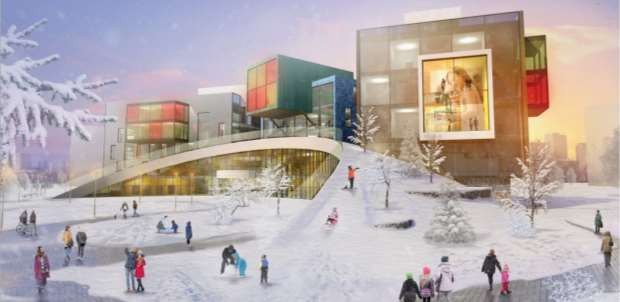 Рисунок 55 – Эскиз детского технопарка «Кванториум»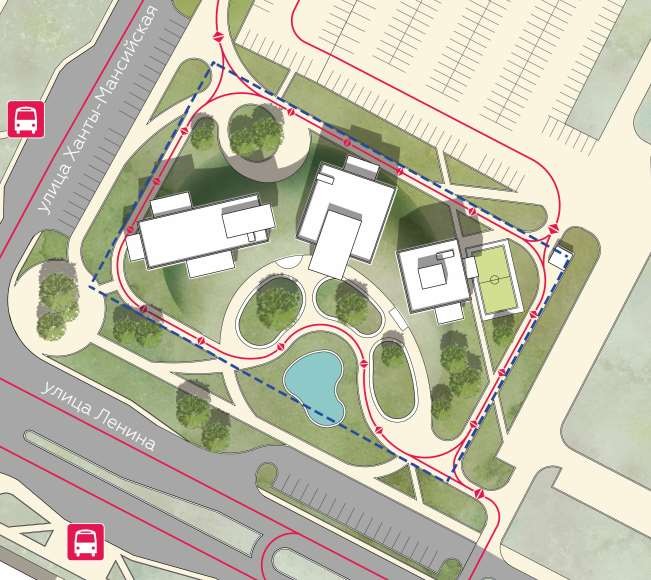 Рисунок 56 – Схема генерального плана и организации транспортного движения на территории детского технопарка «Кванториум»Необходимость развития дополнительного образования подтверждает социологический опрос населения (27% респондентов). В современном обществе данный тип образовательных организаций обеспечивает необходимые условия для личностного развития и профессионального самоопределения.Один из главных факторов инновационного развития – соответствие качества рабочей силы потребностям экономики. Усиление функции высшего образования предполагается за счет формирования Кампуса Нижневартовского государственного университета. В составе студенческого городка планируется размещение учебных корпусов, лабораторий, научно-исследовательские корпуса, офисные здания для научных институтов, общежития для студентов и преподавателей, жилые здания для предоставления квартир преподавательскому составу. В качестве инфраструктурных объектов на территории Кампуса будут размещены стадион, ботанический сад, объекты для организации культурно- досуговой деятельности, медицинская организация, торговый центр. Здания Кампуса будут соединены между собой надземными переходами, что позволит передвигаться внутри Кампуса, не выходя на улицу при неблагоприятных погодных условиях.На базе Кампуса предлагается открытие центра непрерывного повышения и оценки профессионального мастерства работников образования, культуры и иных социальных сфер (центр повышения квалификации по социальным специальностям). В г. Нижневартовске, г. Стрежевой, г. Радужном и г. Мегионе планируется открытие центров опережающей профессиональной подготовки и профориентации, направленных на обучение основам повышения производительности труда, в том числе посредством использования цифровых технологий и платформенных решений.Обеспечение текущих и перспективных потребностей в части подготовки востребованных квалифицированных кадров предлагается за счет усиления сформированных функций на базе действующих образовательных организаций профессионального   образования    (г.    Стрежевой,   г.   Лангепас,   г.   Мегион, г. Нижневартовск, г. Радужный).Система социализации и самореализации молодежи будет развиваться посредством организации трех спортивно-образовательных лагерей и модернизации детского оздоровительного лагеря «Лесная сказка» (на берегу озера Савкино Нижневартовского района) и загородного оздоровительного лагеря«Окунево» (г. Стрежевой). Система спортивно-образовательных лагерей для любителей спорта, науки и искусства (г. Нижневартовск, г. Мегион, г. Лангепас, г. Радужный), функционирующих в каникулярное время, а также в выходные и праздничные дни, создаст альтернативные условия для родителей в выборе места отдыха и позволит вырастить новый интеллектуально-творческий человеческий потенциал.Не нужно готовить детей к вчерашнему дню, нужно идти вперед, опережая время. Поэтому новые функции образования должны быть креативны, гибки к изменениям, у детей должны быть сформированы навыки к адаптации в любых экономических условиях, их развитие должно быть всесторонним. Специалисты выделяют четыре компетенции, которые будут наиболее нужны детям в современном мире. Их называют четыре «К»: коммуникация, кооперация, креативность и критическое мышление. Оснащение, стилистика оформления иинфраструктура лагеря должны быть ориентированы на его профиль: спортивный (футбол, теннис, хоккей), творческий (литературный, музыкальный, художественный, танцевальный), образовательный (языковой, биологический, космический), тематический (цирковой, финансовой грамотности, экстремальный, например джибинг-лагерь, туристический, экологический, ремесленный, зоологический, конный, лагерь любителей настольных игр) и т.п.В зависимости от профильного направления лагеря дети смогут исследовать природу посредством живого контакта, например через самостоятельное выращивание грибов, знакомство с животным миром, изучать космос в космических лабораториях, научатся работать с бинокулярным микроскопом и на глаз вычислять продолжительность светового дня, смогут пройти курс по обучению выживания в условиях дикой природы, создать свою музыкальную группу, пройти курс живописи или вокала, распознать свои творческие способности, пройти курс по скорочтению.Для осуществления практических задач, соответствующих профилю лагеря, необходимо привлекать тематических партнеров, задача которых заключается, в том числе, в ориентировании детей по применению знаний, полученных во время обучения в различных профессиях.Интеллектуальными наставниками детей могут стать преподаватели вузов, или приглашенные на определенный курс профильные педагоги.В будние дни площадки могут быть вовлечены в образовательный процесс, поэтому функционирование лагерей предполагается в круглогодичном режиме.Замкнутость системы дополнительного образования детей будет достигнута за счет формирования в зоне повседневной пешеходной доступности творческих молодежных центров (г. Нижневаровск, г. Мегион, г. Лангепас, г. Радужный, г. Покачи, г. Стрежевой и пгт. Излучинск). Спортивно-образовательные лагеря будут являться выездными площадками творческих молодежных центров, а новая среда сформирует предпосылки для развития креативности, кооперации, коммуникации и критического мышления.Кроме того, креативные пространства в области образования могут быть образованы посредством развития сети коммерческих объектов: детских развивающих центров и клубов раннего развития детей, студий детского творчества, тренинговых центров, курсов изучения иностранных языков, курсы криптографии, курсы обучения парикмахерскому искусству, курсы компьютерного программирования, IT-стратегии и планирование, курсы личностного роста, уроки финансовой грамотности и др.Образовательный профиль Нижневартовской агломерации представлен ниже (Таблица 22).Таблица 22 – Образовательный профиль Нижневартовской агломерацииПримечанияМероприятие предусмотрено Стратегией СЭР г. Нижневартовска до 2030 года.Мероприятие	предусмотрено	государственной	программой	ХМАО-Югры	«Развитие образования в ХМАО-Югре на 2018-2025 годы и на период до 2030 года».Физическая культура и спортФизическая культура и массовый спорт являются одним из главных средств сохранения и укрепления здоровья человека. Приоритетами в области спорта являются: совершенствование и развитие инфраструктуры для занятий массовым спортом, создание благоприятных условий для вовлечения населения различного возраста в активное занятие физической культурой и спортом, пропаганда здорового образа жизни и занятий массовым спортом.Не менее важным является поддержка массового спортивно- соревновательного движения населения, за счет организации и проведения физкультурно-оздоровительных и спортивно массовых мероприятий. Для реализации данного направления необходимо создание крупных спортивных центров, для размещения которых наиболее перспективными территориями являются города, вошедшие в состав Нижневартовской агломерации.Задачами государственной программы Ханты-Мансийского автономного округа - Югры «Развитие физической культуры и спорта» являются:повышение мотивации всех возрастных категорий и социальных групп граждан к регулярным занятиям физической культурой и массовым спортом;обеспечение доступа жителям Югры к современной спортивной инфраструктуре;повышение доступности и качества спортивной подготовки детей и обеспечение прогресса спортивного резерва, развитие детско-юношеского спорта;создание условий для успешного выступления спортсменов Югры на всероссийских и международных соревнованиях;популяризация спорта;обеспечение оптимизации деятельности Депспорта Югры, подведомственных ему учреждений и повышение эффективности бюджетных расходов.В национальном проекте «Демография», одним из целевых ориентиров является создание для всех категорий и групп населения условий для занятия физической культурой и спортом, массовым спортом, в том числе повышение уровня обеспеченности населения объектами спорта, а также подготовка спортивного резерва и укрепление общественного здоровья. Целевой показатель«доля граждан, систематически занимающихся физической культурой и спортом» к 2024 году должен увеличится до 55 %.Перечень объектов агломерационного (межмуниципального) значения в области спорта и предложения по установлению их расчетных показателей, рекомендуемых для Нижневартовской агломерации, приведены в таблице (Таблица 23).Таблица 23 – Предложения по установлению расчетных показателей объектов агломерационного (межмуниципального) значения в области спорта для Нижневартовской агломерацииНа базе запланированного к строительству многофункционального спортивно-зрелищного комплекса в г. Нижневартовске предполагается проведение спортивных мероприятий по таким видам спорта как волейбол, баскетбол, гандбол, футзал, спортивная и художественная гимнастика, легкая атлетика, боевые и силовые единоборства, теннис, бадминтон, настольный теннис, спортивные танцы, компьютерные игры, софт бол, тяжелая атлетика, скалолазание и многое другое. В зале проведения всех ключевых мероприятий площадью порядка 5,0 тыс. кв. м планируется установка медиа экрана с панорамной проекцией. Парковка комплекса предполагает хранение 10 000 автомобилей, будет организована складская и логистическая зоны.В целях воспитания новых спортивных кадров, привития любви к хоккею в г. Нижневартовске предлагается тренировочная арена для хоккея с шайбой с трибунами вместимостью 500 мест (центр спортивной подготовки). Тренировочная ледовая арена для хоккея с шайбой предназначена для тренировочного процесса команд-участников игр по хоккею с шайбой и команд-участников игр по хоккею на салазках. В постолимпийский период архитектурно-строительные решения объекта обеспечивают возможность разборки несущих, ограждающих конструкций и оборудования, с дальнейшим использованием объекта для проведения спортивно- оздоровительных занятий по ледовым видам спорта или концертно-зрелищных мероприятий.Согласно результатам, проведенного социологического опроса, жители подтвердили нехватку бассейнов и аквапарка, 13% опрошенных подтвердили, что есть необходимость в размещении спортивных клубов, в которых смогли бы найти себе занятия по душе все члены семьи. Расширение возможностей активного отдыха будет достигнуто в результате строительства аквапарка на территории г. Нижневартовска,      спортивно-досуговых      комплексов      с      бассейном      в г. Нижневартовске (со SPA-центром) и г. Лангепасе, центра боевых искусств в г. Нижневартовске. В г. Мегионе проект по строительству спортивного центра находится на стадии реализации. Многофункциональные культурно-спортивные комплексы удовлетворят спрос населения различных возрастов и послужат потенциальной площадкой для развития малого и среднего бизнеса (сфера торговли и общественного питания, развлекательная индустрия и др.). В г. Лангепасе необходимо провести комплекс мероприятий по модернизации действующего теннисного корта. В г. Радужном предлагается разместить теннисный корт.Один из наиболее бюджетных способов по вовлечению жителей в группу систематически занимающихся физической культурой и спортом – это организация открытых спортивных, доступных для всех пространств. К примеру, тематические спортивные парки с системой велодорожек, дорожек для катания на роликах и самокатах, спортивных тренажеров доступны и незатратны при посещении. Также в парках можно организовать веревочный парк или скалодром, площадку для аттракционов. К размещению предлагается сеть тематических спортивных парков:парк технических видов спорта (дрифт-парк) в г. Нижневартовске;скейт-парк, роллер-парк, мотокросс, BMX в г. Мегионе;парк зимних видов спорта в г. Лангепасе;эсктрим-парк в пгт. Излучинске;парк технических видов спорта (дрифт-парк) в г. Радужном;дайвинг-парк (на озере Голубое) в г. Покачи;парк	зимних	видов	спорта	(центр	лыжного	спорта)	и	авиапарк (дельтапланеризм) в Стрежевом.Спортивный	профиль	Нижневартовской	агломерации	представлен	ниже (Таблица 24).Таблица 24 – Спортивный профиль Нижневартовской агломерацииПримечание:1 Мероприятие предусмотрено государственной программой «Развитие физической культуры и спорта».ЗдравоохранениеЗдравоохранение должно способствовать максимальной эффективности человеческого труда посредством увеличения продолжительности активного трудового периода, сокращение периода нетрудоспособности и реабилитации, снижение рисков инвалидности.Задачами государственной программы Ханты-Мансийского автономного округа - Югры «Современное здравоохранение» являются:совершенствование оказания первичной медико-санитарной помощи, включая профилактику заболеваний и формирование здорового образа жизни;повышение доступности и качества медицинской помощи детям и матерям;совершенствование оказания специализированной медицинской помощи, скорой, в том числе скорой специализированной, медицинской помощи, медицинской эвакуации;совершенствование оказания паллиативной медицинской помощи, развитие медицинской реабилитации и санаторно-курортного лечения;преодоление кадрового дефицита, обеспечение системы здравоохранения высококвалифицированными специалистами;повышение эффективности организации медицинской помощи за счет внедрения информационных технологий, ведение медицинской документации в электронном виде.Согласно национальной политики одним из целевых ориентиров является необходимость увеличения доли граждан, приверженных здоровому образу жизни. Для этого необходимо усилить профилактическую направленность работы медицинских организаций, что поспособствует формированию у граждан ответственного отношения к своему здоровью и сократит долю смертности населения в трудоспособном возрасте, которое негативно сказывается на темпах экономического роста.Жители отмечают низкую квалификацию медицинских работников, оказывающих им помощь. Это объясняется рядом причин, но наиболее весомой является сокращение времени обучения студентов в режиме реальной медицинской помощи. При подготовке специалистов практически отсутствует подготовка кадров по техническому обеспечению, подготовка специалистов лабораторной службы, способных работать с новыми медицинскими технологиями низкая. Внедрение непрерывного дополнительного профессионального образования с использованием интерактивных образовательных модулей и процедуры допуска специалистов к профессиональной деятельности через систему аккредитации поспособствует устранению дефицита кадров. Даст возможность медицинским работникам совершенствовать собственные знания, умения и навыки, необходимые для достижения и сохранения высокого качества профессиональной деятельности.Согласно социологическому опросу, большая часть респондентов подтверждает нехватку амбулаторно-поликлинических учреждений, это связано скорее с наличием дефицита врачей «участковой службы». Проблему можно решить путем осуществления государственной поддержки данной категории медицинских работников за счет предоставления выплат и компенсаций. Так же опрос жителей подтвердил необходимость формирования единой системы документооборота, на существующий момент единая база данных отсутствует.Потребность населения в платных услугах растет, тем более позволяет платежеспособность. В соответствии с действующими стратегическими документами муниципальных образований наиболее приоритетным направлением является развитие негосударственного сектора в сфере медицинских услуг. Ввиду различного уровня обеспеченности территорий муниципальных образований объектами здравоохранения, наиболее рационально развитие этого сектора в пгт. Излучинске, г. Стрежевой, г. Радужный, г. Покачи и г. Лангепасе. В г. Мегионе на базе действующих медицинских организаций предлагается созданий детского санатория «Жемчужина».Профиль здравоохранения Нижневартовской агломерации представлен ниже (Таблица 25).Таблица 25 – Профиль здравоохранения Нижневартовской агломерацииСоциальное предпринимательствоКоммерческий сектор – это сегмент экономики страны, не являющийся подконтрольным государству. Современная структура экономики оказывает влияние на модернизацию социальной сферы. В современную модель социальной инфраструктуры наряду с государственными структурами вписывается самоуправляемый, саморазвивающийся коммерческий сектор, представленный множеством организаций. Увеличение количества негосударственных участников рынка в социальной сфере способствует не только повышению доступности и качества оказываемых услуг, но и оптимизации бюджетных расходов. Коммерческий сектор полностью зависит от потребностей населения: постоянная ориентация на спрос дает возможность коммерческим организациям находить экономически выгодные «ниши» в социальной инфраструктуре.В целях поддержки доступа негосударственных организаций к предоставлению услуг в социальной сфере, на федеральном уровне разработана дорожная карта (Распоряжение Правительства РФ от 08.06.2016 3 1144-р «Об утверждении плана мероприятий («дорожной карты») «Поддержка доступа негосударственных организаций к предоставлению услуг в социальной сфере»), которая должна решить следующие задачи:увеличение доли негосударственных организаций (коммерческих и некоммерческих) при оказании услуг в социальной сфере;создание условий для повышения качества услуг в социальной сфере вследствие возможности проведения сравнительного анализа с применением независимой оценки качества услуг в социальной сфере, оказываемых организациями различных форм собственности;сокращение дефицита в части предоставления обязательных услуг населению в социальной сфере;развитие системы поддержки социально ориентированных некоммерческих организаций и организаций социального предпринимательства;развитие механизмов государственно-частного партнерства в социальной сфере.Малое и среднее предпринимательство имеет большой потенциал для создания новых рабочих мест, создает предпосылки для роста конкуренции на рынке социальных услуг и качества оказываемых услуг. Предложения по развитию коммерческого сектора в границах Нижневартовской агломерации ориентированы на развитие социальной инфраструктуры и потребительского сектора. В области образования в каждом муниципальном образовании рекомендована организация детских центров, клубов и студий, курсов творческого развития и личностногороста, тренинговых центров, способствующих творческому развитию населения и образовывающих креативные пространства. В области культуры необходимо развивать концертно-зрелищную и познавательную функции за счет размещения объектов, которые будут дарить людям положительные эмоции и вызывать у них творческий подъем. В области спорта необходимо расширять возможности активного отдыха населения, размещая соответствующие объекты в населенных пунктах, вошедших в состав Нижневартовской агломерации (аквапарк, спортивные клубы, бассейны и т.д.). Развитие потребительского сектора в границах Нижневартовской агломерации может осуществляться как на базе культурно- спортивных комплексов, так в качестве самостоятельных отдельно стоящих объектов (магазины, торговые центры, рестораны, кафе и т.д.).Жилищная политикаПриоритеты и целевые показатели развития в области жилищного строительства определены с учетом целей национального проекта «Жилье и городская среда» и целевых ориентиров, установленных в Стратегии социально- экономического развития Ханты-Мансийского автономного округа – Югры до 2030 года и государственной программе «Развитие жилищной сферы».В части увеличения объема жилищного строительстваХанты-Мансийского автономного округа – Югра отстает от большинства субъектов РФ по показателю обеспеченности населения площадью жилых помещений. В пределах агломерации показатель варьируется от 16 до 29 кв. м площади жилых помещений на человека. Среднее значение по агломерации составляет 20,1 кв. м площади жилых помещений на человека. Таким образом, одной из приоритетных задач является стимулирование и наращивание темпов жилищного строительства.В соответствии с документами стратегического планирования ХМАО-Югры, средняя обеспеченность населения общей площадью жилых помещений к 2030 году должна составить не менее 24,2 кв. м общей площади на человека. Учитывая фактический уровень показателей развития жилищной сферы в муниципальных образованиях агломерации и целевую планку, до 2040 года необходимо реализовать строительство 6,1 млн кв. м общей площади жилых помещений. Порядка 60% от прогнозируемого объема жилищного строительства должно приходиться на город Нижневартовск (3,6 млн кв. м), 12% - на город Мегион (0,8 млн кв. м), 9 % - на город Радужный (0,6 млн кв. м), 8% - на город Лангепас (0,5 млн кв. м), 4% - на городское поселение Излучинск и 2% на городской округ Стрежевой. Значения показателей жилищных условий в границах Нижневартовской агломерации к концу 2040 года представлены ниже (Рисунок 57).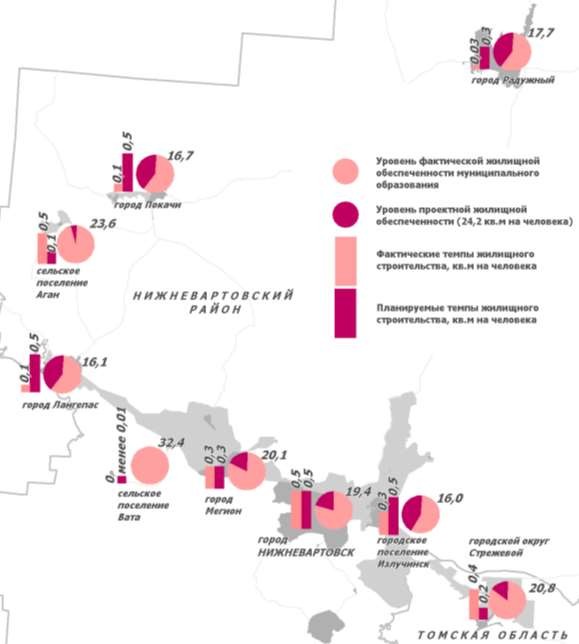 Рисунок 57 – Показатели жилищных условий в границах Нижневартовской агломерации к концу 2040 годаОбъемы жилищного строительства в городских населенных пунктах предлагается распределить по типологии: 10-20% многоэтажное жилищное строительство, 40-50% - среднеэтажное жилищное строительство, 20-25% - малоэтажное жилищное строительство и до 25% - ИЖС. В городе Нижневартовске долю ИЖС рекомендуется принимать в пределах 10-15 %, сместив приоритет в сторону среднеэтажного жилищного строительства.Учитывая ограниченность территориальных ресурсов, пригодных для жилищного строительства, в перспективе муниципальные образования могут испытывать значительный дефицит территорий. Так, с учетом прогнозируемого роста численности населения к концу 2040 года, увеличения количества многодетных семей, дефицит территорий для индивидуального жилищного строительства определен для г. Нижневартовска в количестве 900 га, для г. Лангепаса – 240 га, для г. Мегиона – свыше 110 га.Таким образом, используя принцип агломерационного перераспределения территориальных ресурсов, оценивать и производить поиск необходимых территорий в целях жилищного строительства необходимо не для каждого муниципального образования в отдельности, а для агломерации в целом.В части обеспечения доступным жильемСтратегической целью демографической политики в ХМАО-Югре является улучшение демографической ситуации, в том числе за счет создания благоприятных условий для рождения и воспитания детей. Основа достижения стратегической цели демографической политики определяет приоритетную задачу в области жилищного строительства – обеспечение жильем многодетных семей.На начало 2018 года на учете в качестве нуждающихся в улучшении жилищных условий, в том числе за счет однократного получения земельного участка для индивидуального жилищного строительства, в муниципальных образованиях Нижневартовской агломерации состояло 10,2 тыс. семей, из которых порядка 14% составляли семьи. Существующая очередность на предоставление земельного участка в целях индивидуального жилищного строительства сформировала спрос на территорию – порядка 110 га. Однако в существующих границах городов, являющихся участниками Нижневартовской агломерации, в частности в г. Нижневартовске и в г. Мегионе, отсутствует территориальный ресурс для строительства индивидуальных жилых домов в необходимых масштабах.Учитывая активную демографическую политику, проводимую как Правительством Российской Федерации, так и Правительством ХМАО-Югры, предполагается, что количество многодетных семей в будущем будет только увеличиваться. Следовательно, увеличиться спрос и потребность в территориальных ресурсах для ИЖС. С учетом прогноза темпов образования многодетных семей потребность в территориях для ИЖС может составить порядка330 га (из них в г. Нижневартовске – свыше 200 га, в г. Мегионе – 60 га, в г. Лангепасе – 40 га).Дефицит территорий для предоставления земельных участков в целях ИЖС в сложившихся границах населенных пунктов г. Нижневартовска и г. Мегиона обуславливает необходимость поиска альтернативных вариантов для решения задачи обеспечения льготных категорий граждан жильем, в том числе посредством:Освоения новых территорий с учетом комплекса ограничивающих условий, вне границ населенных пунктов с перспективой создания новых населенных пунктов.Освоение новых территорий возможно через создание новых жилых образований – «Городков демографического будущего», а также через расширение существующих границ муниципальных образований.Освоение новых площадей для создания «Городков демографического будущего» определено западнее г. Лангепаса, северо-западнее и северо- восточнее г. Мегиона.Предоставления земельных участков для ИЖС на территории других муниципальных образований Нижневартовской агломерации, в границах населенных пунктов. Резерв территорий населенных пунктов, определенныхдокументами территориального планирования, которые потенциально могут быть использованы в целях развития индивидуальной жилой застройки, составляет:город Лангепас - 68 га;город Стрежевой (Томская область) - 95 га;город Нижневартовск – 196 га;город Мегион – 75 га;город Радужный – 36 га;город Покачи – 59 га;поселок городского типа Излучинск - 55 га;деревня Вата -3 га;поселок Аган – 14 га.Таким образом, в целях установления территориального баланса, обеспечивающего условия для реализации государственных гарантий граждан в части бесплатного получения земельных участков рекомендуется:создать правовой институт, регулирующий правовое поле межмуниципальных соглашений о предоставлении земельных участков льготным категориям граждан в целях индивидуального жилищного строительства в пределах Нижневартовской агломерации вне зависимости от места их жительства;внести изменения в документы территориального планирования в части формирования жилых зон на выявленных территориях, благоприятных для индивидуального жилищного строительства и/или в части изменения границ населенных пунктов и границ муниципальных образований;внести изменения в нормативы градостроительного проектирования в части установления расчетных показателей для «Городков демографического будущего» в целях их обеспечения объектами регионального и местного значения, так как для таких территорий, как правило, характерен более высокий спрос в дошкольных образовательных организациях, спортивных площадках и иных объектах повседневного и периодического обслуживания детского населения.Развитие человеческого капитала в ХМАО-Югре определяет потребность в высококвалифицированных кадрах, в том числе в бюджетных сферах. Активизировать темпы развития приоритетных направлений экономики возможно за счет восполнения дефицита высококвалифицированных трудовых ресурсов.Учитывая стоимостные характеристики рынка жилой недвижимости, решение жилищного вопроса для привлекаемых на территорию трудовых ресурсов частично может быть решено за счет предоставления доступного качественного жилья на условиях аренды.Арендное жилье может являться одним из перспективных направлений улучшения жилищных условий для льготных категорий граждан, состоящих на учете для обеспечения жильем из государственных или муниципальных фондов по договору социального найма. Развитие системы долгосрочного найма жилых помещений может существенно сократить очередность, так как бюджетныезатраты на приобретение жилого помещения несоизмеримо выше затрат на аренду жилого помещения.Развитие рынка арендного жилья повысит для жителей агломерации доступность социальных услуг долгосрочного характера (образование, лечение), а также расширит возможности выбора места приложения труда.Рынок арендного жилья формируется только в г. Нижневартовске, и в настоящее время находится на этапе развития. Необходима дальнейшая проработка института рынка недвижимости, регулирующего стоимость аренды жилья и обеспечивающего его доступность.В части обеспечения устойчивого сокращения непригодного для проживания жилищного фонда и повышения комфортности городской средыВ среднем, на 1 жителя Нижневартовской агломерации приходится 0,5 кв. м общей площади жилых помещений, признанных непригодными для проживания. Порядка 50% от общей площади жилищного фонда агломерации, признанного непригодным для проживания сосредоточено на территории ядра агломерации – г. Нижневартовска.Физический износ жилых строений определяется периодом жилищного строительства, морфологическими особенностями и нормативным сроком эксплуатации жилых строений, который для агломерации составляет 50-100 лет.Следовательно, в период до 2040 года, срок эксплуатации для значительной части жилых зданий, возведенных в период до 1980 года, превысит нормативный. Таким образом, задача по переселению граждан из жилых помещений, признанных непригодными для проживания, и многоквартирных домов, признанных аварийными и подлежащими сносу, потребует значительных финансовых вложений.Площадь территорий, занятых непригодным для проживания жильем, а также застроенных временными домами (балками) составляет: в г. Нижневартовске –440 га, г. Мегионе - 45 га. В г. Мегионе к таким территориям относятся микрорайоны № 5, № 19 и № 20, значительная часть которых занята балками, деревянными 2-3 этажными домами барачного типа, в г. Нижневартовске – участки планировочных районов № 3, № 6, № 7, № 8, № 9, № 10, № 12, № 13 и№ 18, территория которых занята преимущественно 5-этажными панельными домами 1970-1980 гг. постройки или 2-3 этажными домами барачного типа.Освоение новых незастроенных территорий, как правило, всегда существенно влияет на удорожание мероприятий в связи с необходимостью инженерной подготовки территории, строительства сопутствующих объектов обслуживания населения в шаговой доступности. Таким образом, используя возможные механизмы преобразования территории (развитие застроенных территорий, комплексное освоение территории, реновация жилищного фонда и др.) необходимо физически и морально устаревшую жилую застройку заменить на новое комфортное жилье, отвечающее современным требованиям и параметрам безопасности.С учетом выявленной в ходе общественных обсуждений потребности населения г. Нижневартовска в общественных пространствах, а также в целях недопущения высокой антропогенной загрузки его центральной части врезультате возведения многоэтажных жилых домов, часть жилых кварталов, подлежащих градостроительным преобразованиям, целесообразно перепрофилировать в парки, скверы.В соответствии с проектом Федерального закона № 550294-7 «О реновации жилищного фонда в Российской Федерации» зоны реновации выделяются в качестве отдельной функциональной зоны на карте функциональных зон, содержащейся в генеральном плане поселения или городского округа. Положения о территориальном планировании, содержащиеся в генеральном плане, должны включать в себя дополнительно сведения о планируемых для размещения объектах жилищного и нежилого фонда и социальной инфраструктуры, входящих в программу реновации.Таким образом, органам местного самоуправления муниципальных образований Нижневартовской агломерации необходимо определить территории, переустройство которых возможно осуществить через функционирующие механизмы преобразования территорий, внести соответствующие изменения в документы территориального планирования и градостроительного зонирования муниципальных образований и подготовить документацию по планировке территории.В части обеспечения безопасным жильемСадово-огородные участки для многих граждан Нижневартовской агломерации являются не только любимым местом отдыха, но и единственным жильем, поэтому в пространственном развитии территории возможность дальнейшего формирования новых участков должна быть тщательно проработана.Только за 2018 год в органы местного самоуправления поступило более 1 тыс. обращений граждан с просьбой предоставления новых земельных участков в связи с ежегодным подтоплением/затоплением имеющегося дачного надела. Альтернативой решения проблемы подтопления/затопления СОТ может послужить формирование новых участков на территории с более благоприятной обстановкой. В результате оценки территории Нижневартовской агломерации для возможного размещения новых садово-огородных участков выявлено более 500 га территорий, имеющих возможность размещения садово-огородных участков. В рамках разработки НИР предложены резервные территории, благоприятные для размещения СОТ в границах агломерации.Таким образом, при подготовке (корректировке) нормативов градостроительного проектирования рекомендуется включить раздел по развитию СОТ, содержащий перечень расчетных показателей, в том числе включающий перечень показателей для общественных подцентров, формируемых в границах СОТ (спортивные и игровые площадки, мини-магазины, аптечные пункты и т.д.), внести соответствующие изменения в документы территориального планирования и градостроительного зонирования муниципальных образований и подготовить необходимую документацию по планировке территории.Транспортная политикаСогласно Транспортной стратегии Российской Федерации на период до 2020 года, утвержденной приказом Министерства транспорта Российской Федерации от 12.05.2005 № 45, стратегическими целями развития транспортной системы - удовлетворение потребностей инновационного социально ориентированногоразвития экономики и общества в конкурентоспособных качественных транспортных услугах.Основными задачами транспортной политики являются: улучшение доступности и качества транспортных услуг для населения, удовлетворение спроса на транспортно-логистические услуги.Внешние транспортные связи Нижневартовской агломерацииГлавными воздушными воротами Нижневартовской агломерации по-прежнему останется аэропорт «Нижневартовск». Схемой территориального планирования Российской Федерации в области федерального транспорта (железнодорожного, воздушного, морского, внутреннего водного транспорта) и автомобильных дорог федерального значения (далее - СТП Российской Федерации в области федерального транспорта) запланирована реконструкция	аэропортового комплекса г. Нижневартовска (реконструкция взлетно-посадочной полосы, рулежных дорожек, перрона, водосточно-дренажной системы, замена светосигнального оборудования, строительство (реконструкция) аварийно- спасательной станции) в целях увеличения не менее чем на 170 тыс. пассажиров в год перевозок через аэропорт.Аэропорт «Стрежевой» продолжит функционировать в существующих объемах.В Стратегии развития внутреннего водного транспорта Российской Федерации на период до 2030 года, утвержденной распоряжением Правительства Российской Федерации от 29.02.2016 № 327-р, отмечено, что развитие речных перевозок - важный фактор снижения совокупной экологической нагрузки транспортной отрасли, поскольку удельные показатели по выбросам углекислого газа на внутреннем водном транспорте составляют лишь 5 процентов от выбросов на автомобильном транспорте и 20 процентов от выбросов на железнодорожном транспорте и что стратегическими преимуществами внутреннего водного транспорта являются низкая себестоимость перевозок массовых грузов, возможность перевозить крупногабаритные и тяжеловесные грузы, высокий уровень энергоэффективности, низкие издержки на развитие и содержание инфраструктуры пути, возможность экономии затрат на складирование грузов, способность доставлять грузы в районы, которые не доступны для других видов транспорта и др.СТП Российской Федерации в области федерального транспорта запланирована реконструкция речного порта в городе Нижневартовске в целях создания современной системы транспортно-экспедиционного обслуживания и терминального хозяйства в пунктах взаимодействия различных видов транспорта.Перспективным мероприятием в развитии железнодорожного транспорта будет строительство участка Северо-Сибирской железнодорожной магистрали Нижневартовск – Белый Яр – Усть-Илимск, которое запланировано СТП Российской Федерации в области федерального транспорта и Схемой территориального планирования Томской области, утвержденной постановлением Администрации Томской области от 08.07.2011 N 204а (далее СТП Томской области). В Прогнозе долгосрочного социально-экономического развития Российской Федерации на период до 2030 года, разработанном Министерством экономического развитияРоссийской Федерации, данное мероприятие относено к числу важнейших инфраструктурных проектов на территории Уральского федерального округа.Автомобильные дороги в границах Нижневартовской агломерации обладают достаточной пропускной способностью и выполнены в капитальном исполнении. Схемой территориального планирования Ханты-Мансийского автономного округа – Югры на территории агломерации запланирована реконструкция автомобильной дороги общего пользования межмуниципального значения г. Нижневартовск – пгт. Излучинск. Данное мероприятие позволит сократить время транспортных корреспонденций между г. Нижневартовском и пгт. Излучинском и создаст условия для увеличения маятниковой миграции населения (как трудовой, так и социальной).Для повышения транспортной доступности населенных пунктов Схемой территориального планирования Ханты-Мансийского автономного округа – Югры запланировано строительство автомобильной дороги общего пользования регионального или межмуниципального значения пгт. Новоаганск- г.Покачи и строительство автомобильной дороги общего пользования регионального или межмуниципального значения г.Когалым- г.Покачи.Для организации стабильных транспортных связей г. Стрежевого с населенными пунктами правобережья Оби СТП Томской области на территории агломерации запланировано строительство автомобильной дороги общего пользования межмуниципального значения Стрежевой – Нарым – Копыловка.Согласно Национальному проекту «Безопасные и качественные дороги» к 2025 году 85% протяженности дорожной сети городских агломераций должны соответствовать нормативным требованиям к их транспортно-эксплуатационному состоянию. Приоритетным мероприятиями в развитии транспортного комплекса является доведение до нормативных требований 100% протяженности дорожной сети агломерации.Планируемые объекты транспортной инфраструктуры Нижневартовской агломерации представлены ниже (Рисунок 58).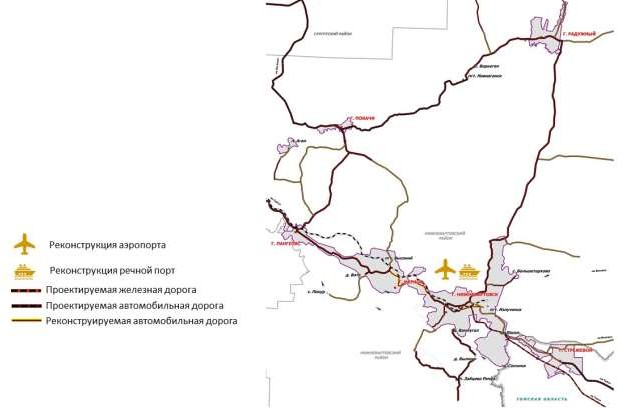 Рисунок 58 – Планируемые объекты транспортной инфраструктуры Нижневартовской агломерацииВнутриагломерационные транспортные связиКачество жизни в современном мире тесно связано с качеством мобильности. Использование различных видов транспорта позволяет снизить загрузку улично- дорожной сети и экологическую нагрузку на окружающую среду, повысить безопасность автомобилистов, велосипедистов и пешеходов, а также сократить транспортные издержки.Ввиду отсутствия у части населенных пунктов круглогодичного автомобильного сообщения, в период навигации водный транспорт остается наиболее доступным средством передвижения для связи с другими населенными пунктами Нижневартовской агломерации.Для развития эпизодических миграций между населенными пунктами предлагается создание сети лодочных станций. Лодочная станция представляет собой комплекс сооружений для временного или длительного хранения различной водной техники (лодок, катеров, яхт и т.п.), а также пирс. Для маломерных судов индивидуального пользования привлекательны относительно непротяженные маршруты приблизительно до 40-50 км. Наиболее востребованными лодочные станции могут быть в следующих населенных пунктах: д. Соснина, д. Вата, г. Нижневартовск, г. Мегион.До 2017 года курсировал речной транспорт по направлению Нижневартовск – Былино которым за 2017 год было перевезено 2422 пассажиров. В навигацию 2018 года жители города Нижневартовск обслуживались по 1 пригородному маршруту: Нижневартовск – Былино выполняемому ИП Кузьменко А.П., теплоходом «Садко – 1», периодичностью 2-й и 5-й дни недели 2 кругорейса в день, 7-й день недели 1кругорейс в день. Предлагается увеличение периодичности движения и включение в маршрут населенных пунктов д. Соснина, д. Вата.Нижневартовска от 25.05.2018 № 349, первоочередными мероприятиями, направленными на развитие агломерации, является созданием максимально комфортных и безопасных транспортных условий пассажирских перевозок и придорожной инфраструктуры.Схемой территориального планирования Ханты-Мансийского автономного округа – Югры запланирована реконструкция автомобильной дороги регионального значения г. Сургут- г. Нижневартовск. Автодорожная связь г. Мегиона и г. Нижневартовска отличается высокой интенсивностью транспортных потоков. Для повышения безопасности дорожного движения за счет исключения обгона транспортных средств с выездом на встречную полосу, а также сокращения затрат времени предлагается расширение до 2 полос в каждую сторону автомобильной дороги регионального значения г. Сургут – г. Нижневартовск на всем протяжении от поворота на озеро Окунево до пгт. Высокий.В настоящее время на территории агломерации отсутствует согласованность маршрутов общественного транспорта, обслуживающих межмуниципальные перевозки и маршрутов городского пассажирского транспорта, что вызывает неудобство у населения. Оптимизация маршрутной сети общественного транспорта, позволит жителям использовать общественный транспорт с наименьшими затратами (времени и денег), а перевозчикам минимизировать издержки. Дополнительной выгодой от оптимизации маршрутной сети является повышение привлекательности общественного транспорта. Пассажир, который будет уверен в точном соблюдении расписания общественного транспорта, будет удовлетворен высокой скоростью сообщения и тарифом на перевозки с высокой долей вероятности будет использовать общественный транспорт для осуществления своих регулярных передвижений. По результатам опроса населения наиболее важными показателями работы общественного транспорта являются: время в пути, комфорт общественного транспорта (удобные интервалы движения, комфортные автобусы, наличие Wi-Fi и т.п.) и удобное расположение остановочных пунктов радом с объектами притяжения.Система единого билета – современная, понятная и удобная система оплаты. Каждый пассажир сможет выбирать для себя наиболее удобный вариант оплаты из возможных (на целый день, расстояние или по конкретному маршруту). Система единого билета будет выгодна также и муниципалитету: она способствует сокращению затрат за счет оптимизации штата кондукторов, а также является инструментом для сбора статистических данных о передвижениях населения, которые необходимы для принятия решении о трансформации маршрутной сети в соответствии с изменениями спроса. В настоящее время система единой транспортной карты и автоматизированная система оплаты реализована на направлении Нижневартовск-Излучинск и в черте г. Нижневартовска. В дальнейшем предлагается расширение охвата единой транспортной картой на всех направлениях перевозок на территории агломерации, внедрение гибкой системы оплаты (например, в зависимости от пункта посадки и высадки), возможность использования банковских карт и бесконтактной оплаты.В целях создания комфортных условий для жителей Нижневартовской агломерации предлагается создание транспортно-пересадочных узлов (ТПУ) в точках пересечений сети межмуниципальных маршрутов и городского пассажирского транспорта. Составляющие ТПУ представлены ниже (Ошибка! Источник ссылки не найден.).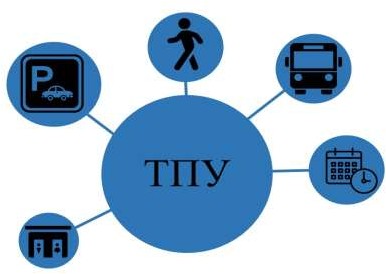 Рисунок 59 – Составляющие ТПУОсновным назначением ТПУ должно стать обеспечение комфортного, быстрого и эффективного перемещения пассажирских потоков между различными видами транспорта (межмуниципальным общественным транспортом, городским общественным транспортом и индивидуальным легковым транспортом). Также в состав ТПУ планируется размещение перехватывающих парковок для индивидуальных автомобилей жителей агломерации. Обустроенные ТПУ (крытые, отапливаемые в холодное время года, с наличием санитарной комнаты, с возможностью предоставления пассажирам услуг транспортной инфраструктуры (приобретение билетов, оплата поездки, информационные табло и т.д.) способны повысить качество предоставляемых услуг.Владение индивидуальным автомобилем подразумевает существенные расходы (бензин, регулярное обслуживание, хранение и т.п.), а его ежедневное использование неэффективно, ведь большую часть времени автомобиль находится в припаркованном состоянии. Каршеринг – современный, удобный способ повременной аренды автомобилей. Главным отличием от стандартной аренды является шаговая доступность до арендованного авто и отсутствие необходимости посещать офис компании и заключать договор. Учитывая специфику занятости населения Нижневартовской агломерации, многие жители добираются на работу на служебном транспорте и для них, регулярное использование собственного автомобиля нецелесообразно. Каршеринг же удобен для нерегулярных поездок с культурными, бытовыми, социальным и прочими целями. Внедрение данной системы позволит сократить нерациональное использование легковых автомобилей, повысит комфорт передвижений населения (особенно для людей, не имеющих возможность приобрести личный автомобиль) и укрепит межагломерационные связи. Важно добавить, что услуги каршеринга будутпопулярны только в случае наличия на территории агломерации обширного автопарка (автомобили должны находится в шаговой доступности).Транспортно-логистический комплексЯвляясь крупным транспортным узлом и ресурсодобывающим центром г. Нижневартовск остро нуждается в развитии транспортно-логистической инфраструктуры. В настоящее время на территории Нижневартовской агломерации отсутствуют организованные транспортно-логистические комплексы (ТЛК), назначением которых является переформирование, перегрузка и складирование крупных партий грузов. Потребность в ТЛК имеется не только в нефтегазовой отрасли, а также в торговле.Размещение в г. Нижневартовске ТЛК обусловлено необходимостью перегрузки, складирования и дальнейшей транспортировки различных видов грузов по территории агломерации и за ее пределами.Строительство современных (современного) ТЛК также позволит исключить автомобили особо большой грузоподъемности из городского трафика (например, седельные автомобильные поезда (фуры) компаний розничной торговли), что позитивно отразится на загруженности улично-дорожной сети, безопасности дорожного движения и экологии.Результатом реализации концепции развития Нижневартовской агломерации должно стать:Увеличение	доли	использование	общественного	транспорта	для осуществления регулярных передвижений до 45%-50%.Сокращение	затрат	времени	на	осуществление	регулярных транспортных корреспонденций на 15%.Повышение безопасности дорожного движения.Развитие инфраструктуры для грузового транспорта и увеличение грузопотоков.Повышение качества существующей дорожной сети (доля дорог с транспортно-эксплуатационными показателями, соответствующими нормативным требованиям – 100%).Формирование локального транспортно-логистического комплекса.Обеспечение доступности (как пространственной, так и ценовой) транспортной инфраструктуры.Политика в области развития инженерной инфраструктурыПолитика в области развития инженерной инфраструктуры определяет основные мероприятия, направленные на улучшение качества предоставляемых населению услуг по газо-, электроснабжению и связи населённых пунктов, входящих в агломерацию.ГазоснабжениеЦелью развития системы газоснабжения является повышение качества жизни населения посредством получения доступа к системе централизованного газоснабжения.Генеральной схемой газоснабжения и газификации Ханты-Мансийского автономного округа-Югры, утвержденной распоряжением Правительства Ханты- Мансийского автономного округа – Югры от 30.04.2014 № 231-рп (разработана АО «Газпром-промгаз» в 2012 году), предусматривается газификация природным газом населенных пунктов, входящих в состав агломерации:г. Мегион;пгт. Высокий;г. Лангепас;д. Вата;с. Большетархово;г. Покачи;п. Аган.Источники подачи газа – перспективные ГРС г. Мегион, г. Лангепас г. Покачи, а также существующая ГРС-1 пгт. Излучинска. Генеральной схемой газоснабжения и газификации Томской области, разработанной АО «Газпром-промгаз» в 2012 году, предусматривается сохранение существующей системы подачи попутного нефтяного газа в г. Стрежевой от Стрежевского НПЗ.После завершения газификации населенных пунктов появится возможность подачи природного газа населению для пищеприготовления а также для отопления малоэтажной и индивидуальной жилой застройки от индивидуальных источников тепла. Это позволит уменьшить затраты по данной статье расходов.На территории агломерации планируется:Строительство ГРС г. Лангепас и магистрального газопровода-отвода.Строительство ГРС г. Мегион и магистрального газопровода-отвода.Строительство ГРС г. Покачи и магистрального газопровода-отвода.Строительство распределительного газопровода высокого давления г. Мегион –пгт. Высокий протяженностью 13,0 км.Строительство распределительного газопровода высокого давления г. Мегион – д. Вата – с. Покур протяженностью 48,2 км.Строительство распределительного газопровода высокого давления ГРС г. Покачи – г. Покачи с отводом на п. Аган протяженностью 26,7 км.Строительство распределительного газопровода высокого давления пгт. Излучинск – с. Большетархово протяженностью 23,9 км.ЭлектроснабжениеВажной целью развития электроэнергетики является наращивание энергетического потенциала и снижение потребности в дополнительных энергоресурсах за счет энергосбережения.К приоритетным направлениям развития энергетического сектора отнесены:Разработка мероприятий по повышению надежности электроснабжения потребителей и снижению числа аварий на электросетевых объектах.Создание мер по оптимизации процесса подключения к электрическим сетям новых потребителей.Повышение энергоэффективности промышленного, жилищно- коммунального и бюджетного секторов путем оптимизации промышленных энергопотребляющих систем и модернизации оборудования, снижения энергоемкости, повышения надежности и качества предоставляемых жилищно-коммунальных услуг.Согласно Схеме территориального планирования Российской Федерации в области энергетики, утвержденной распоряжением Правительства Российской Федерации от 01.08.2016 № 1634-р, на территории Нижневартовской агломерации запланировано строительство воздушных линий электропередачи напряжением 500 кВ «Нижневартовская ГРЭС – Советско-Соснинская» и «Советско-Соснинская – Парабель», что позволит создать межсистемную связь ОЭС Сибири и ОЭС Урала, повысить надежность электроснабжения потребителей Томской и Тюменской энергосистем.Также определены наиболее важные мероприятия, реализация которых обеспечит повышение надежности электроснабжения потребителей Нижневартовского, Нефтеюганского энергоузлов и Томской энергосистемы, а именно:Реконструкция ПС 500 кВ «Трачуковская».Реконструкция ПС 500 кВ «Белозерная».Реконструкция	ПС	220	кВ	«Советско-Соснинская»	(перевод	на напряжение 500 кВ).Строительство ВЛ 500 кВ «Нижневартовская ГРЭС - Белозерная № 2».Строительство ВЛ 220 кВ «Трачуковская – Русская».Строительство ВЛ 220 кВ «Трачуковская – Ямская».Помимо этого, необходимо учитывать мероприятия генеральных планов населенных пунктов, входящих в состав Нижневартовской агломерации:Строительство и реконструкция электрических подстанций и линий электропередачи напряжением 110 кВ.Строительство и реконструкция электрических подстанций и линий электропередачи напряжением 35 кВ.Строительство и реконструкция линий электропередачи напряжением 6-10 кВ и трансформаторных подстанций (ТП) 6-10/0,4 кВ.СвязьС целью улучшения качества телефонной связи общего пользования и сетей передачи данных необходимо построить магистральные волоконно-оптические линии связи:г. Мегион - д. Вата;г. Стрежевой - с. Каргасок.Данные мероприятия направлены на улучшение качества предоставляемых услуг связи и обеспечение населения доступом к высокоскоростной сети Интернет.Эфирное телевидениеРазвитие эфирного телевидения будет осуществляется в направлении увеличения передаваемых цифровых эфирных телевизионных каналов. Что подразумевает строительство передатчиков третьего мультиплекса эфирного телевидения в стандарте DVB-Т2. Отключение трансляции аналогового эфирного телевидения в населенных пунктах агломерации запланировано на период с 01.06.2019 по 03.06.2019 г.Кроме вышеперечисленного, необходимо произвести синхронизацию программ комплексного развития систем коммунальной инфраструктуры в части объектов и сетей межмуниципального значения.Реализация вышеперечисленных мероприятий позволит улучшить качество жизни населения за счет развития системы централизованного газоснабжения, улучшения качества предоставляемых услуг в области электроснабжения и связи. Реализуются передовые инфраструктурные проекты в сферах развития инженерной инфраструктуры. Расширяется спектр организационных механизмов решения инфраструктурных проблем граничащих между собой муниципальных образований (Нижневартовского муниципального района и города Нижневартовска, города Лангепаса, города Мегиона, городского округа Стрежевой). В рамках агломерации возможно создание «бесшовного» генерального плана агломерации, что позволит: упростить синхронизацию и согласование размещения объектов межмуниципального значения, в том числе регионального значения; согласование и размещение инженерной инфраструктуры межмуниципального значения – транзитных сетей, идущих по территориям двух и более муниципальных образований. А также решить проблемы дефицита инженерной инфраструктуры на активно развивающихся территориях за счет объектов, находящихся на территории соседнего муниципального образования, при необходимости.Экологическая политикаСтратегической целью экологической политики на территории агломерации является обеспечение устойчивой безопасной экологической обстановки и сохранение благоприятной окружающей среды в условиях развития процессов урбанизации.Приоритеты развития экологической политики Нижневартовской агломерации    установлены    согласно    приоритетам    национального    проекта«Экология», государственной программы Ханты-Мансийского автономного округа–Югры «Экологическая безопасность» и муниципальными программами по оздоровлению экологической обстановки.Приоритетными направлениями развития экологической политики являются:улучшение качества компонентов окружающей природной среды (атмосферного воздуха, водных объектов, почв) и предотвращение их загрязнения;снижение негативного воздействия на окружающую среду отходов производства и потребления;обеспечение защищенности населения и объектов экономики от наводнений и иного негативного воздействия вод, а также осуществление мер по охране водных объектов;обеспечение рационального использования, сохранения и восстановления природных ресурсов.Основными задачами экологической политики являются:улучшение качества атмосферного воздуха,улучшение санитарного состояния и предотвращение загрязнения водных объектов,восстановление почв и предотвращение их загрязнения;снижение негативного воздействия на окружающую среду от отходов производства и потребления, и обеспечение экономически эффективного обращения с отходами;сохранение и восстановление естественных экологических систем и зеленых насаждений;защита территорий от затопления и подтопления.Для обеспечения устойчивой безопасной экологической обстановки и сохранения благоприятной окружающей среды, в качестве решения основных задач экологической политики на территории Нижневартовской агломерации предлагается проведение следующих мероприятий:использование природного газа в теплоснабжении населенных пунктов г. Мегион, пгт. Высокий, г. Лангепас, г. Покачи, п. Аган, д. Вата, с. Большетархово;экологическая реабилитация реки Рязанский Еган на территории г. Нижневартовска;организация эффективного обращения с ТКО на территории агломерации в соответствии с решениями Территориальной схемы обращения с отходами, в том числе с твердыми коммунальными отходами, в Ханты-Мансийском автономном округе - Югре;ликвидация свалок ТКО в населенных пунктах: г. Нижневартовск, с. Большетархово, пгт. Излучинск, д. Пасол, д. Соснина, рекультивация их территорий, использование рекультивируемых территорий под зеленые насаждения;создание и реконструкция крупных объектов озеленения в г. Нижневартовске, г. Радужный, г. Мегионе, г. Лангепасе, г. Покачи, г. Стрежевой и в пгт. Излучинск;формирование экологического каркаса на основе природных территорий Нижневартовской агломерации с различными режимами использования, в целях сохранения и развития естественных экологических систем;вынос садово-огородных и дачных участков в г. Нижневартовске и в г. Мегионе из зон затопления, предоставление новых земельных участков на незатапливаемых землях.Предлагаемые мероприятия экологической политики учитывают результаты исследования предпочтений жителей Нижневартовской агломерации о перспективах развития территории, такие, как совершенствование санитарной очистки населенных пунктов, увеличение площади зеленых насаждений.Реализация мероприятий экологической политики позволит достичь на территории агломерации таких целевых показателей, установленных национальным проектом «Экология», государственными и муниципальными программами по оздоровлению экологической обстановки, как снижение объема выбросов загрязняющих веществ; увеличение площади восстановленных водных объектов; увеличение площади территорий, очищенных от захламления отходами; увеличение доли твердых коммунальных отходов, направленных на утилизацию и обработку; увеличение площади зеленых насаждений.Среди положительных сторон развития агломерации – возможность более равномерного перераспределения антропогенной нагрузки за счет включения в процессы урбанизации дополнительных природных территорий свободных от застройки и промышленного освоения.Развитие инфраструктурных связей на территории агломерации будет способствовать реализации положений Территориальной схемы обращения с отходами, в том числе с твердыми коммунальными отходами, в Ханты-Мансийском автономном округе - Югре, направленных на функционирование межмуниципальных объектов переработки ТКО.Схема экологического каркаса территории Нижневартовской агломерации представлена в графических материалах Концепции развития Нижневартовской агломерации.Результатами экологической политики Нижневартовской агломерации должны стать:Снижение загрязнения атмосферного воздуха, за счет использования природного газа в котельных в населенных пунктах Нижневартовской агломерации и отказа от строительства и реконструкции части котельных в г. Нижневартовске.Решение проблем дефицита объектов рекреации в городе Нижневартовске за счет организации дополнительных объектов рекреации на территории городского поселения Излучинск.100% охват территории агломерации системой обращения с отходами, совершенствование системы сбора и утилизации ТКО за счет развития инфраструктурных связей между населенными пунктами.Увеличение площади зеленых насаждений общего пользования в г. Нижневартовске, г. Радужный, г. Мегионе, г. Лангепасе, г. Покачи, г. Стрежевой, за счет создания и реконструкции крупных объектов озеленения.Устойчивое функционирование природных комплексов агломерации с помощью установления и учета режимов природопользования в пределах элементов экологического каркаса территории.Решение проблемы затопления садово-огородных и дачных участков в г. Нижневартовске и в г. Мегионе.Экономическая политикаСтратегические направления развития экономики Российской Федерации до 2024 года определены в национальных проектах «Малое и среднее предпринимательство и поддержка индивидуальной предпринимательской инициативы», «Производительность труда и поддержка занятости»,«Международная кооперация и экспорт», паспорта которых утверждены в конце 2018 года. В целях увязки с национальными проектами Постановлением Правительства Ханты-Мансийского автономного округа – Югры от 05.10.2018 № 357-п утверждена государственная программа Ханты-Мансийского автономного округа – Югры «Развитие промышленности и туризма», мероприятия которой направлены, в том числе на исполнение национальных и федеральных проектов (программ) Российской Федерации.В качестве целей определены:рост производительности труда на крупных и средних предприятиях базовых несырьевых отраслей экономики не ниже 5 % в год в 2024 году;достижение роста производительности труда в базовых несырьевых отраслях на 5 % ежегодно с 2024 года;обеспечение развития промышленного экспорта несырьевых неэнергетических товаров, произведенных в автономном округе, за счет реализации промышленной политики, включая механизмы государственной поддержки, направленные на достижение международной конкурентоспособности промышленных предприятий;создание условий для устойчивого долгосрочного экспорта услуг;акселерация субъектов малого и среднего предпринимательства.Приоритетные направления экономического развития Ханты-Мансийского автономного округа – Югры включают повышение эффективности топливно- энергетического комплекса, развитие несырьевых видов деятельности, развитие новых видов деятельности (маркетинг-ориентированные отрасли), снижение инфраструктурных ограничений роста, развитие межрегиональных и внешнеэкономических связей.Главной стратегической целью экономической политики, проводимой на территории Нижневартовской агломерации, должно стать обеспечение устойчивого роста экономики субъектов агломерации с помощью формирования новых точек роста экономики, равномерного развития территорий и комплексного, более эффективного развития инфраструктуры.В перспективе будет сформирован устойчивый экономический каркас территории Нижневартовской агломерации, сформированный за счет промышленных, сельскохозяйственных, логистических, трудовых и инфраструктурных связей. Схема экономического каркаса территории Нижневартовской агломерации представлена ниже (Рисунок 60).Ось экономического каркаса 1 ранга отражает устойчивые экономические связи и является связующей между основными субъектами агломерации (г. Лангепас – г. Мегион – г. Нижневартовск – г. Стрежевой). Оси экономического каркаса 2 ранга показывают экономические связи Нижневартовской агломерации и территорий, не вошедших в агломерацию, но активно с ней взаимодействующих(г. Радужный, г. Сургут, п. Зайцева Речка, пгт. Новоаганск, г. Покачи и другие). Также на экономическом каркасе выделены зоны развития приоритетных направлений экономики, перспективные для реализации инвестиционных проектов.Отдельно стоит выделить оси, отражающие основные направления и способы миграции экономически активного населения на территорию агломерации. Дальнейшее развитие инфраструктуры агломерации будет способствовать укреплению транспортных связей и увеличению миграционных потоков.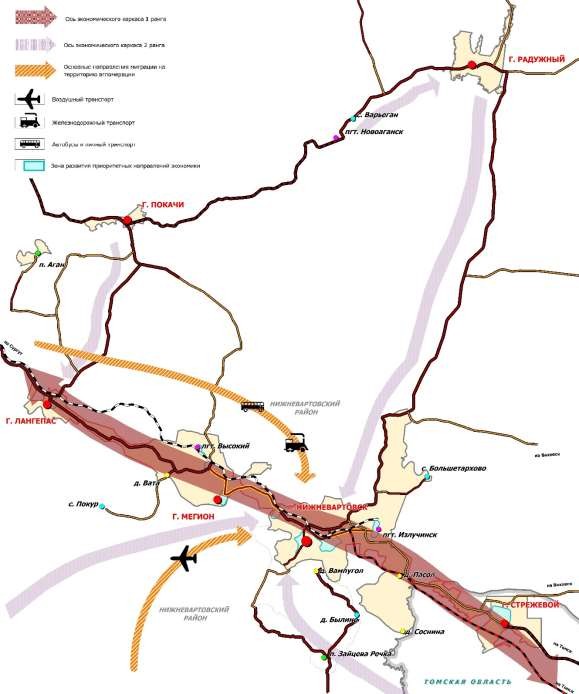 Рисунок 60 – Схема экономического каркаса территории Нижневартовской агломерацииНесмотря на развитие периферии, ядром экономического каркаса и агломерации продолжит оставаться г. Нижневартовск, где будут сконцентрированы предприятия промышленности, поставщики оборудования, научно-исследовательские организации и иные рыночные вспомогательные структуры.В связи с сохранением функции ядра агломерации г. Нижневартовском и усилением маятниковой миграции возникает риск превращения периферийных субъектов агломерации в «спальные районы», как это произошло с некоторыми городами, входящими в состав Московской агломерации. Для предотвращения подобной ситуации координационным советом Нижневартовской агломерации должны предприниматься меры, способствующие развитию экономики периферийных муниципальных образований и формированию эффекта полицентричности агломерации.В структуре экономики муниципальных образований, входящих в границу агломерации, деятельность по добыче полезных ископаемых по-прежнему останется преобладающей, это связано с активным развитием данного направления, разведкой и разработкой месторождений углеводородного сырья, а также внедрением новых высокотехнологичных решений. Кроме того, способствовать развитию данного направления будут инвестиционные программы крупнейших нефтегазодобывающих компаний, ведущих свою деятельность на территории агломерации. Однако ввиду общего роста численности населения Нижневартовской агломерации, а также проводимой органами власти экономической политики, будет: увеличиваться объем и степень диверсификации экономики; развиваться сельское хозяйство, обрабатывающие производства, строительство, малый бизнес, торговля, общественное питание и другие направления. На сегодняшний день уже сформировано порядка 50 инвестиционных предложений в сферах, не связанных с добычей и переработкой углеводородного сырья.Отдельно стоит выделить туристско-рекреационный комплекс агломерации. Увеличение численности населения повлечет увеличение потребности в объектах рекреации, создание которых, в свою очередь, будет способствовать увеличению внешнего туристического потока на территорию агломерации. Несмотря на дальнейшее преобладание делового туризма в общем туристическом потоке, перспективными для развития являются этнографический, промышленный и охотничье-рыболовный виды туризма.Особого внимания заслуживает возможность Нижневартовской агломерации стать одним из центров креативной индустрии. Главный ресурс креативной экономики – творческие люди, способные генерировать инновации. Возможность получения профессионального образования, развития творческих навыков и посещения культурно-досуговых центров на территории Нижневартовской агломерации будет способствовать формированию «креативного класса» специалистов, способных развивать экономику агломерации. Уже сегодня действуют меры поддержки малого и среднего предпринимательства, предоставляемые правительством Ханты-Мансийского автономного округа-Югры, а также органами власти муниципальных образований-участников Нижневартовской агломерации, однако необходимо дополнительно разработать инструменты поддержки развития креативной экономики и стартапов молодых специалистов, учитывающие их специфику.В связи с увеличением инвестиционной активности, а также курсом на повышение диверсификации экономики, необходим поиск новых, перспективных направлений для инвестиционного освоения. Исходя из текущего потенциала муниципальных образований, входящих в состав Нижневартовской агломерации, а также с учетом специфики географического распределения трудовых и производственных ресурсов наиболее привлекательными с точки зрения развития экономики выглядят следующие направления инвестиционного освоения, представленные ниже (Таблица 26).Таблица 26 – Перспективные направления инвестиционного освоения Нижневартовской агломерацииДанные сферы являются перспективными для инвестиционного освоения, однако на сегодняшний день некоторые из субъектов агломерации имеют большие или меньшие возможности для реализации тех или иных инвестиционных проектов. Одной из задач координационного совета Нижневартовской агломерации должна стать деятельность по повышению инвестиционной привлекательности всех субъектов агломерации и созданию условий для комфортной реализации инвестиционных проектов.Схема экономического каркаса территории Нижневартовской агломерации представлена в графических материалах Концепции развития Нижневартовской агломерации.В результате повышения инвестиционной привлекательности территории, создания новых рабочих мест, диверсификации экономики  увеличатся доходыбюджета преимущественно за счет налога на доходы физических лиц, налога на совокупный доход и земельного налога. При этом в структуре собственных налоговых и неналоговых доходов будет преобладать налог на доходы физических лиц. Увеличение доходов от аренды муниципального имущества будет способствовать росту неналоговых поступлений в бюджет.Также стоит отметить необходимость развития мер поддержки малого и среднего предпринимательства и вовлечения их в инвестиционные процессы Нижневартовской агломерации. Для поддержки малого и среднего предпринимательства могут быть предприняты следующие меры:Финансовое стимулирование:целевые субсидии на реализацию инновационных проектов;выдача грантов на приоритетные инвестиционные проекты;возмещение расходов, связанных с обучением и переобучением сотрудников.Имущественная поддержка:льготная аренда недвижимости, находящейся в муниципальной собственности;помощь	в	подборе	земельного	участка	по	необходимым параметрам;обеспечение земельного участка необходимой инфраструктурой;предоставление земельного участка в аренду без торгов.Консультационная поддержка:консультационное сопровождение реализации инвестиционных проектов;консультирование по любым вопросам бизнес-планирования, правовым вопросам;проведение семинаров, тренингов, мастер-классов.Реализация инфраструктурных и национальных проектов, а также поддержка малого и среднего предпринимательства будет осуществляться с привлечением средств из федерального, окружного и областного бюджета. Увеличатся безвозмездные поступления в бюджет за счет роста объема субсидий и субвенций. В целом финансовая система муниципальных образований Нижневартовской агломерации будет устойчивой и сбалансированной.Одним из результатов активного инвестиционного освоения территории, формирования устойчивого экономического каркаса и развития инфраструктуры Нижневартовской агломерации, например, может стать финансовый эффект от сокращения временных затрат населения при перемещении между субъектами агломерации.Базовыми показателями, которые используются в качестве исходных данных для проведения расчетов по определению эффекта, являются затраты времени на передвижения и пробег автомобилей.За основу для экономической оценки потерь времени, затрачиваемого пассажирами автотранспортных средств, используется средняя почасовая оплата труда населения агломерации, рассчитанная исходя из среднемесячной номинальной начисленной заработной платы одного работника в организациях за январь – сентябрь 2018 года по данным территориального органа государственной службы статистики, которая составляет 386 рублей в час.Ниже представлены возможные варианты изменения затрат времени на передвижения между субъектами агломерации в стоимостном выражении при сохранении существующего трафика:Вариант 1. Сокращение среднего времени в пути по маршрутам Нижневартовск-Излучинск и Нижневартовск-Мегион на 5%.Вариант 2. Сокращение среднего времени в пути по маршруту Нижневартовск-Мегион, Нижневартовск-Излучинск и Нижневартовск- Стрежевой на 10%.Вариант 3. Сокращение среднего времени в пути по всем маршрутам между субъектами агломерации на 15%.Возможные варианты стоимостных выражений эффекта от изменений времени передвижения по маршрутам между населенными пунктами агломерации представлены ниже (Таблица 27)Таблица 27 – Стоимостное выражение эффекта от изменений времени передвижения по маршрутам между населенными пунктами агломерации в результате мероприятий по развитию транспортной инфраструктурыТаким образом, последовательная реализация мероприятий по развитию транспортной инфраструктуры агломерации будет иметь экономический эффект, выраженный в экономии времени жителями агломерации на передвижение между населенными пунктами являющимися субъектами агломерации.Еще одним эффектом реализации экономической политики станет улучшение показателей целевой модели «Получение разрешения на строительство и территориальное    планирование».    Основные    показатели    целевой    модели«Получение на строительство и территориальное планирование», подраздел«Получение разрешение на строительство» представлены ниже (Таблица 28). Таблица 28 – Основные показатели целевой модели «Получение на строительство и территориальное планирование», подраздел «Получение разрешение настроительство»Примечание – Источник: Распоряжение Правительства Российской Федерации от 31.01.2017№ 147-р «О целевых моделях упрощения процедур ведения бизнеса и повышения инвестиционной привлекательности субъектов Российской Федерации».Усиление инвестиционной активности на территории агломерации возможно только в случае улучшения показателей по обеспечению благоприятного инвестиционного климата. Нижневартовская агломерация должна приблизиться к значениям целевых моделей. Особую важность имеет сокращение сроков получения разрешения на строительство, а также ускорение сроков предоставления услуг по заключению договоров подключения (технологического присоединения) к сетям инженерно-технического обеспечения, электрическим сетям.Результатом реализации концепции развития Нижневартовской агломерации должно стать:Повышение инвестиционной привлекательности территории агломерации (совместная деятельность муниципальных образований разного типа позволит инвесторам выбирать оптимальные варианты для инвестиций).Экономия бюджетных средств, возникающая при создании межмуниципальных объектов инженерной, коммунальной и социальной инфраструктуры около 10 % (на строительство).Повышение качества муниципального управления с учетом возможности привлечения в межмуниципальные органы управления более квалифицированных кадров и использования современных методов проектного управления.Улучшение показателей целевой модели «Получение разрешения на строительство и территориальное планирование» путем сокращения сроков получения разрешения на строительство до 5 дней и сроков предоставления услугпо заключению договоров подключения (технологического присоединения) к сетям инженерно-технического обеспечения, электрическим сетям до 30 дней.Экономический эффект, выраженный в экономии времени жителями агломерации на передвижение между населенными пунктами являющимися субъектами агломерации. Эффект от сокращения среднего времени в пути по маршрутам Нижневартовск-Излучинск и Нижневартовск-Мегион на 15 % составит 329,8 млн рублей в год.Создание 4850 новых рабочих мест за счет освоения инвестиционных площадок и реализации инвестиционных проектов по основным направлениям инвестиционного развития Нижневартовской агломерации.Методологии системного управления развитием территории города Нижневартовска с учётом агломерационных эффектовАгломерация – это система систем, и обеспечить системное управление развитием поселений Нижневартовской агломерации поможет переход от уже давно применяемых в территориальном планировании географических информационных систем (GIS) к CIM – цифровой информационной модели, содержащей четыре основных подсистемы: цифровая информационная платформа; стратегический, тактический и оперативный уровни.Концепция развития Нижневартовской агломерации определяет основные приоритеты пространственного развития и формирует данные стратегического блока цифровой информационной модели управления развитием территорий ядра агломерации – города Нижневартовска и других поселений, входящих в её состав.Цифровая информационная модель управления развитием территории функционирует, обеспечивая через интерактивный портал постоянное взаимодействие всех участников агломерационного развития: власти, бизнеса и граждан.Цифровая информационная платформа агломерации строится на основе ортофотоплана, выполненного с точностью ЕГРН, и «выращенной» из него 3D- модели города; создаётся как модель данных, обязательным информационным ресурсом которой является комплексный проект межевания всей территории муниципального образования, который, в свою очередь, является основой создания опорного плана жизнеустройства.Стратегический уровень создаётся параллельно с цифровой информационной платформой и включает в себя стратегические приоритеты и цели, пространственный, экологический, социальный, экономический каркасы.Тактический уровень обеспечивает принятие решений по вопросам, находящимся в настоящее время в компетенции документов территориального планирования, градостроительного зонирования, документации по планировке территорий и комплексных программ развития транспортной, коммунальной и социальной инфраструктур.Оперативный уровень обеспечивает цифровое управление развитием территорий посредством исполнения функций, предоставления услуг в электронном виде с использованием данных цифровой модели и открытого интерактивного портала.Схема (модель) управления развитием агломерации в условиях существующего правового поля и предложения по проектам нормативных правовых актов соответствующих уровней, которые необходимо принять, для обеспечения эффективной реализации представленной схемыОценка действующего правового регулирования развития агломераций (включая институты совместной подготовки документов	территориального	планирования регионального и муниципального уровней)Важность и актуальность вопросов развития городских агломераций неоднократно отмечается в документах стратегического планирования различного уровня.Приоритет развития городских агломераций и высокоурбанизированных территорий как полюсов ускоренного социально-экономического развития предусмотрен Основными направлениями деятельности Правительства Российской Федерации на период до 2018 года, утвержденными Правительством Российской Федерации 14 мая 2015 года.В Основных направлениях деятельности Правительства Российской Федерации на период до 2024 года, утвержденных Правительством Российской Федерации 29 сентября 2018 года, отмечается необходимость создания условия для дальнейшего совершенствования территориальной организации местного самоуправления, в том числе возможности организации городских агломераций, а также укрупнения муниципалитетов.Необходимость решения задач ускорения экономического роста, научно- технологического и инновационного развития Российской Федерации за счет социально-экономического развития перспективных центров экономического роста Российской Федерации, образующих крупнейшие и крупные городские агломерации, для достижения цели пространственного развития Российской Федерации, заключающейся в обеспечении устойчивого и сбалансированного пространственного развития Российской Федерации, направленного на сокращение межрегиональных различий в уровне и качестве жизни населения, ускорение темпов экономического роста и технологического развития, а также обеспечение национальной безопасности страны, изложена в Стратегии пространственного развития Российской Федерации на период до 2025 года, утвержденной Распоряжением Правительства Российской Федерации от 13.02.2019№ 207-р.Несмотря на важность агломерационных процессов, степень их влияния на социально-экономическое развитие муниципальных образований, входящих в состав агломерации, действующее российское законодательство не содержит специального правового регулирования в области создания и функционирования городских агломераций.В мае 2017 года в Государственную Думу Российской Федерации был внесен Законопроект № 189686-7 «О введении в Градостроительный кодекс Российской Федерации понятия «агломерация» (далее – Законопроект).Законопроектом предлагалось ввести в статью 1 Градостроительного кодекса Российской Федерации понятие «агломерация», а также дополнить Градостроительный кодекс Российской Федерации статьями, устанавливающими содержание документов территориального планирования агломераций, подготовку и утверждение схемы территориального планирования агломерации, особенности согласования проекта схемы территориального планирования агломерации.Поддерживая в целом целесообразность закрепления в законодательстве Российской Федерации понятия «агломерации» как сложившегося явления в развитии территорий Российской Федерации на межмуниципальном и межрегиональном уровне в части формирования экономических, производственных, социальных, культурно-бытовых и трудовых связей, профильный Комитет Государственной Думы по транспорту и строительству рекомендовал отклонить Законопроект.Отмечалось, что вопрос придания термину «агломерация» статуса территориального образования требует дополнительного обсуждения, поскольку указанный термин имеет, прежде всего, не правовой, а экономический характер.Правительство Российской Федерации в своем отзыве отметило, что в соответствии с частью 4 статьи 8 Федерального закона от 06.10.2003 № 131-ФЗ«Об общих принципах организации местного самоуправления в Российской Федерации» в целях объединения финансовых средств, материальных и иных ресурсов для решения вопросов местного значения в рамках межмуниципального сотрудничества могут быть образованы межмуниципальные объединения. В этих же целях органы местного самоуправления могут заключать договоры и соглашения.Кроме того, статьей 27 Градостроительного кодекса Российской Федерации уже предусмотрена возможность совместной подготовки проектов документов территориального планирования органами местного самоуправления муниципальных образований, а также органами исполнительной власти субъектов Российской Федерации и органами местного самоуправления в целях обеспечения устойчивого развития территории путем комплексного решения вопросов территориального планирования.В части 2 статьи 14 Градостроительного кодекса Российской Федерации предусмотрена возможность подготовки схемы территориального планирования субъекта Российской Федерации применительно ко всей территории субъекта Российской Федерации или к ее частям.Законопроект был отклонен Государственной Думой при рассмотрении в первом чтении 19 июня 2018 года.Имеющийся мировой и российский опыт развития и функционирования агломераций позволяет выявить следующие формы управления агломерациями:Административное объединение крупных городов с прилегающими территориями путем слияния муниципальных образований.Взаимодействие муниципальных образований, входящих в состав агломерации, без административного закрепления границ агломерации.Вторая форма, не предполагающая придания агломерации формального статуса административно-территориальной единицы, может быть осуществлена сиспользованием модели прямого управления агломерацией органами государственной власти субъекта Российской Федерации путем передачи им части полномочий органов местного самоуправления муниципальных образований, входящих в состав агломерации, либо иной модели управления агломерацией, основанной на межмуниципальном сотрудничестве.При выборе оптимальной модели управления развитием агломерации в рамках действующего правового регулирования необходимо обеспечить соблюдение ряда условий, которые будут способствовать достижению целей создания агломерации. В частности, выбранная система управления агломерацией должна обеспечивать:Формирование устойчивых связей между участниками агломерации.Согласованность действий органов местного самоуправления и органов государственной власти по вопросам комплексного развития агломерации.Сбалансированное влияние на процессы развития агломерации со стороны органов местного самоуправления и органов государственной власти.Легитимность принимаемых решений.Простоту, неперегруженность управленческой системы.В рамках действующего правового регулирования большая часть важных для агломерационного развития вопросов может быть решена в рамках межмуниципального сотрудничества. В настоящее время законодательное регулирование муниципальной кооперации осуществляется статьями 8, 68 и 69 Федерального закона от 06.10.2003 № 131-ФЗ «Об общих принципах организации местного самоуправления в Российской Федерации» и предусматривает возможность образования межмуниципальных объединений, учреждения хозяйствующих обществ и других межмуниципальных организаций в целях объединения финансовых средств, материальных и иных ресурсов для решения вопросов местного значения. Данный набор правовых механизмов позволяет решать ряд задач, связанных с текущим управлением агломерацией, в том числе, формировать органы управления, основанные на паритетном участии представителей интегрирующихся муниципальных образований.Вместе с тем отсутствие участия субъекта Российской Федерации может негативно сказаться на процессах развития агломерации. Кроме того, реализация ряда агломерационных проектов неминуемо будет затрагивать и интересы субъекта Российской Федерации, а также потребует возможного регионального софинансирования. Для эффективного управления агломерацией модели, основанной только на межмуниципальном сотрудничестве, будет недостаточно для достижения значимых результатов.Представляется, что более соответствуют целям агломерационного развития механизмы сотрудничества органов местного самоуправления с органами государственной власти субъекта Российской Федерации. Необходимо обеспечить сбалансированное влияние на процессы развития агломерации как со стороны муниципальных образований («снизу»), так и со стороны субъекта Российской Федерации («сверху»).Первым шагом на пути к объединению усилий муниципалитетов, региональной власти для создания и совместного развития Нижневартовской агломерации должно стать подписание соглашения о создании Нижневартовской агломерации муниципальными образованиями, входящими в состав агломерации, и Ханты-Мансийским автономным округом-Югрой. Соглашением определяются цель и основные задачи создания агломерации, механизмы реализации соглашения, устанавливается срок действия соглашения, а также предусматривается создание специального совещательного органа – Координационного совета Нижневартовской агломерации, в состав которого входят руководители представительных и исполнительных органов муниципальных образований, а также представители органов исполнительной власти Ханты-Мансийского автономного округа-Югры. Цель Координационного совета – обеспечение согласованных действий региональных органов власти и органов местного самоуправления муниципальных образований по развитию Нижневартовской агломерации.Для эффективного развития агломерации и реализации конкретных агломерационных проектов необходимо создание специального хозяйствующего субъекта – юридического лица, являющегося органом управления агломерацией, основной целью деятельности которого будет координация финансовых, управленческих, интеллектуальных и прочих усилий органов власти в интересах сбалансированного развития агломерации. Структуру управления агломерацией предлагается создать в форме автономной некоммерческой организации«Дирекция Нижневартовской агломерации». Учредителями такой автономной некоммерческой организации выступают муниципальные образования, входящие в состав агломерации, и субъект Российской Федерации – Ханты-Мансийский автономный округ-Югра.Согласно статьи 10 Федерального закона от 12.01.1996 № 7-ФЗ «О некоммерческих организациях» автономной некоммерческой организацией признается не имеющая членства некоммерческая организация, созданная в целях предоставления услуг в сфере образования, здравоохранения, культуры, науки, права, физической культуры и спорта и иных сферах.Учредительным документом автономной некоммерческой организации является устав, утвержденный учредителями (Рисунок 61).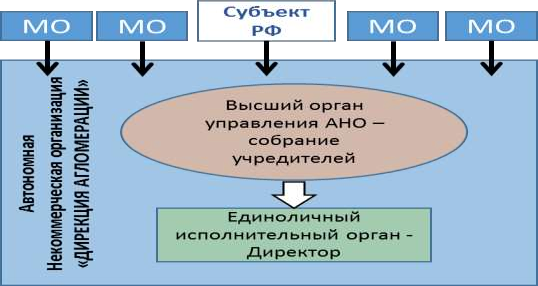 Рисунок 61 – Структура управления агломерациейУправление деятельностью автономной некоммерческой организации осуществляют ее учредители. По решению учредителей автономной некоммерческой организации в ней может быть создан постоянно действующий коллегиальный орган, в состав которого могут входить по два представителя от каждого учредителя – муниципального образования, входящего в состав агломерации (руководитель представительного и руководитель исполнительного органа местного самоуправления) и два представителя от Ханты-Мансийского автономного округа – Югры.Также учредителями назначается единоличный исполнительный орган автономной некоммерческой организации (председатель, генеральный директор и т.п.).Автономная некоммерческая организация не имеет членства. Имущество, переданное автономной некоммерческой организации ее учредителями, является собственностью автономной некоммерческой организации. Учредители автономной некоммерческой организации не сохраняют прав на имущество, переданное ими в собственность этой организации.Основными функциями автономной некоммерческой организации «Дирекция Нижневартовской агломерации» являются:Определение и систематизация перечня агломерационных проектов.Определение основных принципов градостроительной деятельности на территории агломерации, подготовка и рассмотрение предложения по внесению изменений в документы территориального планирования муниципальных образований, входящих в состав агломерации, и в схему территориального планирования Ханты-Мансийского автономного округа-Югры.Обмен опытом и информацией о социально-экономическом и культурном развитии муниципальных образований, входящих в состав агломерации.Оказание информационно-методической, консультативной, правовой и иной помощи участникам агломерации.Представление и защита общих интересов участников агломерации.Продвижение агломерации и агломерационных проектов на региональном, межрегиональном и федеральном уровнях с целью привлечения дополнительных инвестиций.Исходя их сформулированных целей, такой орган управления должен функционировать на постоянной основе с привлечением к его работе внешних экспертов, представителей общественных организаций и других специалистов высокого уровня.Концепция муниципальных, региональных правовых актов, необходимых для организации планирования развития и управления Нижневартовской агломерациейПроекты нормативных правовых актов вынести в приложение.Основополагающим документом, необходимым для создания и дальнейшего развития Нижневартовской агломерации, является соглашение о создании Нижневартовской агломерации (проект 1). Сторонами соглашения выступают муниципальные образования, входящие в состав Нижневартовской агломерации, и Ханты-Мансийский автономный округ – Югра. Соглашением определяются цель и основные задачи создания агломерации, механизмы реализации соглашения, устанавливается срок действия соглашения, а также предусматривается создание специального совещательного органа – Координационного совета Нижневартовской агломерации.На основании заключенного участниками Нижневартовской агломерации соглашения, Постановлением Губернатора Ханты-Мансийского автономного округа-Югры предусматривается создание Координационного совета Нижневартовской агломерации и утверждается Положение о Координационном совете, которым определяются задачи и функции совета, порядок организации его деятельности и другие вопросы (проект 2).В целях координации финансовых, управленческих, интеллектуальных и прочих усилий органов власти в интересах сбалансированного развития агломерации создается орган управления Нижневартовской агломерации в форме автономной некоммерческой организации «Дирекция Нижневартовской агломерации», учредителями которой выступают муниципальные образования, входящие в состав агломерации, и субъект Российской Федерации – Ханты- Мансийский автономный округ – Югра.Согласно статье 13 Федерального закона от 12.01.1996 № 7-ФЗ «О некоммерческих организациях», решение о создании некоммерческой организации в результате ее учреждения принимается ее учредителями. Учредительным документом автономной некоммерческой организации является устав, утвержденный учредителями (проект 3).Проект 1СОГЛАШЕНИЕ О СОЗДАНИИ И СОВМЕСТНОМ РАЗВИТИИ НИЖНЕВАРТОВСКОЙ АГЛОМЕРАЦИИг. Нижневартовск	«     »	2019 г.Ханты-Мансийский автономный округ-Югра в лице Губернатора Ханты- Мансийского автономного округа-Югры, действующего на основании Устава (Основного закона) Ханты-Мансийского автономного округа-Югры,муниципальные образования Ханты-Мансийского автономного округа-Югры: город Нижневартовск в лице главы города Нижневартовска, действующего наосновании Устава города Нижневартовска,город Мегион в лице главы города Мегиона, действующего на основании Устава города Мегиона,город Лангепас в лице главы города Лангепаса, действующего на основании Устава города Лангепаса,Нижневартовский район в лице главы Нижневартовского района, действующего на основании Устава Нижневартовского района,городское поселение Излучинск в лице главы городского поселения Излучинск, действующего на основании Устава городского поселения Излучинск,сельское поселение Вата в лице главы сельского поселения Вата, действующего на основании Устава сельского поселения Вата,муниципальное образование городской округ Стрежевой Томской области в лице мэра городского округа Стрежевой, действующего на основании Устава городского округа Стрежевой,именуемые в дальнейшем «Стороны» заключили настоящее соглашение о нижеследующем:ПРЕДМЕТ СОГЛАШЕНИЯСтороны, сознавая важность создания агломерации в качестве одного из механизмов прогрессивного развития муниципальных образований, учитывая необходимость совместной реализации проектов межмуниципального и межрегионального характера, увеличения объемов жилищного строительства, создания объектов социальной сферы, обеспечения синхронной подготовки и реализации программ развития муниципальных образований с программами развития Ханты-Мансийского автономного округа – Югры, объединяют усилия для создания и совместного развития Нижневартовской агломерацииПод агломерацией в настоящем соглашении понимается компактная и относительно развитая совокупность дополняющих друг друга городских округов, городских и сельских поселений, группирующихся вокруг города- ядра (Нижневартовска) и объединенных многообразными и интенсивнымиинфраструктурными, производственными, хозяйственными, социально- трудовыми и культурно-бытовыми связями.Агломерация создается в границах населенных пунктов, входящих в состав городских округов и поселений, участвующих в соглашении.Вхождение в агломерацию не влечет изменения границ муниципального образования. Муниципальные образования, вошедшие в агломерацию, сохраняют свою территориальную целостность и самостоятельность.Границы агломерации могут быть изменены за счет включения территорий (частей территорий) муниципальных образований, прилегающих к границам агломерации, по решению органа, созданного в целях обеспечения согласованных действий исполнительных органов государственной власти и органов местного самоуправления по развитию Нижневартовской агломерации.ЦЕЛЬ СОГЛАШЕНИЯСоздание и совместное развитие Нижневартовской агломерации для:Определения приоритетных направлений, целевых показателей, организационных и правовых механизмов развития территории Нижневартовской агломерации;Создания условий для достижения целей, определенных стратегиями социально-экономического развития Ханты-Мансийского автономного округа-Югры и муниципальных образований, входящих в состав агломерации, за счёт выработки скоординированной градостроительной, инвестиционной, экологической и инфраструктурной политики, выявления приоритетных и уникальных специализаций муниципальных образований, входящих в состав агломерации;Формирования благоприятной среды жизнедеятельности, ведения бизнеса, повышения уровня и качества жизни населения посредством повышения доступности рынков труда и объектов социальной инфраструктуры для населения агломерации, независимо от места проживания, за счёт реализации мероприятий по созданию современных дорожных и транспортно-логистических инфраструктурных объектов для обеспечения повышения связанности территорий внутри агломераций, увеличения мобильности населения и скорости товаропотоков, сокращения логистических издержек.ОСНОВНЫЕ ЗАДАЧИРазработка концепции развития Нижневартовской агломерации на основе анализа существующего состояния и планируемого развития муниципальных образований, находящихся в зоне общих интересов.Определение приоритетов развития агломерации по основным направлениям (инженерная и транспортная инфраструктура, жилищная сфера, образование, культура, спорт, рекреация, развитие малого исреднего бизнеса) и целевых показателей по выбранным направлениям развития агломерации.Выработка оптимального организационно-правового механизма управления агломерацией в целях обеспечения согласованности действий органов государственной власти и местного самоуправления.Определение перечня проектов межмуниципального и межрегионального характера, оказывающих влияние на развитие агломерации.Подготовка предложений по внесению изменений в региональные нормативы градостроительного проектирования Ханты-Мансийского автономного округа – Югры, местные нормативы градостроительного проектирования муниципальных образований, входящих в состав агломерации.Разработка предложений по внесению изменений в Схему территориального планирования Ханты-Мансийского автономного округа – Югры, Схему территориального планирования Нижневартовского района, генеральные планы городских округов и поселений, входящих в состав агломерации.Подготовка предложений по внесению изменений в федеральное законодательство в целях совершенствования правового регулирования развития агломераций в Российской Федерации.Взаимодействие с агломерациями в других субъектах Российской Федерации и других странах, мониторинг, анализ и внедрение лучших практик управления агломерационными процессами, оказание информационной, консультативной, правовой и иной помощи в процессе информационного обмена.Концентрация и объединение интеллектуальных, организационных, информационных и других ресурсов участников Нижневартовской агломерации для реализации поставленных целей.МЕХАНИЗМ РЕАЛИЗАЦИИ СОГЛАШЕНИЯНастоящее соглашение реализуется Сторонами в соответствии с утвержденными документами территориального планирования: Схемой территориального планирования Ханты-Мансийского автономного округа – Югры, Схемой территориального планирования Нижневартовского района, генеральными планами городских округов и поселений, входящими в состав агломерации.Для реализации соглашения Стороны разрабатывают и принимают:Концепцию развития Нижневартовской агломерации;Муниципальные программы, предусматривающие мероприятия по реализации основных направлений развития агломерации, определенных Концепцией развития Нижневартовской агломерации. При разработке и принятии муниципальных программ Стороны обязуются руководствоваться Концепцией развития Нижневартовской агломерации.Реализация мероприятий, предусмотренных муниципальными программами, утвержденными местной администрацией муниципального района, местной администрацией поселения, местной администрацией городского округа осуществляется за счет средств соответствующего бюджета, а также за счет иных средств в порядке, предусмотренном бюджетным законодательством.В целях объединения финансовых средств, материальных и иных ресурсов для реализации настоящего соглашения Стороны могут заключать договоры и соглашения, учреждать хозяйственные общества и другие межмуниципальные организации в соответствии с федеральными законами и муниципальными правовыми актами муниципальных образований.ОРГАНИЗАЦИОННОЕ	И	ИНФОРМАЦИОННОЕ	ОБЕСПЕЧЕНИЕ РЕАЛИЗАЦИИ СОГЛАШЕНИЯОрганизационное и информационное обеспечение взаимодействия Сторон в ходе реализации настоящего соглашения осуществляет специально созданный орган – Координационный совет Нижневартовской агломерации.Координационный совет Нижневартовской агломерации создается в целях обеспечения согласованных действий исполнительных органов государственной власти и органов местного самоуправления муниципальных образований по развитию Нижневартовской агломерации.СРОК ДЕЙСТВИЯ СОГЛАШЕНИЯНастоящее соглашение вступает в силу со дня его подписания Сторонами и действует до	.Если за три месяца до истечения срока действия настоящего соглашения ни одна из Сторон не заявит о его прекращении, соглашение считается продленным на тех же условиях на неопределенный срок.Настоящее соглашение заключено в 9 (девяти) экземплярах, имеющих равную юридическую силу, по одному экземпляру для каждой из Сторон.ПОДПИСИ СТОРОН ГубернаторХанты-Мансийского автономного округа-ЮгрыГлава города НижневартовскаМэр городского округа СтрежевойГлава города МегионаГлава города ЛангепасаГлава Нижневартовского районаГлава городского поселения ИзлучинскГлава сельского поселения ВатаПроект 2 ГУБЕРНАТОР ХАНТЫ-МАНСИЙСКОГО АВТОНОМНОГО ОКРУГА – ЮГРЫПОСТАНОВЛЕНИЕ«	»	2019 г.	№  	О КООРДИНАЦИОННОМ СОВЕТЕ НИЖНЕВАРТОВСКОЙ АГЛОМЕРАЦИИВ целях реализации Соглашения о создании и совместном развитии Нижневартовской агломерации от . .2019 года, для обеспечения взаимодействия исполнительных органов государственной власти Ханты- Мансийского автономного округа – Югры и органов местного самоуправления муниципальных образований, входящих в состав Нижневартовской агломерации постановляю:Образовать Координационный совет Нижневартовской агломерации.Утвердить	Положение	о	Координационном	совете	Нижневартовской агломерации (приложение 1) и его состав (приложение 2).Губернатор Ханты-Мансийского автономного округа-ЮгрыПриложение 1 к постановлениюГубернатора Ханты-Мансийского автономного округа – Югры от    .	2019 №  	ПОЛОЖЕНИЕО КООРДИНАЦИОННОМ СОВЕТЕ НИЖНЕВАРТОВСКОЙ АГЛОМЕРАЦИИОбщие положенияКоординационный совет Нижневартовской агломерации (далее - Совет) является совещательным органом, созданным в целях обеспечения в интересах развития Нижневартовской агломерации согласованных действий исполнительных органов государственной власти Ханты- Мансийского автономного округа-Югры, органов местного самоуправления муниципальных образований автономного округа: город Нижневартовск, город Мегион, город Лангепас, Нижневартовский район, городское поселение Излучинск, сельское поселение Вата, и органов местногосамоуправления муниципального образования городской округ Стрежевой Томской области.Совет в своей деятельности руководствуется Конституцией Российской Федерации, нормативными правовыми актами Российской Федерации и автономного округа, муниципальными правовыми актами муниципальных образований, входящих в состав Нижневартовской агломерации, настоящим Положением, учитывает поручения Президента Российской Федерации, Председателя Правительства Российской Федерации.Задачи и функции СоветаОсновной задачей Совета является координация деятельности исполнительных органов государственной власти автономного округа, органов местного самоуправления муниципальных образований, входящих в состав Нижневартовской агломерации, заинтересованных организаций, общественности и экспертов по развитию и повышению эффективности управления Нижневартовской агломерацией.Основными функциями Совета являются:информационное взаимодействие в сфере градостроительной деятельности в рамках развития Нижневартовской агломерации, методическое и консультационное сопровождение деятельности исполнительных органов государственной власти автономного округа, органов местного самоуправления муниципальных образований, входящих в состав Нижневартовской агломерации;разработка предложений и рекомендаций по развитию и повышению эффективности управления Нижневартовской агломерацией для исполнительных органов государственной власти автономного округа, органов местного самоуправления муниципальных образований, входящих в состав Нижневартовской агломерации, и организаций, в том числе и по определению приоритетных мероприятий и проектов, обеспечивающих развитие Нижневартовской агломерации;участие в разработке программ, направленных на социально- экономическое развитие Нижневартовской агломерации и муниципальных образований, входящих в состав Нижневартовской агломерации;мониторинг хода реализации Соглашения о создании и совместном развитии Нижневартовской агломерации от    . .2019 года, обеспечение в случае необходимости внесения в него изменений, а также рассмотрение итогов реализации указанного соглашения;участие в планировании и подготовке мероприятий по направлениям своей деятельности;внесение предложений в Правительство автономного округа для формирования системы мер по вопросам развития Нижневартовской агломерации.Права СоветаСовет имеет право:запрашивать в установленном действующим законодательством порядке необходимые материалы от федеральных органов исполнительной власти, органов государственной власти автономного округа, органов местного самоуправления муниципальных образований, входящих в состав Нижневартовской агломерации, общественных объединений, научных и других организаций.организовывать и проводить в установленном настоящим Положением порядке заседания Совета, рабочие встречи по вопросам, входящим в компетенцию Совета;приглашать на свои заседания представителей федеральных органов исполнительной власти, органов государственной власти автономного округа, органов местного самоуправления муниципальных образований, входящих в состав Нижневартовской агломерации, а также иных муниципальных образований, заинтересованных в обсуждении вопросов развития Нижневартовской агломерации, представителей общественных объединений, научных организаций, экспертов, иных заинтересованных лиц и организаций;принимать решения по вопросам, относящимся к направлениям деятельности Совета;осуществлять контроль реализации решений Совета;осуществлять подготовку организационных, распорядительных и методических документов по направлениям своей деятельности;взаимодействовать с другими коллегиальными органами, рабочими группами.Организация деятельности СоветаВ состав Совета входят председатель Совета, его заместитель (заместители) председателя, секретарь (секретари) Совета и члены Совета.Председатель Совета:осуществляет общее руководство деятельностью Совета;определяет дату проведения заседания Совета;утверждает повестку заседания Совета;ведет заседания Совета;подписывает протокол заседания Совета.Заместитель председателя Совета осуществляет функции председателя Совета при его отсутствии на заседании Совета и по его поручению.Секретарь Совета:формирует проект повестки заседания Совета;оповещает членов Совета и лиц, приглашенных на заседание Совета, о дате, времени и месте проведения заседания Совета и повестке заседания Совета не позднее чем за пять дней до дня заседания Совета;обеспечивает подготовку и рассылку материалов к заседаниям Совета;ведет и оформляет протокол заседания Совета;рассылает членам Совета копии подписанного протокола заседания Совета;выполняет иные поручения председателя Комиссии по вопросам организации деятельности КомиссииЧлены Совета имеют право:участвовать в заседаниях Совета;вносить предложения, выражать свои взгляды по вопросам, обсуждаемым на заседаниях Совета;запрашивать у секретаря Совета необходимую для участия в работе Совета информацию по вопросам, относящимся к направлениям деятельности Совета.Заседания Совета проводятся по мере необходимости, но не реже одного раза в квартал.Заседание Совета считается правомочным, если на нем присутствует не менее половины членов Совета.Решения Совета по рассмотренным вопросам принимаются открытым голосованием простым большинством голосов (от числа присутствующих). При равенстве голосов председательствующий Совета имеет право решающего голоса.Заседание Совета и принятые на нем решения оформляются протоколом заседания Совета, который подписывается председательствующим на заседании Совета и секретарем Совета.Решения, принимаемые на заседаниях Совета, носят рекомендательный характер для его членов.Организационно-техническое обеспечение деятельности Совета осуществляет	.Приложение 2 к постановлениюГубернатора Ханты-Мансийского автономного округа-Югры от	.	2019 №  	СОСТАВКООРДИНАЦИОННОГО СОВЕТА НИЖНЕВАРТОВСКОЙ АГЛОМЕРАЦИИПроект 3 УтвержденРешением учредителейПротокол №  	от «	»  	 	 г.УСТАВАвтономной некоммерческой организации«Дирекция Нижневартовской агломерации» г. Нижневартовск2019 годОБЩИЕ ПОЛОЖЕНИЯАвтономная некоммерческая организация «Дирекция Нижневартовской агломерации», именуемая в дальнейшем АНО, признается не имеющей членства некоммерческой организацией, учрежденной юридическими лицами на основе добровольных имущественных взносов в соответствии с законодательством Российской Федерации для достижения целей и решения задач, предусмотренных уставом.Полное наименование Автономной некоммерческой организации на русском языке: Автономная некоммерческая организация «Дирекция Нижневартовской агломерации»,сокращенное наименование на русском языке: АНО «Дирекция Нижневартовской агломерации».АНО вправе в установленном порядке открывать расчетный, валютный и другие банковские счета на территории Российской Федерации и за ее пределами.Место нахождения АНО: город Нижневартовск.АНО	считается	созданной	как	юридическое	лицо	с	момента	ее государственной регистрации в установленном федеральными законами порядке.АНО создается без ограничения срока.АНО может быть истцом и ответчиком в судах общей юрисдикции, арбитражных и третейских судах, от своего имени приобретать и осуществлять имущественные и неимущественные права в соответствии с целями деятельности АНО, предусмотренными уставом АНО, и нести связанные с этой деятельностью обязанности.АНО имеет круглую печать с полным наименованием АНО на русском языке, штампы и бланки со своим наименованием.Требования устава АНО обязательны для исполнения всеми органами АНО и ее учредителями.АНО не отвечает по обязательствам своих учредителей. Учредители АНО не несут ответственности по обязательствам АНО. АНО не отвечает по обязательствам государства и его органов, а государство и его органы не отвечают по обязательствам АНО.АНО отвечает по своим обязательствам тем своим имуществом, на которое по законодательству Российской Федерации может быть обращено взыскание.ЦЕЛЬ, ПРЕДМЕТ, ВИДЫ ДЕЯТЕЛЬНОСТИЦелью создания АНО является предоставление услуг по реализации проекта социально-экономического развития Нижневартовской агломерации в области науки, права, экономики, финансов, управления и информации.Предметом деятельности АНО является:консультирование по вопросам реализации проекта социально- экономического развития Нижневартовской агломерации;проведение аналитической, исследовательской, научно-методической работы по изучению актуальных вопросов развития местного самоуправления и межмуниципального взаимодействия, работы по изучению общественного мнения по экономическим и социальным вопросам, проведение статистического анализа результатов, в том числе с привлечением ученых и экспертов;разработка проектов документов стратегического планирования и проектов документов территориального планирования;разработка документации на отдельные инвестиционные проекты, связанные с целью деятельности АНО;организация продвижения идеи создания и развития агломерации на региональном, межрегиональном, федеральном и зарубежном уровнях с целью привлечения на территорию агломерации инвестиций и новых жителей;выполнение проектов и мероприятий в рамках агломерационного развития в качестве координатора;содействие в обеспечении взаимодействия органов местного самоуправления муниципальных образований, входящих в состав агломерации, с федеральными органами исполнительной власти и органами государственной власти субъектов Российской Федерации;сбор, изучение и анализ информации по вопросам организации и развития агломерационных процессов;участие в разработке и реализации проектов, программ и иных мероприятий по развитию агломерации.АНО обязано осуществлять предусмотренную Уставом деятельность в соответствии с действующим законодательством Российской Федерации.Отдельные виды деятельности могут осуществляться АНО только на основании специальных разрешений (лицензий). Перечень этих видов деятельности определяется законом.АНО может осуществлять предпринимательскую и иную приносящую доход деятельность лишь постольку, поскольку это служит достижению целей, ради которых она создана. Такой деятельностью признается приносящее прибыль производство товаров и услуг, отвечающих целям создания АНО, а также приобретение и реализация ценных бумаг, имущественных и неимущественных прав, участие в хозяйственных обществах и участие в товариществах на вере в качестве вкладчика.Некоммерческая	организация	ведет	учет	доходов	и	расходов	по предпринимательской и иной приносящей доход деятельности.АНО может создать для осуществления предпринимательской деятельности хозяйственное общество или участвовать в таком обществе.Законодательством	Российской	Федерации	могут	устанавливаться ограничения на предпринимательскую деятельность АНО.В интересах достижения своей цели АНО может создавать другие некоммерческие организации и вступать в ассоциации и союзы.Вмешательство в хозяйственную и иную деятельность АНО со стороны государственных и иных организаций не допускается, если оно не обусловлено их правом на осуществление контроля за деятельностью АНО.ПОРЯДОК УПРАВЛЕНИЯ ДЕЯТЕЛЬНОСТЬЮ АНО. ОРГАНЫ УПРАВЛЕНИЯВысшим руководящим органом АНО является общее собрание учредителей АНО.Текущее	руководство	деятельностью	АНО	осуществляет	директор,	он подотчетен общему собранию.Основная функция общего собрания учредителей - обеспечение соблюдения АНО целей, в интересах которых она была создана.К исключительной компетенции общего собрания учредителей относится решение следующих вопросов:изменение устава АНО;определение приоритетных направлений деятельности АНО, принципов формирования и использования ее имущества;образование правления и досрочное прекращение его полномочий;реорганизация и ликвидация АНО;определение порядка приема в состав учредителей (участников, членов) некоммерческой организации и исключения из состава ее учредителей (участников, членов), за исключением случаев, если такой порядок определен федеральными законами;принятие решений о создании некоммерческой организацией других юридических лиц, об участии некоммерческой организации в других юридических лицах, о создании филиалов и об открытии представительств некоммерческой организации;принятие решений о реорганизации и ликвидации АНО, о назначении ликвидационной комиссии (ликвидатора) и об утверждении ликвидационного баланса;утверждение аудиторской организации или индивидуального аудитора АНО.Вопросы, отнесенные к исключительной компетенции общего собрания АНО, не могут быть переданы им для решения другим органам некоммерческой организации, если иное не предусмотрено Федеральным законом от 12.01.1996 № 7-ФЗ «О некоммерческих организациях» или иными федеральными законами.Общее собрание учредителей собирается по мере необходимости. Созыв и работу общего собрания организует директор в порядке, установленном положением об общем собрании учредителей АНО.Норма представительства от каждого учредителя АНО - 2 человека.Каждому учредителю АНО при голосовании принадлежит 1 (один) голос, независимо от количества человек, представляющих данного учредителя в АНО.Общее собрание учредителей АНО правомочно, если на указанном собрании присутствует (представлено) более половины его учредителей.Решение общего собрания принимается большинством голосов учредителей, присутствующих на собрании.Решение общего собрания по вопросам компетенции общего собрания учредителей принимается единогласно.На общих собраниях учредителей ведется протокол.ДИРЕКТОР АНОДиректор АНО является единоличным исполнительным органом АНО, осуществляет текущее руководство деятельностью АНО, подотчетен общему собранию учредителей АНО и избирается им сроком на года (лет).Директор АНО может быть переизбран по истечении срока полномочий на новый срок.Вопрос о досрочном прекращении полномочий Директора АНО может быть поставлен на общем собрании учредителей по требованию не менее учредителей АНО.К компетенции Директора АНО относятся:организация и контроль работы АНО;обеспечение выполнения решений Общего собрания учредителей;регулярное информирование учредителей АНО о деятельности АНО;утверждение годового отчета и годового бухгалтерского баланса;утверждение финансового плана АНО и внесение в него изменений;утверждение внутренних положений и регламентов АНО;рассмотрение и утверждение сметы расходов АНО;распоряжение имуществом АНО;утверждение штатного расписания;подготовка вопросов для обсуждения на общем собрании учредителей АНО.ДОКУМЕНТАЦИЯ. КОНТРОЛЬ ЗА ДЕЯТЕЛЬНОСТЬЮ АНОАНО ведет бухгалтерский учет и статистическую отчетность в порядке, установленном законодательством Российской Федерации.АНО предоставляет информацию о своей деятельности органам государственной статистики и налоговым органам, учредителям АНО и иным лицам в соответствии с законодательством Российской Федерации.Ответственность за организацию, состояние и достоверность бухгалтерского учета в АНО, своевременное представление ежегодного отчета и другой финансовой отчетности в соответствующие органы, а также сведений о деятельности АНО, представляемых учредителям АНО, кредиторам и в средства массовой информации, несет правление.АНО хранит следующие документы:договор о создании АНО;устав АНО, изменения и дополнения, внесенные в устав АНО, зарегистрированные в установленном порядке, решение о создании АНО, документ о государственной регистрации АНО;документы, подтверждающие права АНО на имущество, находящееся на ее балансе;внутренние документы АНО;положение о филиале или представительстве АНО;годовые отчеты;документы бухгалтерского учета;документы бухгалтерской отчетности;протоколы общих собраний, ревизионной комиссии (ревизора) АНО;заключения ревизионной комиссии (ревизора) АНО, аудитора АНО, государственных и муниципальных органов финансового контроля;иные документы, предусмотренные федеральным законодательством;иные документы, предусмотренные внутренними документами АНО, решениями общего собрания, а также документы, предусмотренные правовыми актами Российской Федерации.АНО	обязана	обеспечить	учредителям	АНО	доступ	к	указанным	выше документам.Для осуществления контроля за финансово-хозяйственной деятельностью АНО общим собранием избирается ревизионная комиссия в составе        учредителей сроком на год (или года, или лет). Выбытие отдельных учредителей ревизионной комиссии, а также избрание ее новых учредителей не является основанием для сокращения или продления срока деятельности всейревизионной	комиссии.	Для	организации	работы	ревизионной	комиссии избирается ее председатель.АНО вправе вместо ревизионной комиссии избирать только одного ревизора.Компетенция ревизионной комиссии (ревизора) АНО включает следующие полномочия:проверка (ревизия) финансово-хозяйственной деятельности АНО по итогам деятельности за год, а также во всякое время по инициативе ревизионной комиссии (ревизора), решению общего собрания или по требованию учредителя АНО;истребование у органов управления АНО документов о финансово- хозяйственной деятельности;созыв общего собрания;составление заключения по итогам проверки финансово- хозяйственной деятельности, в котором должны содержаться:а) подтверждение достоверности данных, содержащихся в отчетах, и иных финансовых документов АНО;б) информация о фактах нарушения установленных правовыми актами Российской Федерации порядка ведения бухгалтерского учета и представления финансовой отчетности, а также правовых актов Российской Федерации при осуществлении финансово-хозяйственной деятельности;Порядок деятельности ревизионной комиссии (или ревизора) определяется внутренним документом - положением (регламентом и т.п.), утверждаемым общим собранием.По решению общего собрания учредителям ревизионной комиссии (ревизору) АНО в период исполнения ими своих обязанностей (не) выплачивается вознаграждение и (или) (не) компенсируются расходы, связанные с исполнением ими (им) своих обязанностей.Размеры таких вознаграждений и компенсаций устанавливаются решением общего собрания.Для проверки финансово-хозяйственной деятельности АНО общее собрание учредителей назначает аудитора АНО.Аудитор осуществляет проверку финансово-хозяйственной деятельности АНО в соответствии с правовыми актами Российской Федерации на основании заключаемого между АНО и аудитором договора. Размер оплаты услуг Аудитора определяется общим собранием.ИМУЩЕСТВО АНОИмущество, переданное АНО ее учредителями (учредителем), является собственностью АНО.Учредители АНО не сохраняют прав на имущество, переданное ими в собственность АНО.АНО может иметь в собственности или в оперативном управлении здания, сооружения, жилищный фонд, оборудование, инвентарь, денежные средства в рублях и иностранной валюте, ценные бумаги и иное имущество, а также земельные участки в собственности или на ином праве в соответствии с законодательством Российской Федерации.Источниками формирования имущества АНО в денежной и иных формах являются:регулярные и единовременные поступления от учредителей; добровольные имущественные взносы и пожертвования; выручка от реализации товаров, работ, услуг;дивиденды (доходы, проценты), получаемые по акциям, облигациям, другим ценным бумагам и вкладам;доходы, получаемые от собственности АНО; другие, не запрещенные законом поступления.АНО отвечает по своим обязательствам тем своим имуществом, на которое по законодательству Российской Федерации может быть обращено взыскание.Порядок	регулярных	поступлений	от	учредителей	определяется положением (регламентом и т.п.) АНО.Полученная	АНО	прибыль	не	подлежит	распределению	между учредителями АНО.Законодательством Российской Федерации могут устанавливаться ограничения на осуществление АНО пожертвований политическим партиям, их региональным отделениям, а также в избирательные фонды, фонды референдума.РЕОРГАНИЗАЦИЯ И ЛИКВИДАЦИЯАНО может быть добровольно реорганизована в порядке, предусмотренном ст. 16 Федерального закона от 12.01.1996 № 7-ФЗ «О некоммерческих организациях». Другие основания и порядок реорганизации АНО определяются ст. ст. 57-60 Гражданского кодекса Российской Федерации и иными федеральными законами.АНО вправе преобразоваться в фонд.Решение о преобразовании АНО принимается учредителями.АНО может быть ликвидирована добровольно в порядке, установленном ст. ст. 61-64 Гражданского кодекса Российской Федерации, с учетом требований ст. ст. 18-21 Федерального закона от 12.01.1996 № 7-ФЗ «О некоммерческих организациях».АНО может быть ликвидирована по решению суда по основаниям, предусмотренным п. 3 ст. 61 Гражданского кодекса Российской Федерации.С момента назначения ликвидационной комиссии к ней переходят полномочия по управлению делами АНО. Правление и иные органы прекращают свою деятельность.При отсутствии правопреемника документы постоянного хранения, имеющие научно-историческое значение, передаются на государственное хранение в Государственный архив Ханты-Мансийского автономного округа – Югры; документы по личному составу (приказы, личные дела, лицевые счета и т.п.) передаются на хранение в архивный отдел Администрации города Нижневартовска, на территории которого находится АНО. Передача и упорядочение документов осуществляются силами и за счет средств АНО в соответствии с требованиями архивных органов.При ликвидации АНО оставшееся после удовлетворения требований кредиторов имущество, если иное не установлено Федеральным законом от 12.01.1996 № 7-ФЗ «О некоммерческих организациях» и иными федеральными законами, направляется на цели, в интересах которых она была создана, и (или) на благотворительные цели в порядке, определенном общим собранием АНО.В случае если использование имущества ликвидируемой АНО в соответствии с ее учредительными документами не представляется возможным, оно обращается в доход государства.Подготовка перечня мероприятий по улучшению различных направлений комплексного социально- экономического и пространственного развития агломерации в разрезе населённых пунктов и выявленных межселенных территорийПо результатам проведенного анализа сложившейся системы расселения, транспортных, функциональных, хозяйственных и технологических межмуниципальных связей различного характера, с учетом наиболее интенсивных регулярных устойчивых функциональных связей с центром-ядром агломерации, в качестве основного выбран вариант включения в границу Нижневартовской агломерации следующих населенных пунктов:г. Нижневартовск;г. Мегион и пгт. Высокий;г. Лангепас;г. Радужный;г. Покачи;пгт. Излучинск, с. Большетархово, д. Пасол, д. Соснина;д. Вата;п. Аган;г. Стрежевой.Зоны интенсивного освоения сформированы на территориях населенных пунктов, зона перспективного градостроительного освоения включает территории садово-огороднических товариществ севернее и восточнее г. Нижневартовска, восточнее г. Лангепаса, севернее и западнее г. Стрежевой, а также природные территории удобные для жилищного строительства западнее г. Лангепаса, северо- западнее и северо-восточнее г. Мегиона, в северо-восточной части г. Радужный, и г. Покачи.Рост благосостояния и новые демографические тренды требуют серьезного изменения прежних подходов.Демографический ориентир к концу 2040 года:г. Нижневартовск – 325 тыс. человек;г. Стрежевой – 39,8 тыс. человек;г. Мегион, пгт. Высокий – 58,5 тыс. человек;г. Лангепас – 49 тыс. человек;г. Радужный – 44,3 тыс. человек;г. Покачи – 20,1 тыс. человек;пгт. Излучинск, с. Большетархово, с. Большетархово, д. Соснина – 22,5 тыс. человек;п. Аган – 0,5 тыс. человек.д. Вата тыс. – 0,5 тыс. человек.К концу 2040 года численность населения в Нижневартовской агломерации может увеличиться до 560,2 тыс. человек.Предложения по инфраструктурному и социально-экономическому развитию сформированы в части размещения объектов агломерационного (межмуниципального) значения с учетом принятых демографических ориентиров развития.Описание принципов размещения, установление расчетных показателей минимальной обеспеченности и максимальной территориальной доступности объектов агломерационного (межмуниципального) значения в региональных и местных нормативах градостроительного проектирования (для муниципальных образований, вошедших в агломерацию), позволит транслировать градостроительные решения в документы территориального планирования регионального и муниципального уровней и документацию по планировке территории.Расчетные показатели минимальной обеспеченности должны соответствовать заданному в национальных проектах и других документах стратегического планирования уровню социально-экономического развития. Транспортная доступность объектов агломерационного (межмуниципального) значения должна устанавливаться с учетом структуры агломерации (1, 2, 3 и 4 пояса).При заключении межмуниципальных соглашений о предоставлении услуг, объекты агломерационного значения могут быть учтены во всех муниципальных образованиях, участвующих в соглашении, так как фактически любой житель агломерации имеет возможность воспользоваться услугой объекта агломерационного значения. Таким образом, показатели обеспеченностимуниципальных образований увеличатся, а период достижения заданных планок социально-экономического развития существенно сократится.План мероприятий по развитию Нижневартовской агломерации: В части развития жилищной сферы:Формирование новых населенных пунктов – «городков демографического будущего» позволит расширить возможности жилищного строительства, в частности обеспечит потребность жителей в индивидуальном жилищном строительстве. Местоположение «городков демографического будущего» предлагается на территориях, не имеющих градостроительных ограничений (отсутствие ЗОУИТ, наличие инженерных и транспортных коммуникаций; низкие риски возникновения ЧС). Общая площадь территорий, удобных для жилой застройки, расположенных западнее города Лангепаса, северо-западнее и северо- восточнее города Мегиона, составляет 3100 гектар. Для реализации мероприятия между участниками агломерации необходимо заключить межмуниципальное соглашение о предоставлении земельных участков многодетным семьям и иным льготным категориям граждан в целях индивидуального жилищного строительства в пределах Нижневартовской агломерации вне зависимости от места их жительства.Вынесение участков СОТ из зон затопления в г. Нижневартовске и в г. Мегионе на территории, пригодные для ведения деятельности СОТ, включая«городки демографического будущего». В результате оценки территории Нижневартовской агломерации для возможного размещения новых садово- огородных участков выявлено более 500 га территорий.В части социальной инфраструктуры:Создание	художественно-выставочного	центра	(художественного музея), расширение краеведческого музея в г. Нижневартовске.Размещение	планетария,	культурно-познавательного	комплекса, ботанического сада, зоопарка в г. Нижневартовске.Строительство нового вместительного здания для размещения театра музыки в г. Мегионе, отвечающего акустическим требованиям.Создание парка культуры и отдыха на оз. Эмтор в г. Нижневартовске.Создание историко-археологического парка в г. Покачи.Размещение аквапарка в г. Нижневартовске.Создание      многофункциональных      молодежных      центров      в г. Нижневартовске, г. Стрежевом, г. Мегионе, г. Лангепасе, г. Радужном, г. Покачи ипгт. Излучинске.Строительство многофункционального спортивно - зрелищного комплекса на 5000 зрителей в г. Нижневартовске.Строительство центра инновационного творчества и научно- технических исследований (Детский технопарк «Кванториум») в г. Нижневартовске.Создание центров опережающей профессиональной подготовки и профориентации в г. Нижневартовске, г. Мегионе, г. Радужный и г. Стрежевом.Создание центра повышения квалификации по социальным специальностям в г. Нижневартовске.Развитие и расширение выпускаемых специальностей профессионального образования на базе функционирующих организаций в г. Лангепасе, г. Мегионе, г. Радужном и г. Стрежевом.Создание центра экотуризма и этнотуризма в г. Нижневартовске.Строительство кампуса Нижневартовского государственного университета.Размещение спортивно-образовательных лагерей в г. Лангепасе, г. Мегионе, г. Радужный и г. Нижневартовске (центр экологического воспитания и просвещения на базе проектируемого лесопарка на оз. Эмтор). Модернизация функционирующих оздоровительных лагерей в пгт. Излучинск (на берегу озера Савкино) и в г. Стрежевом.Строительство спортивно-досугового комплекса   (с   бассейном)   в г. Лангепасе, строительство спортивно-досугового комплекса со SPA-центром (с бассейном), центра боевых искусств, тренировочной ледовой арены для хоккея с шайбой в г. Нижневартовске, теннисного корта в г. Радужный.Создание тематических спортивных парков в г. Лангепасе (парк зимних видов спорта), в г. Мегионе (скейт-парк, роллер-парк, мотокросс, BMX), в г. Нижневартовске и в г. Радужном (дрифт-парк), в пгт. Излучинске (экстрим- парк), в г. Покачи (дайвинг-парк на озере Голубое) и г. Стрежевом (парк зимних видов спорта, авиа-парк).Создание детского санатория «Жемчужина» в г. Мегионе.В части транспортной инфраструктуры:Расширить до 2 полос в каждую сторону автомобильную дорогу общего пользования регионального значения г. Сургут – г. Нижневартовск на всем протяжении от поворота на озеро Окунево до пгт. Высокий.Создать транспортно-пересадочные узлы (ТПУ) в точках пересечений сети межмуниципальных маршрутов и городского пассажирского транспорта.Создать условия для размещения ТЛК для перегрузки, складирования и дальнейшей транспортировки различных видов грузов по территории агломерации и за ее пределами. Строительство современных (современного) ТЛК также позволит исключить автомобили особо большой грузоподъемности из городского трафика (например, седельные автомобильные поезда (фуры) компаний розничной торговли), что позитивно отразится на загруженности улично-дорожной сети, безопасности дорожного движения и экологии.Создать сеть лодочных станций в населенных пунктах: д. Соснина, д. Вата, г. Нижневартовск, г. Мегион для развития эпизодических миграций между населенными пунктами;Привлечь каршеринговые компании для нерегулярных поездок с культурными, бытовыми, социальным и прочими целями населения Нижневартовской агломерации. Данное направление является актуальным с учетом специфики занятости населения Нижневартовской агломерации (многие жители добираются на работу на служебном транспорте и для них, регулярное использование собственного автомобиля нецелесообразно). Внедрение данной системы позволит сократить нерациональное использование легковых автомобилей, повысит комфорт передвижений населения (особенно для людей, не имеющих возможность приобрести личный автомобиль) и укрепит межмуниципальные связи.В части развития общественных пространств:Создание рекреационной   зоны   между   г.   Нижневартовском   и пгт. Излучинск, размещение ипподрома, баз отдыха на оз. Савкино и оз. Долгое.Формирование крупных рекреационных зон, оборудованных сопутствующей инфраструктурой и позволяющих проводить масштабные спортивные мероприятия, музыкальные фестивали в г. Нижневартовск, г. Лангепас, г. Мегион, г. Радужный, г. Покачи, г. Стрежевой и пгт. Излучинск.Развитие и создание новых общественных пространств, центра экологического воспитания и просвещения на базе проектируемого лесопарка на оз. Эмтор.В части экономического развития:1. Формирование перечня инвестиционных площадок в соответствии с перспективными направлениями инвестиционного развития населенных пунктов агломерации:г. НижневартовскТоргово-логистический комплекс;Развитие нефтесервиса и экологической безопасности;Социальные инновации и креативный бизнес;Малый	бизнес	в	сфере	социальных	услуг,	дополнительное образование детей, творческие мастерские;Растениеводство в условиях закрытого грунта;Промышленно-логистический комплекс;Туристско-рекреационный комплекс;	Газодобыча и газопереработка. пгт. ИзлучинскРыбоводство.г. СтрежевойРазвитие нефтесервиса и экологической безопасности;Малый	бизнес	в	сфере	социальных	услуг,	дополнительное образование детей, творческие мастерские;Промышленно-логистический комплекс;	Туристско-рекреационный комплекс. г. МегионМалый	бизнес	в	сфере	социальных	услуг,	дополнительноеобразование детей, творческие мастерские;Медицинская промышленность и биотехнологии;	Фармакология и косметология на основе природного сырья. д. ВатаМалый	бизнес	в	сфере	социальных	услуг,	дополнительноеобразование детей, творческие мастерские;	Фармакология и косметология на основе природного сырья. г. ЛангепасРазвитие нефтесервиса и экологической безопасности;Малый	бизнес	в	сфере	социальных	услуг,	дополнительное образование детей, творческие мастерские;Газодобыча и газопереработка.г. Радужный	Развитие нефтесервиса и экологической безопасности. г. ПокачиРазвитие нефтесервиса и экологической безопасности.Малый	бизнес	в	сфере	социальных	услуг,	дополнительное образование детей, творческие мастерские;	Туристско-рекреационный комплекс. п. АганРастениеводство в условиях закрытого грунта.В сфере обеспечения безопасной экологической обстановки:Использование природного газа в теплоснабжении населенных пунктов г. Мегион, пгт. Высокий, г. Лангепас, г. Покачи, п. Аган, д. Вата, с. Большетархово.Проведение экологической реабилитации реки Рязанский Еган на территории г. Нижневартовска.Содействие организации эффективного обращения с твердыми коммунальными отходами (ТКО) на территории агломерации в соответствии с решениями Территориальной схемы обращения с отходами, в том числе с твердыми	коммунальными	отходами,	в Ханты-Мансийском автономном округе - Югре;Ликвидация свалок ТКО в населенных пунктах г. Нижневартовск, с. Большетархово, пгт. Излучинск, д. Пасол, д. Соснина.Организация крупных объектов озеленения общего пользования в г. Нижневартовске, г. Мегионе, г. Лангепасе, г. Покачи, г. Радужный, г. Стрежевой и в пгт. Излучинск.Планирование развития территории с учетом режимов природопользования экологического каркаса Нижневартовской агломерации.ЗАКЛЮЧЕНИЕВ рамках проведенной работы сформирована Концепции развития Нижневартовской агломерации, которая позволяет представить целостный перспективный градостроительный образ территории и служит основой долгосрочной градостроительной политики муниципальных образований, образующих агломерацию.Концепция развития дает оценку потенциала пространственного развития территории в границах Нижневартовской агломерации с целью последующей разработки проектных решений документов стратегического и территориального планирования муниципальных образований, входящих в состав агломерации.Решения Концепции будут апробированы при разработке генерального плана города Нижневартовска, раздела «Пространственное развитие» в составе Стратегии социально-экономического развития города Нижневартовска до 2030 года, Мастер-плана общественных пространств города Нижневартовска и создания системы управления градостроительным развитием территории города Нижневартовска.ПРИЛОЖЕНИЕ АОбоснование выборки для проведения опроса населенияВыборка в проводимых опросах населения должна соответствовать требованиям репрезентативности. Требования репрезентативности выборки означают, что по выделенным параметрам (критериям) состав обследуемых должен приближаться к соответствующим пропорциям в генеральной совокупности1. Мера подобия выборочной модели структуре генеральной совокупности оценивается ошибкой выборки. Повышенная надежность допускает ошибку выборки до 3 %, обыкновенная – до 3–10 %, приближенная – от 10 до 20 %, ориентировочная – от 20 до 40 %, а прикидочная – более 40 %. Используя статистический критерий Стьюдента, можно рассчитать объем выборок в зависимости от заданного уровня доверительного интервала ошибки вывода. Объем выборки зависит также от уровня доверительного интервала допустимой ошибки, которая задается целесообразной точностью итоговых обобщений: от повышенной до ориентировочной.Предел погрешности, т.е. уверенность в том, что полученные ответы отображают мнения генеральной совокупности, устанавливается в интервале от 1 % до 10 % в зависимости от опроса. Затем необходимо определить уровень доверия, т.е. вероятность того, что выборка является значимой для полученных результатов. Как правило, значение уровня доверия колеблется в интервале от 90 % до 99 %.Рассчитываем размер выборки по следующей формуле:0,5);, гдеN – численность совокупности;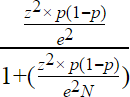 е – предел погрешности (в виде десятичной дроби);р – процент интересующих респондентов в десятичной форме (как правило,z – Z-оценка, показывающая меру стандартного отклонения определеннойдоли от средней величины. Данное значение берется из таблицы, где каждому процентному уровню доверия соответствует определенная z-оценка.Таблица А.1 – Доверительная вероятность и z-оценкаВ нашем случае N = 275429 (число жителей города Нижневартовска); е = 0,06; р = 0,5; z = 1,96. Подставляем все значения в формулу и получаем1 Ядов В.А. Социологическое исследование: методология, программа, методы. - http://www.socioline.ru. – С. 50 – 57.267 человек. Объем выборки опроса по анкете составил 267 человек при доверительной вероятности, равной 95 %, и доверительном интервале +/- 6 %. Данный объем выборки считается оптимальным для исследований такого типа, так как он дает достаточную репрезентативность результатов. В результате проведенного опроса были получены ответы от 270 человек.Размер выборки практически не зависит от размера генеральной совокупности. И в мегаполисе с населением более миллиона человек, и в городе с населением в 35 тыс. человек для построения выборки, репрезентативной по одинаковому числу параметров, потребуется опросить одинаковое число респондентов. От чего действительно зависит размер выборки — так это от числа параметров, по которым необходимо добиться репрезентативности2. Если число параметров не более двух, то выборка в 400 человек будет более чем достаточной. Если параметров три, количество респондентов нужно увеличить ориентировочно до 600 человек. А для пяти параметров репрезентативности можно добиться уже только при выборке около 1000 человек. Для целей данного исследования определяющим является такой параметр, как место проживания респондента на территории города Нижневартовска.При формировании выборки важно обращать внимание на соотношение мужчин и женщин. Были использованы данные половозрастной структуры населения на 01.01.2018, полученные на сайте Федеральной службы государственной статистики. Согласно полученным данным, в городе Нижневартовске проживает 48 % мужчин и 52 % женщин. В результате выборка распределилась в соотношении: 34 % мужчин и 66 % женщин. Общая тенденция превышения числа женщин соблюдена, подобная корректировка процентного соотношения, как правило, всегда происходит при проведении интернет-опросов.Возрастной состав респондентов также должен соответствовать возрастному составу населения. В опросе принимали участие респонденты в возрасте от 15 лет и старше, разделенные по возрастным категориям. Большую часть опрошенных составляет население в возрасте от 35 до 44 лет (39 %), а также население в возрасте от 25 до 34 лет (32 %). В соответствии с половозрастной структурой населения города Нижневартовска на 01.01.2018, преобладающими возрастными группами является население в возрасте менее 15 лет (21 %), 25–34 года (18 %), 35–44 года (17 %). Таким образом, в целом наблюдается соответствие опрошенных возрастному составу населения.Что касается вида деятельности, то большая часть респондентов – специалисты среднего звена (62 %) и руководители (21 %). Согласно статистическим данным, в 2018 году численность занятых в экономике города составила 126,8 тыс. человек (46 % от общей численности населения), из них более 60 % было сосредоточено на крупных и средних предприятиях города. Уровень зарегистрированной безработицы имеет одно из самых низких значений в Ханты-Мансийском автономном округе – Югре и равен 0,13 %.2 Практические способы построения выборки в исследованиях и опросах // Элитариум. Центр дистанционного образования. - http://www.elitarium.ru/issledovanie-vyborka-reprezentativnost-dostovernost- doveritelnyj-interval-formuly/.Согласно итогам социально-экономического развития города Нижневартовска, среднемесячные денежные доходы на одного жителя составили 38,4 тыс. рублей. Главными составляющими денежных доходов населения являются оплата труда и социальные трансферты. За 2018 год среднемесячная заработная плата по крупным и средним предприятиям увеличилась до 67,9 тыс. рублей; по полному кругу организаций – до 55,9 тыс. рублей. Средний размер государственной пенсии составил 20 тыс. рублей. По данным опроса наибольшее число респондентов отметили, что среднемесячный доход на одного члена семьи составляет от 15 до 30 тыс. рублей либо от 30 до 50 тыс. рублей на одного члена семьи (суммарно 67 % ответов).Таким образом, приведенные данные показывают, что выборка является представительной, следовательно, результаты анализа можно рассматривать как репрезентативные.Наименование показателяЗначение показателя по состоянию на начало 2018 годПлощадь агломерации, кв. км1991Численность населения, тыс. чел.498,3в том числе городское население497,3Количество населенных пунктов, ед.13Количество городов, ед.6Количество поселков городского типа, ед.2Количество сельских населенных пунктов, ед.5Плотность населения в границах Нижневартовской агломерации, чел/кв. км250Наименование муниципального образованияНазвание населенного пунктаЧисленность	населения, тыс. чел.Город Нижневартовскг. Нижневартовск275,4Городской округ Стрежевой (Томская область)г. Стрежевой41,5Город Мегионг. Мегион48,2Город Мегионпгт. Высокий7,0Наименование муниципального образованияНазвание населенного пунктаЧисленность	населения, тыс. чел.Город Лангепасг. Лангепас44,1Город Радужныйг. Радужный43,5Город Покачиг. Покачи17,9Городское поселение Излучинскпгт. Излучинск19,7Городское поселение Излучинскс. Большетархово19,7Городское поселение Излучинскд. Пасол19,7Городское поселение Излучинскд. Соснина19,7Сельское поселение Аганп. Аган0,5Сельское поселение Ватад. Вата0,5ИтогоИтого498,3Виды экономической деятельностиГород ЛангепасГород МегионГород РадужныйГород ПокачиГород Нижне- вартовскГородское поселение ИзлучинскГородской округ Стрежевой (Томскаяобласть)Добыча полезных ископаемых9137,05459,228773,24492,072152,133620,03998,6Обрабатывающие производства11121,82003,28348,0248,012614,6372,22085,2Производство и распределение электроэнергии,газа и воды922,63433,13796,6387,122257,817937,0493,4Водоснабжение, водоотведение, организация сбора и утилизации отходов, деятельность по ликвидациизагрязнений91,3272,2206,8-4663,51993,054,8Виды экономической деятельностиГород ЛангепасГород МегионГород РадужныйГород ПокачиГород Нижне- вартовскГородское поселение ИзлучинскГородской округ Стрежевой(Томская область)Объем отгруженных товаров собственного производства, выполненных работ и услуг собственными силами в расчетена душу населения0,50,20,90,30,42,70,2Город ЛангепасГород МегионГородНижневартовскГородской округСтрежевойГородскоепоселение ИзлучинскСельскоепоселение Вата-17,9-1,48,3-5,8-58,3-69,5Наименование показателяЕдиница измерен ияНаименование муниципального образованияНаименование муниципального образованияНаименование муниципального образованияНаименование муниципального образованияНаименование муниципального образованияНаименование муниципального образованияНаименование муниципального образованияНаименование показателяЕдиница измерен ияГород НижневартовскНижневар товскийрайонГород ЛангепасГород МегионГород РадужныйГород ПокачиСургутский районСреднее время получение градостроительн ого плана земельногоучасткадни1312121414714Количество выданных разрешений настроительствоединиц за год159482450915149Получение разрешений на строительстводни7557575Среднее времяподключения к электросетямдни54,124,617,710029,1-15,4Среднее количество процедур при подключениик электросетямпроцеду р/ ед.677103,6-6Удовлетвореннос ть эффективностьюпроцедур посредний балл4,24,14,0804,41-4,5Наименование показателяЕдиница измерен ияНаименование муниципального образованияНаименование муниципального образованияНаименование муниципального образованияНаименование муниципального образованияНаименование муниципального образованияНаименование муниципального образованияНаименование муниципального образованияНаименование показателяЕдиница измерен ияГород НижневартовскНижневар товскийрайонГород ЛангепасГород МегионГород РадужныйГород ПокачиСургутский районподключению к электросетямНаименование муниципального образованияЧисленность рабочей силы (экономически активноенаселение), тыс. человекУровень регистрируемой безработицы, % к числуэкономически активного населенияГород Нижневартовск155,50,13Город Мегион38,60,26Город Лангепас25,10,17Город Радужный21,70,48Городской округ Стрежевой23,90,45Город Покачи9,40,72Городское поселение Излучинск10,6**0,23**Сельское поселение Аган–*–*Сельское поселение Вата0,4**0,52**Наименование муниципального образованияРаспределение по полуРаспределение по полуРаспределение по полуРаспределение по полуРаспределение по возрастуРаспределение по возрастуРаспределение по возрастуРаспределение по возрастуНаименование муниципального образованияЖенщиныЖенщиныМужчиныМужчиныМолодежь ввозрасте 16-29 летМолодежь ввозрасте 16-29 летБезработные 30 лет и старшеБезработные 30 лет и старшеНаименование муниципального образованиячеловек%человек%человек%человек%Город Нижневартовск12861,58038,55928,414971,6Город Мегион5757,04343,03636,06464,0Город Лангепас2866,71433,31842,82457,1Город Радужный6662,83937,12321,98278,0Город Покачи5379,01421,02842,03958,0Наименование вида экономической деятельностиСреднемесячная заработнаяплата работников организаций, тыс. руб.Добыча полезных ископаемых89,7Государственное управление и обеспечение военной безопасности; социальное обеспечение73,6Деятельность профессиональная, научная и техническая71,7Обрабатывающие производства68,1Деятельность финансовая и страховая67,7Обеспечение электрической энергией, газом и паром; кондиционирование воздуха65,1Деятельность в области информации и связи63,3Деятельность в области здравоохранения и социальных услуг60,6Транспортировка и хранение57,2Деятельность в области культуры, спорта, организации досуга и развлечений52,1Деятельность административная и сопутствующие дополнительные услуги50,9Водоснабжение; водоотведение, организация сбора и утилизация отходов, деятельность по ликвидации загрязнений50,5Образование49,1Строительство48,7Сельское, лесное хозяйство, охота, рыболовство и рыбоводство48,3Торговля оптовая и розничная; ремонт автотранспортных средств и мотоциклов42,5Предоставление прочих видов услуг38,6Деятельность по операциям с недвижимым имуществом37,4Деятельность гостиниц и предприятий общественного питания31,1Наименование муниципальногообразованияКоличество иностранных граждан из стран безвизового порядка въезда, осуществляющих трудовую деятельность в организациях, человекКоличество иностранных граждан из стран безвизового порядка въезда, осуществляющих трудовую деятельность в организациях, человекКоличество иностранных граждан из стран безвизового порядка въезда, осуществляющих трудовую деятельность в организациях, человекНаименование муниципальногообразования2016 год2017 год2018 годГород Нижневартовск12944*16223*17101*Город Мегион625667861Город Лангепас283139225Город Радужный564477725Город Покачи632935Наименование муниципального образованияОбщая площадь, тыс. кв. мПоказатель жилищной обеспеченности, кв. м жилыхпомещений на человекаПоказатель регенерации, кв. м непригодногожилья на человекаПоказатель жилищного строительства, кв. м введенногожилья на человекаГородНижневартовск5 310,619,40,40,5Город Мегион1 099,220,11,60,3Город Лангепас711,516,10,50,1Город Радужный769,817,70,30,03Город Покачи299,316,70,40,1Городской округ Стрежевой863,920,81,10,4Городское поселение Излучинск323,516,000,3Сельское поселение Аган11,423,600,5Сельское поселение Вата14,332,400Вид объектаУровень обеспеченностиУровень обеспеченностиУровень обеспеченностиВид объектанизкийсреднийвысокийг. НижневартовскДошкольные образовательные организации–г. Лангепас г. Покачипгт. Излучинскг. Мегион г. Радужный г. Стрежевойд. Ватап. АганОбщеобразовательные организации–г.Нижневартовск г. Мегионг. Покачи пгт. Излучинскг. Стрежевой г. Лангепас г. Радужный д. Ватап. АганОрганизации дополнительного образования детейд. Вата г. Лангепасг.Нижневартовск г. Мегионп. Аганг. Радужный г. Стрежевой г. Покачипгт. ИзлучинскВид объектаУровень обеспеченностиУровень обеспеченностиУровень обеспеченностиВид объектанизкийсреднийвысокийБиблиотекиг. Лангепасг. Нижневартовск г. Радужныйг. Мегион г. Стрежевойпгт. Излучинск д. Ватап. АганУчреждения клубного типаг. Лангепас г. Стрежевойг. Радужный пгт. Излучинскг. Нижневартовск г. Мегионд. Вата п. АганМузеиг. Нижневартовск г. Мегионг. Лангепас г. Радужныйг. Стрежевой пгт. Излучинск д. Ватап. АганТеатрыг. Лангепас г. Мегионг. Радужныйг. НижневартовскКонцертные залыг. НижневартовскВид объектаУровень обеспеченностиУровень обеспеченностиУровень обеспеченностиВид объектанизкийсреднийвысокийг. Мегион г. Лангепас г. Радужныйг. СтрежевойКинотеатрыг. Радужныйг. Нижневартовск г. Мегионг. Лангепас г. Стрежевой п. АганВид объектаУровень обеспеченностиУровень обеспеченностиУровень обеспеченностиВид объектанизкийсреднийвысокийСпортивные сооруженияг. Нижневартовск г. Мегионг. Лангепас г. Стрежевой г. Радужный г. Покачипгт. Излучинскд. Вата п. АганНаселенный пунктПериодичность рейсов межмуниципальных маршрутовобщественного пассажирского транспортаг. Мегион28 рейсов в деньг. Лангепас4 рейса в деньпгт. Излучинск36 рейсов в деньд. Пасол2 рейса в деньд. Соснина2 рейса в деньс. Былино2 рейса в деньг. Радужный8 рейсов в деньг. Покачи1 рейс в деньг. Стрежевой12 рейсов в день34834834830	37	25	31	242	9	10	4	17	9	1180	0	1Плюсы агломерационных связейМинусы агломерационных связейДля центра–ядра агломерацииг. НижневартовскУвеличение разнообразия функций и качества социальных услугРазвитие рынка трудаДиверсификация структуры экономикиУвеличение рынка сбыта товаров и услуг, увеличение емкости рынкаСоздание новых рабочих местРост собственных доходов бюджетаПотенциал развития новых отраслей экономики и малого бизнесаУлучшение внешнего облика города для его жителей и гостейРазвитие	креативной экономики, экономики знанийВозможности для   жилищногостроительства (за границами центра–ядра)Ухудшение экологической обстановки из-за увеличения транспортных потоковРост напряженности на рынке трудаУвеличение нагрузки на объекты социальной, транспортной, коммунальной инфраструктурыСопротивление	других участников при принятии решений по развитию агломерацииДля периферии агломерации Городские населенные пункты:г. Лангепасг. Мегион и пгт. Высокийпгт. ИзлучинскУлучшение	транспортных связей и повышение мобильности населенияУвеличение	доступности крупных городских объектов (научно-образовательный комплекс, торговые объекты, социальныеобъекты)Миграция населения в более крупные городские населенные пункты или в центр–ядро агломерации г. Нижневартовск на постоянное место жительстваОтсутствие	перспектив дальнейшего		развитияобщественных	пространств,Плюсы агломерационных связейМинусы агломерационных связейг. Радужныйг. Покачиг. Стрежевой (Томская область)Сельские населенные пункты:с.Большетарховод. Ватад. Пасолд. Соснинап. АганВовлечение в оборот неэффективно	используемых территорий для создания новых производств за счет увеличения емкости рынкаУвеличение рекреационно- туристического	потенциала территорийснижение уровня благоустройстваДавление со стороны центра- ядра в части вопросов развития агломерацииПерспектива превращения   в«спальные районы»Снижение	объемов потребительского рынкаСнижение разнообразия и качества	предоставляемых социальных услуг, перенос части социальных функций в центр-ядро агломерацииНаименование муниципального образованияНаименование населенного пунктаЧисленность населения, тыс. чел.Численность населения, тыс. чел.Динамика,%Наименование муниципального образованияНаименование населенного пунктаначало2018 годаконец 2040годаДинамика,%Город Нижневартовскг. Нижневартовск275,4325,0118Городской округ Стрежевойг. Стрежевой41,539,896Город Мегионг. Мегион48,250,5105Город Мегионпгт. Высокий7,08,0114Город Лангепасг. Лангепас44,149,0111Город Радужныйг. Радужный43,544,3102Город Покачиг. Покачи17,920,1112Городское поселение Излучинскпгт. Излучинск19,721,9114Городское поселение Излучинскс. Большетархово19,70,5114Городское поселение Излучинскд. Пасол19,70,1114Городское поселение Излучинскд. Соснина19,70,1114Сельское поселение Аганп. Аган0,50,5100Сельское поселение Ватад. Вата0,50,5100ИтогоИтого498,3560,2112Цель проектаОжидаемый результатПроект «Цифровая культура»Проект «Цифровая культура»Увеличение к 2024 году числа обращений к цифровым ресурсам культуры в 5 раз за счет создания виртуальных концертных залов и выставочных проектов, снабженных цифровыми гидами в формате дополненной реальностиУвеличение	числа	обращений	к	цифровым ресурсам культуры.Увеличение виртуальных концертных залов Увеличение выставочных проектов, снабженныхцифровыми	гидами	в	формате	дополненной реальности.Увеличение онлайн трансляций мероприятий, размещаемых на портале «Культура.РФ»Проект «Культурная среда»Проект «Культурная среда»Обеспечение к 2024 году условий доступности к лучшим образцам культуры путем создания современнойинфраструктуры для творческой самореализации и досуга населенияОбеспечение	современным	оборудованием организаций культурыСоздание	модельных	библиотек	на	базе существующих общедоступных библиотекПроект «Творческие люди»Проект «Творческие люди»Увеличение к 2024 году количества граждан, вовлеченных в культурную деятельность путем поддержки и реализации творческих инициативСоздание любительских творческих коллективов, получающие грантовую поддержкуФормирование специалистов, прошедших повышение квалификации на базе Центров непрерывного образования и повышенияЦель проектаОжидаемый результатквалификации творческих и управленческих кадров в сфере культурыУвеличение волонтеров, вовлеченных проекты культурыФормирование грантов некоммерческим организациям на творческие проекты, направленные на укрепление российской гражданской идентичности на основе духовно- нравственных и культурных ценностей народов Российской Федерации, включая мероприятия, направленные на популяризацию русского языка и литературы, народныххудожественных промыслов и ремеселВид объектаПринцип размещения объектаРоль объектаХудожественный музей (художественно- выставочный центр)Уровень обеспеченности: 1 на агломерациюТерриториальная доступность:1 - 4 поясСоздание условий для самореализации (экспозиции) творческого потенциала. Увеличение выставочных проектов, снабженных цифровыми гидами в формате дополненной реальностиТеатрУровень обеспеченности: 1 на группу муниципальныхобразований с общей численностью более 100 тыс. человек, попадающих в зону территориальной доступностиСоздание равной доступности для населения к информации и культурным ценностямТерриториальная доступность:не более 1 часаМного- функциональный зрелищный комплекс (проведение мероприятий международногоуровня)Уровень обеспеченности: 1 на агломерациюТерриториальная доступность:1 - 4 поясУвеличение виртуальных концертных залов. Увеличение онлайн трансляций мероприятий, размещаемых на портале «Культура.РФ». Создание равной доступности для населения к знаниям, информации и культурным ценностям, реализации каждым человеком его творческого потенциалаМногофункциональн ый молодежный центрУровень обеспеченности:1 на общественныйцентр 1-3 ранга или 1Создание любительских творческих коллективов, получающие грантовую поддержку. Формирование грантов некоммерческим организациям наВид объектаПринцип размещения объектаРоль объектана городской округТерриториальная доступность:в соответствии с зоной обслуживания общественного центратворческие проекты, направленные на укрепление российской гражданской идентичности на основе духовно- нравственных и культурных ценностей народов Российской Федерации, включая мероприятия, направленные на популяризацию русского языка и литературы, народных художественных промыслов и ремесел. Создание равной доступности для населения к знаниям, информации и культурным ценностям, реализации каждым человеком его творческого потенциала.Создание сети творческих площадок для молодежи, совместная деятельность, сотрудничество молодежных объединений городских округовПланетарийУровень обеспеченности: 1 на агломерациюТерриториальная доступность:1 - 4 поясСоздание равной доступности для населения к знаниям, информации и культурным ценностям, реализации каждым человеком его творческого потенциала. Увеличение выставочных проектов, снабженных цифровыми гидами в формате дополненной реальностиКультурно- познавательный комплекс (городской научно- выставочный парк)Уровень обеспеченности: 1 на агломерациюТерриториальная доступность:1 - 4 поясСоздание равной доступности для населения к знаниям, информации и культурным ценностям, реализации каждым человеком его творческого потенциала. Увеличение выставочных проектов, снабженных цифровыми гидами в формате дополненной реальностиБотанический садУровень обеспеченности: 1 на агломерациюТерриториальная доступность:1 - 4 поясСоздание равной доступности для населения к знаниям, информации и культурным ценностям, реализации каждым человеком его творческого потенциала. Увеличение выставочных проектов, снабженных цифровыми гидами в формате дополненной реальностиЗоопаркУровень обеспеченности: 1 на агломерациюТерриториальная доступность:1 - 4 поясСоздание равной доступности для населения к знаниям, информации и культурным ценностям, реализации каждым человеком его творческого потенциала.Парк культуры и отдыхаУровень обеспеченности:1-2 на агломерациюТерриториальная доступность:1 - 4 поясСоздание условий для культурного отдыхаТематический паркУровень обеспеченности:1-2 на агломерациюТерриториальная доступность:1 - 4 поясСоздание равной доступности для населения к знаниям, информации и культурным ценностям, создание условий для культурного отдыхаФункцияСовременный профильПроектный профильГ. НИЖНЕВАРТОВСКГ. НИЖНЕВАРТОВСКГ. НИЖНЕВАРТОВСКМузейнаяНижневартовский краеведческий музей им. Т. Д. Шуваева, музей истории русского бытаХудожественно- выставочный комплекс (художественный музей). Краеведческий музей (усилениефункции)ТеатральнаяГородской драматический театр, ТЮЗ, любительский театр «Обыкновенное чудо»–КонцертнаяДворец искусств «Нижневартовск», Дворец культуры «Октябрь», Центр национальныхкультур–Зрелищная–Многофункциональный спортивно - зрелищныйкомплексПросветительскаяКинокомплекс «Югра-Cinema», кинотеатр «Мир», кинотеатр «Надежда», кинотеатр «StarsCinema»,кинотеатр «Galaxy Stars»–ФункцияСовременный профильПроектный профильПознавательная–Планетарий, культурно- познавательный комплекс (городской научно-выставочный парк), зоопарк, ботанический сад, центр экотуризма иэтнотуризмаРазвлекательнаяПарк ПобедыПарк культуры и отдыха на оз. ЭмторТворческая–Многофункциональный молодежный центрГ. СТРЕЖЕВОЙГ. СТРЕЖЕВОЙГ. СТРЕЖЕВОЙМузейнаяМузей томской нефти, историко-краеведческий музей–КонцертнаяКонцертный зал ДШИ–ПросветительскаяКинотеатр «Парксинема» (ТК «Сосна»)–Творческая–Многофункциональныймолодежный центрГ. МЕГИОНГ. МЕГИОНГ. МЕГИОНМузейнаяИсторико-культурный и экологический центр–ТеатральнаяТеатр музыкиТеатр музыки (усилениефункции – новое здание)КонцертнаяДворец искусств–ПросветительскаяКинотеатр «Калейдоскоп»–Творческая–Многофункциональный молодежный центрГ. ЛАНГЕПАСГ. ЛАНГЕПАСГ. ЛАНГЕПАСМузейнаяМузейно-выставочный центр–ТеатральнаяЛюбительский театра «Зеркало»–КонцертнаяЦК «Нефтяник»–ПросветительскаяКинотеатр «Арбат»–Творческая–Многофункциональный молодежный центрГ. РАДУЖНЫЙГ. РАДУЖНЫЙГ. РАДУЖНЫЙМузейнаяЭколого-этнографический музей–КонцертнаяДворец культуры «Нефтяник»–Творческая–Многофункциональный молодежный центрГ. ПОКАЧИГ. ПОКАЧИГ. ПОКАЧИМузейнаяКраеведческий музейИсторико- археологический паркТворческая–Многофункциональный молодежный центрПГТ ИЗЛУЧИНСКПГТ ИЗЛУЧИНСКПГТ ИЗЛУЧИНСКПросветительскаяКДК «Арлекино»–Творческая–Многофункциональный молодежный центрП. АГАНП. АГАНП. АГАНМузейнаяМежпоселенческий центр национальных промыслов и ремесел и национальный музей-стойбище–Д. ВАТАД. ВАТАД. ВАТАМузейнаяМКУ «Краеведческий музей имени Т.В. Великородовой»–Цель проектаОжидаемый результатПроект «Современная школа»¹Проект «Современная школа»¹Обеспечение доступности качественного образования, соответствующего требованиям инновационного развития экономики, современным потребностям общества и каждого жителя Ханты-Мансийского автономного округа – ЮгрыДостижение поставленной цели реализуется	административно- управленческим ресурсомПроект «Успех каждого ребенка»¹Проект «Успех каждого ребенка»¹Обеспечение к 2024 году для детей в возрасте от 5 до 18 лет доступных для каждого и качественных условий для воспитания гармонично развитой и социально ответственной личности путем увеличения охвата дополнительным образованием до 80 % от общего числа детей, обновления содержания и методов дополнительного образования детей, развития кадрового       потенциала       и       модернизацииинфраструктуры        системы        дополнительногоУвеличение доли детей в возрасте от5 до 18 лет, охваченных дополнительным образованиемРост числа детей, охваченных деятельностью       детских       технопарков«Кванториум»     (мобильных    технопарков«Кванториум») и других проектов, направленных на обеспечение доступности дополнительных         общеобразовательныхпрограмм естественнонаучной и техническойЦель проектаОжидаемый результатобразования детей.направленностей,	соответствующих приоритетным		направлениям технологического развития Российской Федерации.Рост числа региональных центров выявления, поддержки и развития способностей и талантов у детей и молодежи, создаваемых и реализующих программы с учетом опытаОбразовательного фонда "Талант и успех"Проект «Поддержка семей, имеющих детей»¹Проект «Поддержка семей, имеющих детей»¹Создание условий для повышения компетентности родителей, обучающихся в вопросах образования и воспитания, в том числе для раннего развития детей в возрасте до трех лет путем предоставления услуг психолого- педагогической, методической и консультативной помощи родителям (законным представителям) детей, а также гражданам, желающим принять на воспитание в свои семьи детей, оставшихся безпопечения родителейУвеличение количества услуг психолого-педагогической, методической и консультативной помощи родителям (законным представителям) детей, а также гражданам, желающим принять на воспитание в свои семьи детей, оставшихся без попечения родителей, в том числе с привлечением некоммерческих организацийПроект «Цифровая образовательная среда»¹Проект «Цифровая образовательная среда»¹Создание условий для внедрения к 2024 году современной и безопасной цифровой образовательной среды, обеспечивающей формирование ценности к саморазвитию и самообразованию у обучающихся образовательных организаций всех видов и уровней, путем обновления информационно-коммуникационной инфраструктуры, подготовки кадров, созданияфедеральной цифровой платформыДостижение поставленной цели реализуется	административно- управленческим ресурсомПроект «Учитель будущего»¹Проект «Учитель будущего»¹Обеспечение вхождения Российской Федерации в число 10 ведущих стран мира по качеству общего образования к 2024 году путем внедрения	национальной	системы профессионального роста педагогических работников, охватывающей не менее 50 процентов учителей общеобразовательных организацийРост	доли		учителей общеобразовательных	организаций, вовлеченных в национальную систему профессионального роста педагогических работниковРост	доли	муниципальных образований субъекта Российской Федерации, обеспечивших деятельность центров непрерывного повышения профессионального		мастерства педагогических работников и центровоценки профессионального мастерства и квалификации педагоговПроект «Молодые профессионалы»¹Проект «Молодые профессионалы»¹Модернизация	профессионального образования, в том числе посредством внедрения адаптивных, практико-ориентированных и гибких образовательных программ в 100% профессиональных образовательных организацияхк 2024 годуСоздание центров опережающей профессиональной подготовкиСоздание мастерских, оснащенных современной материально-технической базой по одной из компетенцийПроект «Новые возможности для каждого»¹Проект «Новые возможности для каждого»¹Создание условий для непрерывного обновления гражданами профессиональных знаний и приобретения ими новых профессиональных навыков, повышение доступности и вариативностипрограмм обучения путем создания интеграционнойДостижение поставленной цели реализуется	административно- управленческим ресурсомЦель проектаОжидаемый результатплатформы непрерывного образования с 0,50 млн. пользователей к 2024 году, а также увеличения охвата граждан, осваивающих программы непрерывного образования в образовательных организациях высшего образования, среднего профессионального образования, дополнительного профессионального образования до 0,05 млн.человек к 2024 годуПроект «Социальная активность»¹Проект «Социальная активность»¹Развитие добровольчества (волонтерства), развитие талантов и способностей у детей и молодежи, в т.ч. студентов, путем поддержки общественных инициатив и проектов, вовлечения к 2024 году в добровольческую деятельность 20% граждан, вовлечения 45% молодежи в творческую деятельность и 70% студентов в клубное студенческое движениеРост численности обучающихся, вовлеченных в деятельность общественных объединений на базе образовательных организаций общего образования, среднего и высшего профессионального образованияУвеличение доли граждан, вовлеченных в добровольческую деятельностьУвеличение доли молодежи, задействованной в мероприятиях по вовлечению в творческую деятельностьУвеличение доли студентов, вовлеченных в клубное студенческоедвижениеПроект «Творческие люди»²Проект «Творческие люди»²Увеличение к 2024 году количества граждан, вовлеченных в культурную деятельность путем поддержки и реализации творческих инициативФормирование	специалистов, прошедших повышение квалификации на базе Центров непрерывного образования и повышения квалификации творческих иуправленческих кадров в сфере культурыПроект «Жилье и городская среда»³Проект «Жилье и городская среда»³Создание механизма прямого участия граждан в формировании комфортной городской среды, увеличение доли граждан, принимающих участие в решении вопросов развития городской среды, до 30%Реализация мероприятий по развитию высшего и среднего профессионального образования в области строительства и городского хозяйства, а также реализация программ по повышению квалификации специалистов в области архитектуры,градостроительства и строительстваВид объектаПринципразмещения объектаРоль объектаДетский технопаркУровень обеспеченности: 1 на агломерациюРазвитие инфраструктуры и организационно- экономических механизмов, обеспечивающихравную доступность услуг дополнительногоВид объектаПринцип размещенияобъектаРоль объектаТерриториальная доступность:1 - 4 поясобразования детей. Рост числа детей, охваченных деятельностью детских технопарков «Кванториум» (мобильных технопарков «Кванториум»).Центр опережающей профессиональной подготовкиУровень обеспеченности:2 на общественныйцентр 1 ранга,1 на общественныйцентр 2 рангаТерриториальная доступность:в соответствии с зоной обслуживания общественного центраМодернизация системы профессионального образования, обеспечивающая текущие и перспективные потребности социально- экономического развития автономного округа. Рост доли учителей общеобразовательных организаций, вовлеченных в национальную систему профессионального роста педагогических работников. Формирование специалистов, прошедших повышение квалификации на базе Центров непрерывного образования и повышения квалификации творческих и управленческих кадров в сфере культуры. Реализация мероприятий по развитию высшего и среднего профессионального образования в области строительства и городского хозяйства, а также реализация программ по повышению квалификации специалистов в области архитектуры, градостроительства и строительства.Создание центров опережающей профессиональной подготовки. Создание мастерских, оснащенных современной материально-технической базой поодной из компетенций.Спортивно- образовательный лагерьУровень обеспеченности:1 на общественныйцентр 1-2 рангаТерриториальная доступность:в соответствии с зоной обслуживания общественногоцентраРост числа региональных центров выявления, поддержки и развития способностей и талантов у детей и молодежи. Обеспечение эффективной системы социализации и самореализации молодежи, развитие потенциала молодежи. Увеличение доли молодежи, задействованной в мероприятиях по вовлечению в творческую деятельность. Увеличение доли студентов, вовлеченных в клубное студенческое движение.ФункцияСовременный профильПроектный профильГ. НИЖНЕВАРТОВСКГ. НИЖНЕВАРТОВСКГ. НИЖНЕВАРТОВСКДополнительное образование детей–Центр инновационного творчества и научно- технических исследований (Детский технопарк«Кванториум»)1;ФункцияСовременный профильПроектный профильмногофункциональный молодежный центрДополнительное образование взрослыхСибирский институт международного бизнес-образования, учебный центр«Интеллект плюс», тренинговый центр«ПарктикУМ»,Фонд поддержки предпринимательства Югры, Центр экологического образования, учебный центр «Бизнес академия», Центр инновационного обучения «Нефтегаз»,учебный центр «Новые перспективы»Центр повышения квалификации по социальным специальностям(на базе Кампуса), центр опережающей профессиональной подготовки ипрофориентацииПрофессиональное образованиеНижневартовский медицинский колледж, Омский автотранспортный колледж (филиал), Нижневартовский политехнический колледж, Нижневартовский строительный колледж, Нижневартовский социально-гуманитарный колледж, Нижневартовский нефтяной техникум филиал Югорского университета, Златоустовский техникум технологий иэкономики, Нижневартовский техникум предпринимательства–Высшее образованиегосударственный сектор Нижневартовский государственный университет (НВГУ), Нижневартовский филиал федерального государственногобюджетного образовательного учреждения высшего профессионального образования«Омский государственный технический университет», Нижневартовский экономико- правовой институт (филиал) Тюменского государственного университета, Филиал государственного образовательного учреждения высшего профессионального образования «Тюменский государственный нефтегазовый университет» в городе Нижневартовске, Филиал Южно-Уральского государственного университета в г.Нижневартовске частный секторАкадемический институт прикладной энергетики, Западно-Сибирский Институт Финансов и Права, Нижневартовский филиал Института бизнеса и права, филиал Института международного права и экономики имени А.С. Грибоедова в г.НижневартовскеКампус НВГУОбразование и оздоровление детей–Спортивно- образовательный лагерь (центр экологического воспитания и просвещения на базе проектируемоголесопарка на оз. Эмтор)г. СТРЕЖЕВОЙг. СТРЕЖЕВОЙг. СТРЕЖЕВОЙДополнительное образование детей–Многофункциональный молодежный центрДополнительноеСтрежевской учебно-методический центрЦентр опережающейФункцияСовременный профильПроектный профильобразование взрослыхпрофессиональной подготовки ипрофориентацииПрофессиональное образованиеЖирновский нефтяной техникум (филиал)Усиление функции на базе действующих объектовВысшее образованиеФилиал Томского государственного архитектурно-строительного университета вг. Стрежевой–Образование и оздоровление детейЗагородный оздоровительный лагерь«Окунёвое»Усиление функции на базе действующих объектовг. МЕГИОНг. МЕГИОНг. МЕГИОНДополнительное образование детей–Многофункциональный молодежный центрДополнительное образование взрослыхУчебно-методический центр дополнительного профессионального образования, Мегионский учебный центрЦентр опережающей профессиональной подготовки ипрофориентацииПрофессиональное образованиеМегионский политехнический колледжУсиление функции на базе действующих объектовОбразование и оздоровление детей–Спортивно- образовательный лагерьг. ЛАНГЕПАСг. ЛАНГЕПАСг. ЛАНГЕПАСДополнительное образование детей–Многофункциональный молодежный центрПрофессиональное образованиеЛангепасский политехнический колледжУсиление функции на базе действующих объектовОбразование и оздоровление детей–Спортивно- образовательный лагерьг. РАДУЖНЫЙг. РАДУЖНЫЙг. РАДУЖНЫЙДополнительное образование детей–Многофункциональный молодежный центрДополнительное образование взрослых–Центр опережающей профессиональной подготовки ипрофориентацииПрофессиональное образованиеРадужнинский политехнический колледж, филиал Ивановского автотранспортного колледжа, филиал Санкт-Петербургскогопромышленно-экономического колледжаУсиление функции на базе действующих объектовОбразование и оздоровление детей–Спортивно- образовательный лагерьГ. ПОКАЧИГ. ПОКАЧИГ. ПОКАЧИДополнительное образование детей–Многофункциональный молодежный центрПрофессиональное образованиеФилиал Лангепасского политехнического колледжаПГТ. ИЗЛУЧИНСКПГТ. ИЗЛУЧИНСКПГТ. ИЗЛУЧИНСКДополнительное образование детей–Многофункциональный молодежный центрОбразование и оздоровление детейДетский оздоровительный лагерь «Лесная сказка» (на берегу озера Савкино)Усиление функции на базе действующих объектов2Вид объектаПринцип размещенияобъектаРоль объектаМногофункциональн ый спортивно- зрелищный комплексУровень обеспеченности: 1 на агломерациюТерриториальная доступность:1 - 4 поясПовышение мотивации всех возрастных категорий и социальных групп граждан к регулярным занятиям физической культурой и массовым спортом. Создание условий для успешного выступления спортсменов Югры на всероссийских и международных соревнованияхЦентр спортивной подготовкиУровень обеспеченности: 1 на группу муниципальных образований,попадающих в зону территориальной доступностиПовышение доступности и качества спортивной подготовки детей и обеспечение прогресса спортивного резерва, развитие детско-юношеского спорта. Популяризация спортаТерриториальная доступность:не более 1 часаСпортивный паркУровень обеспеченности:1 на общественныйцентр 1-3 рангаТерриториальная доступность:в соответствии с зоной обслуживания общественногоцентраПовышение мотивации всех возрастных категорий и социальных групп граждан к регулярным занятиям физической культурой и массовым спортом.Обеспечение доступа жителям Югры к современной спортивной инфраструктуреФункцияСовременный профильПроектный профильГ. НИЖНЕВАРТОВСКГ. НИЖНЕВАРТОВСКГ. НИЖНЕВАРТОВСКСпортивнаяСпортивная школа олимпийского резерва, крытый теннисный корт им. Л.Н. Голованова, крытый хоккейный корт, стадион им. Алексея Беляева, зал международных встреч, ФОК «Арена»,ФСК «Юбилейный», ФСК «Триумф»Спортивно-досуговый комплекс со SPA-центром (с бассейном), центр боевых искусств, тренировочная ледовая арена для хоккея сшайбойСпортивно-зрелищная–Многофункциональный спортивно - зрелищныйкомплексФизкультурно-спортивнаяКонный клубТематический спортивный парк, аквапаркФункцияСовременный профильПроектный профильГ. СТРЕЖЕВОЙГ. СТРЕЖЕВОЙГ. СТРЕЖЕВОЙСпортивнаяСК «Нефтяник», СОК «Кедр», стадион«Нефтянник», ледовый комплекс «Витязь»–Физкультурно-спортивная–Тематический спортивный паркГ. МЕГИОНГ. МЕГИОНГ. МЕГИОНСпортивнаяСК Олимп, СК Жемчужина, СК Дельфин, ФОК Геолог, СК Юность; СК Нефтяник, СК Финский, СК Колизей (пгт Высокий),Ледовый дворецСпортивный центр1Физкультурно-спортивнаяКонный клубТематический спортивный паркГ. ЛАНГЕПАСГ. ЛАНГЕПАСГ. ЛАНГЕПАССпортивнаяСОК «Витязь», хоккейный корт, теннисный кортСпортивно-досуговый комплекс (с бассейном)Физкультурно-спортивная–Тематический спортивный паркГ. РАДУЖНЫЙГ. РАДУЖНЫЙГ. РАДУЖНЫЙСпортивнаяАУ «Дворец спорта», Центр авиационной, технической и военно-прикладнойподготовки «РОСИЧ»Теннисный кортФизкультурно-спортивная–Тематический спортивный паркГ. ПОКАЧИГ. ПОКАЧИГ. ПОКАЧИФизкультурно-спортивная–Тематический спортивный паркПГТ, ИЗЛУЧИНСКПГТ, ИЗЛУЧИНСКПГТ, ИЗЛУЧИНСКСпортивнаяДворец спорта «Югра», крытый хоккейный корт–Физкультурно-спортивная–Тематический спортивный паркФункцияСовременный профильПроектный профильГ. НИЖНЕВАРТОВСКГ. НИЖНЕВАРТОВСКГ. НИЖНЕВАРТОВСКСтационарного обслуживанияНижневартовская городская больница, Нижневартовская окружная клиническая больница, Нижневартовская окружная клиническая детская больница, Нижневартовская окружная больница №2,Нижневартовский окружной клинический перинатальный центр, Нижневартовская психоневрологическая больница, Нижневартовский онкологический диспансер, Нижневартовскийкожно-венерологический диспансер»Центральная окружная больница (ведется строительство)Профилактического/амбулаторного обслуживанияНижневартовская городская детская поликлиника, Нижневартовская городская поликлиника, Нижневартовская городская стоматологическая поликлиника, Нижневартовская городская детскаястоматологическая поликлиника–Г. СТРЕЖЕВОЙГ. СТРЕЖЕВОЙГ. СТРЕЖЕВОЙСтационарного обслуживанияСтрежевская городская больница–Профилактического/амбулаторного обслуживанияСтрежевская городская больница–Г. МЕГИОНГ. МЕГИОНГ. МЕГИОНСтационарного обслуживанияМегионская городская детская больница «Жемчужина», Мегионская городская больница№1, психоневрологическаябольница им. Святой Преподобомученицы Елизаветы–Профилактического/амбулаторного обслуживанияМегионская городская детская больница «Жемчужина», Мегионская городская больница№1, Мегионская городская стоматологическая поликлиника–Оздоровительная–Детский санаторий«Жемчужина»Г. ЛАНГЕПАСГ. ЛАНГЕПАСГ. ЛАНГЕПАССтационарного обслуживанияЛангепасская городская больница–Профилактического/амбулаторного обслуживанияЛангепасская городская больница,БУ «Лангепасская городская стоматологическая поликлиника»–Г. РАДУЖНЫЙГ. РАДУЖНЫЙГ. РАДУЖНЫЙСтационарного обслуживанияРадужнинская городская больница–Профилактического/амбулаторного обслуживанияРадужнинская городская больница, Радужнинская городскаястоматологическая поликлиника, медицинский центр «Радужный–Г. ПОКАЧИГ. ПОКАЧИГ. ПОКАЧИСтационарного обслуживанияПокачевская городская больница–Профилактического/амбулаторного обслуживанияПокачевская городская больница–ФункцияСовременный профильПроектный профильПГТ ИЗЛУЧИНСКПГТ ИЗЛУЧИНСКПГТ ИЗЛУЧИНСКСтационарного обслуживанияБУ «Нижневартовская районная больница»–Профилактического/амбулаторного обслуживанияБУ «Нижневартовская районная больница»–СогласноСтратегиисоциально-экономического	развитиягородаНижневартовскадо	2030года,	утвержденной	решением	ДумыгородаСферыГород НижневартовскГородское поселение ИзлучинскГородской округ СтрежевойГород МегионСельское поселение ВатаГород ЛангепасГород ПокачиГород РадужныйСельское поселение АганТоргово-логистический комплексРазвитие нефтесервиса и экологической безопасностиСоциальные инновации и креативный бизнесМалый бизнес в сфере социальных услуг, дополнительное образование детей,творческие мастерскиеРастениеводство в условиях закрытого грунтаРыбоводствоПромышленно-логистический комплексТуристско-рекреационный комплексМедицинская промышленность и биотехнологииФармакология и косметология на основе природного сырьяГазодобыча и газопереработкаМаршрутВариант 1Вариант 1Вариант 2Вариант 2Вариант 3Вариант 3МаршрутСреднее время в пути,мин.Экономический эффект,тыс. рублей в годСреднее время в пути,мин.Экономический эффект,тыс. рублей в годСреднее время в пути,мин.Экономический эффект,тыс. рублей в годНижневартовск-Излучинск3328256,53242384,73070641,2Нижневартовск-Мегион3834910,4358727634104731,1Мегион-Лангепас50-50-43108132,3Нижневартовск-Стрежевой60-5525725,25146305,3Всего-63166,9-155385,9-329809,9Фактор (этап) реализацииНеобходимые меры для повышенияПоказатели, характеризующиеЦелевое значение показателейэффективности прохождения этаповстепень достижениярезультата31 декабря2019 г.31 декабря2021 г.Получение градостроительного плана земельного участкаСокращение сроков предоставления государственных (муниципальных услуг по выдаче градостроительных планов земельныхучастковСрок предоставления услуги, календарных днейне более 20не более 15Заключение договоров подключения (технологического присоединения) к сетям инженерно- технического обеспечения, электрическим сетям, включая получение техническихусловийОптимизация сроков предоставления услуг по заключению договоров подключения (технологического присоединения) к сетям инженерно-технического обеспечения, электрическим сетям, включая получение технических условийСрок оказания услуг, календарных днейне более 30не более 30Получение разрешения на строительствоСокращение сроков получения разрешения на строительствоСрок предоставленияуслуги, рабочих днейне более 5не более 5Доверительная вероятность,%607080859095979999,7z0,841,031,291,441,651,962,182,583